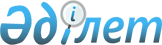 Об утверждении индикативного плана социально-экономического развития города Алматы на 2003-2005 годы
					
			Утративший силу
			
			
		
					Решение XXII сессии Алматинского городского Маслихата II созыва от 19 декабря 2002 года. Зарегистрировано Управлением юстиции города Алматы 29 декабря 2002 года за N 500. Утратило силу в связи с истечением срока действия - письмо Маслихата города Алматы от 20 марта 2006 года N 309



      


Сноска. Решение утратило силу в связи с истечением срока действия - письмо Маслихата города Алматы от 20 марта 2006 года N 309



      В соответствии с подпунктом 1 пункта 4 статьи 86 
 Конституции 
 Республики Казахстан, пунктом 1 статьи 3 
 Закона 
 Республики Казахстан "Об особом статусе города Алматы", подпунктом 1 пункта 1 статьи 6 
 Закона 
 Республики Казахстан "О местном государственном управлении в Республике Казахстан" и представлением акима города Алматы Алматинский городской Маслихат II-го созыва РЕШИЛ:

      Утвердить индикативный план социально-экономического развития города Алматы на 2003-2005 годы, прилагается.

      

Председатель




      XXII-й сессии Алматинского




      городского Маслихата II-го созыва                           Ю.Стариков



      Секретарь




      Алматинского городского




      Маслихата II-го созыва                                                Т.Мукашев





Приложение к решению



XXII-й сессии Алматинского



городского Маслихата II-го созыва



от 19 декабря 2002 года



ИНДИКАТИВНЫЙ ПЛАН






      СОЦИАЛЬНО-ЭКОНОМИЧЕСКОГО РАЗВИТИЯ  г.  АЛМАТЫ





 на 2003 2005  годы





Алматы, 2002 




Пояснительная записка к проекту




Индикативного плана социально-экономического




развития города Алматы на 2003-2005 годы



Введение


      Индикативный план социально-экономического развития г.Алматы на 2003-2005 годы (далее План) разработан в соответствии с Программой действий Правительства Республики Казахстан на 2003-2005 годы. 



      Данный План предусматривает реализацию стратегических приоритетов развития города и отражает сложившуюся на сегодняшний день ситуацию в городе. 



      Исходной базой для определения параметров развития города на трехлетнюю перспективу послужили сложившиеся на конец 2001 года и прогнозируемые макроэкономические показатели и пропорции, современное состояние развития секторов экономики, существующая законодательная база и возможность ее совершенствования. 


Приоритеты



          Обеспечение стабильного прироста конкурентоспособной промышленной продукции во всех отраслях на основе эффективного использования имеющегося производственного потенциала.




      Привлечение инвестиций на нужды города, в том числе с использованием новых финансовых инструментов и технологий.




      Развитие инновационной деятельности, в том числе в сфере предпринимательства.




      Создание необходимых условий по развитию города как финансового центра.




      Повышение уровня благосостояния людей. 



Развитие экономики региона

 

          Город Алматы имеет статус города республиканского значения. Регулирование его деятельности осуществляется на основе 
 Закона 
 Республики Казахстан «Об особом статусе города Алматы», который принят в целях гарантирования эффективного развития, исходя из его особенностей как научного, культурного, исторического, финансового центра республики. Здесь проживает 1132,8 тыс. человек. Территория города составляет 287,6 кв.км.



      На сегодняшний день г. Алматы находится в фазе стабильного экономического роста.



      На город Алматы приходится 15,4% валового внутреннего продукта республики. 



      В городе работает свыше 1,5 тыс. промышленных предприятий, среди которых 164 крупных и средних. По форме хозяйствования 90% предприятий города являются частными, количество совместных и иностранных предприятий составляет 202 хозяйствующих субъекта, 48 предприятий являются государственными, 40 - с участием государства.На сегодняшний день город производит около 5% общереспубликанского объема промышленной продукции.             Город Алматы является регионом с развитой предпринимательской деятельностью. На 1000 жителей приходится 21 предприятие против 5,5 в среднем по республике. 



      Алматы является одним из активно застраиваемых городов. Более 170 строительных компаний ежегодно осваивают порядка 28,2 млн. тенге инвестиций в сфере капитального строительства. Объем инвестиций в основной капитал по городу составляет 10% в объеме инвестиционных вложений республики.



      Город осуществляет активную внешнеэкономическую деятельность, только в прошлом году торговыми партнерами г.Алматы были 97 стран мира,. на территории Алматы работает свыше 2 тысяч совместных и иностранных предприятий.



      Практически 40% розничных торговых операций Казахстана осуществляется в г.Алматы. Город торгует с 97 странами мира. Только за 2001 год размер внешнеторгового оборота составил 2,5 млрд. долл. США. Месторасположение мегаполиса на пересечении крупных транспортных магистралей способствует дальнейшему развитию Алматы как крупного транспортного узла. Здесь расположено два железнодорожных вокзала, аэропорт, два  крупных автовокзала. 



      Высокая концентрация финансовых институтов обеспечивает приток денежных средств в Алматы. На территории города находится 75% всех коммерческих банков республики, 25 страховых компаний, товарные и фондовая биржи. По оценке около 80% оборотного капитала коммерческих банков республики задействовано непосредственно в Алматы.



      В последние годы г.Алматы привлекает тысячи туристов, благодаря природно-климатическим особенностям и быстрому развитию индустрии развлечений и спорта. Здесь расположено около 1000 различных спортивных сооружений, включая бассейны, теннисные корты, спортивные залы и клубы. Широко развита сеть казино, развлекательных центров.



      Город остается крупнейшим финансовым донором, 68,8% всех собираемых  налогов перечисляется в республиканский бюджет, что формирует его  четвертую часть.



      Алматы отличается развитой сетью культурных учреждений. Сохраняется высокое качество образовательных услуг и оптимальная сеть медицинских учреждений.



      Несмотря на высокую социальную нагрузку на местный бюджет, в связи с тем, что 17,6% жителей города являются пенсионерами, обеспечивается необходимый уровень поддержки нуждающихся граждан, путем оказания адресной помощи, создания рабочих мест и привлечения незанятого населения к участию в общественных работах. Так, в 2001 году было создано более 12 тысяч новых рабочих мест, с начала 2002 года - 3200 рабочих мест. С начала года ветераны труда пользуются услугами общественного городского транспорта бесплатно. 




 


Основные показатели социально-экономического развития






г. Алматы на 2001-2005годы



*- в ценах 2002 года




 

Промышленность



         Анализ.

 В промышленном секторе сложилась устойчивая тенденция роста производства, предпосылками которой стали комплексные меры государственной и региональной поддержки предприятий. В основе этих мер - смягчение налоговой нагрузки, таможенные льготы, антидемпинговые мероприятия, импортозамещение, реанимация производств, внедрение систем качества на уровне мировых стандартов и другие.



      Выпуск промышленной продукции  к концу текущего года достигнет 105,8 млрд. тенге  или возрастет   почти  на 

12%

  к фактическому выполнению 2001 года.



      В структуре промышленного производства на долю обрабатывающей промышленности приходится 91% всей выпускаемой продукции (35,8% ее приходится на пищевую промышленность; 10,5% - на производство электрического и электронного оборудования; 10,2% - производство бумаги и издательское дело; 9,5% - металлургическая промышленность и обработка металлов; 7,7% - транспортного оборудования; 8,4% всей выпускаемой в городе продукции приходится на производство электроэнергии, газа и воды).



       Прирост этого года обусловлен увеличением производства в обрабатывающей промышленности на 14,7%.



      Производство текстильной и швейной промышленности возрастет в 2 раза, производство резиновых и пластмассовых изделий на 50%, транспортного оборудования на 48,9%, химической   - на 23%; машин и оборудования на 14,1%, пищевых продуктов на 10,9%.



      К концу года увеличится производство: масла растительного (103,8%), масла сливочного (296,1%), свежего хлеба (105,7%), кондитерских изделий из шоколада и сахара (151%), дрожжей пекарских (108,1%%), тканей хлопчатобумажных (в 3,7 раза), краски и лаков (143,2%), фармацевтических препаратов (116,7%), кирпича (110%), товарного бетона (103,1%) и много другой продукции. 



      Одним из основных факторов стабилизации и развития промышленности является привлечение инвестиций и использование иностранного и внутреннего капитала на расширение, реконструкцию, внедрение новых технологий.



      На 

АО "Искер" 

объем производства к концу текущего года возрастет более чем в 2 раза за счет полного освоения производства автомашин марки КамАЗ. В текущем году намечается выпустить 350 автомобилей против 114 штук в 2001 году. Помимо выпуска автомобилей идет процесс освоения производства мусоровозов на шасси автомашин "КамАЗ" и контейнеров для мусора для коммунальных служб города. Кроме того, в текущем году намечается освоение производства самосвальных кузовов емкостью 15 тонн и сборки мусоровозов с задней загрузкой кузова. 



      ТОО "АЗТМ-ЧЛЦ"

 в 1 квартале т. г. освоено производство тормозных колодок для локомотивов. Освоен выпуск люков (для теплосети водоприемные, канализационные, телефонные), решеток художественных (10 видов), скамеек, урн. Во 2 квартале т. г. вводится в эксплуатацию модернизированная формовочная машина, стоимостью 350 тыс. тенге. Предприятие занимается активным поиском новых заказчиков. В настоящее время заключаются договора на поставку готовой продукции для Талдыкурганского завода электропогружных насосов, ОАО "Зеленстрой", г. Атырау - на общую сумму 1450 млн. тенге. Имеется заявка ОАО "Мангыстау-Мунайгаз" на поставку чугунных отливок на сумму 6.0 млн. тенге. 



      В 2002 г

. ТОО "Кастинг"

 планируется увеличить мощность медеплавильного завода до 36 тн., запущена линия непрерывного разлива стали, расширяется ассортимент выпускаемой продукции, объем увеличится более чем в 2 раза.



      ОАО "ЫРЫСТЫ-АЭВРЗ"

 в настоящее время осваивает новое уникальное производство стеклопластиковых изделий из полиэфирных смол с применением стекловолокна (полы, стены, панели туалетов пассажирских вагонов). Данная разработка является новой для Казахстана. Подобных аналогов не имеет Россия. Создано 30 рабочих мест. 



      ЗАО "Асфальтобетон"

 увеличится объем производства за счет ввода в текущем году нового асфальтного  завода с программным управлением фирмы "Бенингхофен" мощностью 160 тонн асфальтобетона в час.



      ОАО "Темирбетон"

 в 1 квартале т. г. освоено производство тротуарной плитки, освоены и внедрены в производство четыре новых вида лотков, дорожных бордюров новой модификации. Предприятием приобретены новые опалубки для производства пустотных плит.



      ОАО "Алматинский маргариновый завод"

 с начала т.г. освоено производство сливочного масла. Проектная мощность оборудования составляет 4 тн. продукции в час.



      АО "Алматинский  дрожжевой завод"

 планирует приобрести и установить технологическое оборудование (упаковочные автоматы), закончить перевод  части технологического процесса на компьютерное управление.



      ОАО "Бахус"

 в 2001 году  установлено оборудование по разливу безалкогольных напитков. За счет этого в текущем году значительно расширен ассортимент выпускаемой продукции.  В настоящее время обновляется дизайн  упаковки продукции.



      На АО "Сусындар"

 прирост продукции будет получен за счет ввода нового высокотехнологического оборудования  для варки пива. Учитывая сезонность основной выпускаемой продукции и в целях сохранения численности занятых работников предприятие на осенне-зимний период закупает зерно для производства муки.  



      ОАО "Пивзавод"№1

 до конца т. г. планирует освоить немецкую  технологию разлива пива в кеги.



      ТОО "Компания Ак-Нар"

  к концу 2002 года  планирует выйти на проектную мощность - 3 млн.дал в год, что  позволит увеличить  производство пива на 22 %.



      ТОО "Алматинский чай"

  в текущем году внедрено  оборудование по нанесению защитного кода и по обертке коробочек чая  в полиэтиленовую пленку, а также упаковочная линия для выпуска чая в 250- граммовых упаковках.



      ТОО "Агропродукт ЮГ"

 выпускается кефир, ряженка, глазированные сырки.  В текущем году создано дочернее предприятие  ТОО"Агропродукт-Ассептик" по выпуску стерилизованного молока  с длительным сроком хранения. Для этих целей было приобретено в лизинг сроком на 5 лет финское оборудование стоимостью 1,0 млн. дол. США. Производственная мощность предприятия - 5 тысяч пакетов в час. С начала года создано 17 рабочих мест.



      ОАО "Жетысу" 

до конца 2002 года будет  освоено производство: мужской рабочей обуви из юфти, кирзы и хрома; детской и школьной обуви спортивного назначения, мужских сапог комбинированных, хромовых  из натурального меха, женских сапог комбинированных на подошве из полиуритана. За счет привлечения в производство свободных производственных площадей, проведения среднего и капитального ремонта законсервированного оборудования намечено в 2002 году восстановить и создать 100 рабочих мест.



      Фабрика "Тускииз"

  увеличится производство продукции за счет внедрения  в производство нового оборудования с программным управлением для вышивки, расширения ассортимента выпускаемой продукции.



      АО "Алматы Клем"

 в текущем году  будет внедрена новая комплексная механизированная линия по обработке  4-х метровых ковров.



      С начала года  в городе открыто 15 новых промышленных предприятий по выпуску мясных полуфабрикатов, молочных продуктов, макаронных изделий быстрого приготовления, фасовке чая и производству других, с общей численностью 179 человек .



      На действующих предприятиях, с начала года,  создано и восстановлено 849 рабочих мест и  до конца года намечено создать еще 1350 рабочих мест.



      Значительным импульсом  в оживлении производственной деятельности стало участие  ряда предприятий города в республиканской программе импортозамещения. Участие в этой программе помогает предприятиям  оживлять производство, решать проблемы занятости и другие социальные вопросы. Промышленными предприятиями города в текущем году, в результате реализации вышеуказанной программы,  заключено договоров на сумму 1325,4 млн. тенге. Только с РГП "Казахстан Темиржолы" городскими предприятиями заключено договоров на  582,4 млн. тенге, с НАК "Казтрансойл"- 118,4 млн. тенге, ОАО "Донской ГОК"-112,2 млн. тенге.  За четыре месяца текущего года городскими предприятиями, по программе импортозамещения поставлено продукции на общую сумму  465,3 млн. тенге.



      Многими предприятиями города  внедряются системы качества на уровне мировых стандартов  ИСО 9000, 9001.



      Единственным предприятием в Казахстане, имеющим лицензию на ремонт авиатехники является  

ОАО "Авиаремонтный завод № 405"

. Имеется сертификат соответствия  ремонтного предприятия. Получена лицензия  Комитета  оборонной промышленности РК на ремонт, техническое обслуживание и хранение военно-технических средств вертолетов МИ-8 всех модификаций. 



      ОАО "Белкамит"

 - единственное предприятие в  Республике, которое имеет сертификат качества АСМЕ, помимо  сертификата ИСО  9001.  Кроме того, оно является единственным  в Центральной Азии  предприятием, имеющим сертификат  Американской  Ассоциации инженеров  механиков на производство сосудов, работающих под давлением в соответствии с требованиями кодов АСМЕ. 



      Перспективы 2003-2005гг. 

Главной целью на 

2003-2005 годы

  в сфере развития 

промышленности 

является обеспечение стабильного роста производства  конкурентоспособной продукции для удовлетворения потребностей внутреннего и внешнего рынков и создание на этой основе новых рабочих мест,  постоянное наращивание экспортного потенциала за счет  выпуска конкурентоспособной  продукции, эффективное использование имеющегося производственного потенциала, развитие партнерских взаимоотношений между  малыми, крупными и средними предприятиями.



      Основные задачи  улучшение использования имеющегося потенциала, развитие партнерских связей внутри республики, улучшение качества продукции, поддержка инновационной деятельности и подчинение научных исследований  требованиям социально-экономического развития. Для выполнения поставленных задач планируется реализовать несколько экспериментальных проектов по созданию промышленного и технологического парков, по развитию взаимодействия между обрабатывающими предприятиями и фермерскими хозяйствами, созданию «точек роста» и т.д.



      К концу 2005 года объем промышленного производства по предприятиям города Алматы достигнет 155,2 млрд. тенге или с ростом к 2002 году на 

23,5%.




      Возрастет удельный вес отраслей обрабатывающей промышленности,  связанных  с производством  продовольственных  и непроизводственных  товаров  и составит 92,7%  против 91% в 2002 году.



      Машиностроительный комплекс  города в основном   сохранит свою специализацию. Основной целью в развитии машиностроительной промышленности  является расширение внутреннего производства и переход  преимущественно на выпуск конкурентоспособной продукции производственно - технического назначения для максимально возможного обеспечения экономики страны необходимыми  машинами, оборудованием  и запасными частями,   гарантийным и послегарантийным сервисным  обслуживанием, повышением возможностей для экспорта. Результаты анализа современного состояния машиностроительного комплекса, располагающего значительными резервами  производственных мощностей и неиспользуемых площадей, позволят в 2003-2005 годы развивать отрасль преимущественно за счет реконструкции и технического перевооружения действующих предприятий.  В результате объем производства машин и оборудования возрастет почти на 30% по сравнению с оценкой 2002 года.



      На 5,0% возрастет производство на 

СП "Белкамит"

 за счет освоения и серийного производства: воздушных теплообменников, 3-х фазных сепараторов различной производительностью,  каплеотбойников факельной системы, крупногабаритных автоклавов для строительных организаций, оборудования для производства цемента. Кроме того, предприятие продолжит активно участвовать в программе импортозамещения.



      АО "Массагет-Плюс"

 будет освоен выпуск запасных частей для РГП "Казахстан темиржолы",  увеличит услуги по ремонту  горношахтного оборудования.



       Рост объема производства на 

ОАО  "Машиностроительный завод"

 в 2003-2005 годах планируется незначительный, однако характерной особенностью развития предприятия в эти годы является изменение структуры производства в сторону  увеличения выпуска гражданской продукции. Это всевозможные запасные части для железнодорожного транспорта, оборудование для нефтегазовых компаний, шары помольные для  добывающих отраслей, штанги насосов  стандарта АНИ, предохранительные клапаны типа  ППК 4р 100-16 и СППК 4р 50-16, оборудование для эксплуатации и ремонта скважин,  запасные части к буровым насосам и т.д. 



      ОАО "Массагет"

  возобновило выпуск  горно-шахтного оборудования по заказам, планирует увеличить объем производства за счет поиска новых заказов, изучения потребностей покупателей.



      ЗАО "Сайман"

   планируется наращивание производства с целью выхода  к 2005 году на проектную мощность: 120 тыс. всех типов электросчетчиков, 10 тыс. штук трансформаторов,  10 тыс. штук водосчетчиков в год.



      На 

ТОО "Андра"

 в 2003 году будет введена вторая очередь комплекса по переработке лома и отходов черных металлов с выпуском готовой продукции  (по заказам).



      Производство транспортного оборудования возрастет на 90,7%.

 В связи с расширением вагоносборочного, покрасочного, слесарно-столярного цехов, Алматинский вагоноремонтный завод планирует рост объема производства  к 2005 году на 192,5%.



      В 2003-2005 годах 

ОАО СП "Искер-ГАЗ" 

планируется  дальнейший рост производства автомобилей за счет расширения ассортимента выпускаемой продукции. Предприятие постоянно работает над разработкой и выпуском различных моделей по индивидуальным заказам на основе имеющихся моделей, это: автомагазины, автомастерские, автомобили для сельского хозяйства с теплоизоляционными кузовами, предназначенных для перевозки инкубационных яиц и суточных цыплят.



      ОАО "Искер"

 в 2003 году планирует восстановление производства самопогрузчиков-контейнеровозов на шасси а/м КамАЗ. 



      Производство продукции на  

ОАО "ЫРЫСТЫ-АЭВРЗ"

 к концу 2005 года возрастет на 15,8 % за счет освоения новых видов продукции, таких как строительство новых вагонов, ремонт главных генераторов  локомотивов.



      АК "Кастинг"

 за три года увеличит объем производства почти на 50% за счет расширения производства  стальных заготовок в  г. Павлодаре.



      На 

АО "АЗТМ"

 в 2003 -2005 годы  будет проведена дальнейшая работа по развитию политики импортозамещения. Предприятие расширит связи с предприятиями горнодобывающих отраслей Республики Казахстан, для которых осваиваются  нетрадиционные для завода виды продукции. Для предприятий металлургического комплекса заводом осваиваются  такие новые виды продукции: оборудование доменных печей, бочки роликов и ролики для печных рольгангов, ранее не изготавливаемые заводом. Кроме того, заводом успешно освоен выпуск оборудования  для нефтегазовой отрасли. К данной продукции относятся  приводы штанговых глубинных насосов (нефтекачалки).



      Основными задачами предприятий легкой промышленности  в 2003-2005 годах являются: насыщение внутреннего рынка товарами легкой промышленности  с учетом спроса населения;  наращивание экспорта готовой продукции, постепенный выход  на внешний рынок;  ликвидация убыточных предприятий. Объем производства в этой отрасли увеличится на 75,3%.



      За счет получения кредита  

ОАО "Текстильная компания АХБК"

 в 2003-2005 годах увеличит производство и расширится ассортимент продукции. Производство тканей возрастет почти в 2,5 раза.



      ОАО "Жетысу"

 за счет ранее полученного   кредита значительно расширит ассортимент выпускаемой продукции , производство обуви увеличится на 17%.



      Увеличению производства на 

АО "Алматы Клем"

 будет способствовать расширение географии экспортных поставок. Уже сейчас начата поставка ковров и ковровых изделий  в Канаду, США, Чехию, Польшу, КНР. Активно поставляется готовая продукция в Россию. К концу 2005 года экспортные поставки составят 7% от общего объема.



      Опережающими темпами будет развиваться пищевая промышленность, что позволит к 2005 году  в необходимых объемах  обеспечить замещение импорта. Производство продуктов питания крупными, средними и малыми предприятиями возрастет на 23,6%, за счет роста производства колбасных изделий (113,7%), сливочного масла (121,3%), макаронных изделий (169,9%), майонеза (116,3%)  безалкогольных напитков (154,5%),  водки (121,8%) и много другой продукции.



      ОАО "Алматинская макаронная фабрика"

 планирует за счет  получения долгосрочного  кредита (в конце 2002 года) запустить технологическую линию Австрийской компании "БУЛЕР" по производству короткорезанных макаронных изделий производительностью 600 кг./ час, что позволит расширить ассортимент  выпускаемой продукции и увеличить объем производства к концу 2005 года на 28%.



      ОАО "Алматинский дрожжевой завод"

  намечает с 2003 года начать реконструкцию  дрожжерастительного отделения.  Реконструкция продлится до 2006 года.



      ТОО "Вита"

 (производство растительного масла) динамично развивается, постоянно осваивает новые виды  продукции. Продукция предприятия известна не только на территории РК, но и за ее пределами благодаря своему высокому качеству, соответствующему мировым стандартам. Предприятие оснащено  новейшим импортным высокотехнологичным оборудованием, что позволяет увеличить объем производства к концу 2005 года на 51,3%.



      На 

ТОО "Ак-Нар"

 в 2003-2005 годах будет установлено немецкое оборудование по производству пива, что позволит увеличить объем продукции более чем в 6 раз.



      Предприятия химической промышленности увеличат объем производства к концу 2005 года на 24,1%. В этой отрасли значительное развитие получит 

ТОО СП "Глобал Фарм"

,  которым в апреле текущего года выпущена опытная партия таблетированных и капсулированных лекарственных препаратов. Препараты производятся на оборудовании известных корейских производителей фармацевтического оборудования.  К 2005 году предприятие  выйдет на проектную мощность- 500,0 тыс. таблеток в день.



      ЗАО "Евротек индастриз"

  значительно  расширен ассортимент выпускаемой продукции и постепенно осваивается местный рынок сбыта, что позволит увеличить объем производства более чем на 18%.



      В перспективе рост на предприятиях по производству строительных материалов  в 2003-2005 годы будет достигнут в основном за счет освоения новых видов продукции, востребованных на внутреннем рынке в связи с развитием строительства. В результате объем промышленного производства по этой отрасли к концу 2005 года достигнет 5180 млн. тенге или с ростом к ожидаемому выполнению 2002 года на 19,6%. В развитие этой отрасли будет вложено 504 млн.тенге капитальных вложений. из них 74% составят собственные средства предприятий и организаций.



      ОАО "Курылыс материалы"

 планируется наладка выпуска новых видов продукции, в том числе облицовочного кирпича, спрос на который очень велик, усовершенствование теплоизоляционного материала с переходом на использование базальтового сырья, уникальность данного метода позволит  снизить стоимость готовой продукции.



      ОАО "УПТК"

 в 2005 году планируется увеличение сборного железобетона по сравнению с 2002 годом на 8,3 % и товарного бетона на 8,9% за счет увеличения выпуска новых видов дорожных тротуарных плиток, полного использования производственных мощностей. Планируется увеличение парка механизмов и автотранспорта для уменьшения затрат по перевозке товарного бетона, по перевозке и складированию инертных материалов.



      В реализацию программы импортозамещения в 2003 -2005 годах будет вовлечено большинство предприятий города. В дальнейшем будут укрепляться отношения сотрудничества с крупными нефтегазовыми компаниями республики  и металлургическими заводами, включая ОАО"Усть-Каменогорский титаномагниевый комбинат", ТОО"Тенгизшевройл", ОАО"Харикейн- Кумколь- Мунай", Евроазиатская энергетическая компания, ОАО "Казцинк" и другими .       




 


Развитие сельского хозяйства



 


      

Анализ. 

Город Алматы не относится к сельскохозяйственным регионам. Индикативный план развития сельского хозяйства на 2003-2005 годы разработан с учетом  присоединения к городу близлежащей территории, наличием достаточного количества частного сектора и дачных участков в г.Алматы. В то же время на составление прогнозных данных оказало значительное влияние изменение методики учета и отчетности сельскохозяйственных предприятий. Если ранее предприятия отчитывались по месту регистрации, то в настоящее время -  по месту расположения сельскохозяйственных территорий.



      Доля данной сферы  деятельности в республиканском  объеме незначительна (0,02%). По состоянию на 1 января 2001 года  на  территории г.Алматы действует 18 фермерских хозяйств различного профиля деятельности, в которых занято 73 человека. Кроме того, сельскохозяйственным промыслом занято  около 500 человек из числа самозанятого населения.



      По итогам прошлого года в городе произведено сельскохозяйственной продукции на общую сумму 500 млн.тенге. В структуре произведенной продукции 62% приходится на растениеводство, 38% - на животноводство. В 2001 году было  произведено 26,4 тонны зерна, 1,9 тонны сахарной свеклы, 23 тонны картофеля, 77,5 тонн овощей открытого грунта, 14,0 млн. штук яиц., скота и птицы в  убойном весе - 413 тонн. В очень незначительном объеме производится шерсть и семена масличных культур.



      Перспективы 2003-2005гг

. В структуре сельскохозяйственного производства значительных изменений не произойдет. Стоимость валовой продукции сельского хозяйства достигнет  к 2005 году 642,8 млн.тенге, с ростом к 2002 году на 27%. Прирост ожидается за счет развития фермерских и индивидуальных хозяйств пригородных территорий, развития подсобного производства на предприятиях.



      Рост продукции животноводства связан с развитием на предприятиях   подсобных хозяйств. Так, например, АО «Монтажник»  создана птицефабрика с количеством птицы (38569), что составляет почти 80% всего объема производства птицы в городе.


 






 


Торговля



            

Анализ.

 Доля г.Алматы в республиканском  объеме 

розничной торговли

 составляет по итогам 2001 года 38,4%. При этом розничный товарооборот сложился в размере 261,3 млрд. тенге и вырос относительно 2000 года на 10,7%. Почти весь объем розничного товарооборота сконцентрирован на  предприятиях негосударственной формы собственности. Основная часть всех торговых операций в городе осуществляется через сеть рынков, где реализуется 75,3% всех потребительских товаров, а остальная часть  -  торговыми предприятиями.



      На территории г.Алматы  на 1 января 2002 года  по данным статистического агентства функционирует 98 рынков, из них: 20-вещевых, 64  смешанные, 11 - по продаже сельхозпродукции и 3 оптовые ярмарки. На данных рынках насчитывается около 29 тысяч торговых мест.



      Мелкорозничная торговля осуществляется также через 1011 киосков. Проводится работа по модернизации рынков города. Всего на эти цели в 2001 году было израсходовано 26,6 млн. тенге.



      Товарооборот оптовой торговли в 2001 году составил 351,1 млрд. тенге или 104% объема 2000 года. Оптовая торговля в основном осуществляется малыми (67,4%) и средними (32,1%) предприятиями.



      На г.Алматы приходится также наибольший объем оборота продукции общественного питания по республике  26,9%. В городе действует 321 предприятие общепита, объем товарооборота которых за 2001 год составил около 3,6 млрд. тенге.



      Перспективы 2003-2005гг. 

Основными приоритетами торговой политики на ближайшие 3 года являются принятие мер по повышению конкурентоспособности  продукции предприятий города, развитие торговли с другими регионами республики, увеличение объемов экспорта городских товаров и услуг более высокой степени переработки, развитие в городе торгово-закупочных компаний.



      Продолжится рост объемов розничной торговли на рынках города, в то же время сеть магазинов будет расширена до 630 к 2004 году. Планируется строительство 3-х этажного  торгового дома площадью 9,8 тыс. кв.м. предприятием ТОО «Ботагоз».



      Осуществление мероприятий по улучшению внешнего облика города  предусматривает сокращение количества киосков. По итогам 2001 года в г.Алматы насчитывалось 1011 киосков, до конца 2004 года планируется полностью перейти на торговлю в павильонах.



      В рамках Генерального плана  развития города  Алматы планируется разработать новую  схему  оптимизации и реконструкции рынков и оптовых базаров. Объем товарооборота к 2005 году достигнет  в розничной торговле 319,8 млрд. тенге, с ростом к объему 2002 года на 16%, при этом товарооборот крупных и средних  предприятий торговли вырастет в полтора раза.

 





 


Внешнеэкономическая деятельность г. Алматы


 


      Анализ. 

Город Алматы в 2001году поддерживал торгово-экономические отношения со 134 странами ближнего и дальнего зарубежья, внешнеторговый оборот по которым составил 2,5 млрд. долларов США, что на 22,4% больше, чем в 2000 году. Наиболее активными партнерами во внешнеторговой деятельности являются страны  содружества, на их долю в 2001 году приходилось 47,3%,  европейские страны-27,7%,  азиатские- 18,5%. Основным поставщиком продукции из стран СНГ является Россия, на ее долю приходится треть всего внешнеторгового оборота.



      Объем экспортных поставок 

 в 2001 году составил 698,3 млн.долларов США, или 92,5% относительно 2000 года. Основными потребителями продукции городских предприятий и товаров вывозимых из города, являются: Швейцария (13%), Китай (12,5%),  Объединенные Арабские Эмираты (12,3%),  Россия и Украина (по 9,5% ) и т.д.



      Объем импортных поставок

 за анализируемый период составил 1805,4 млн. долларов США, что почти на 40% больше чем в 2000 году. Лидером в насыщении городского рынка промышленной продукцией, сырьем, материалами и товарами народного потребления является Россия (43,2%).



      В 2002 году внешнеторговый оборот  достигнет 2965,7 млн. долл.США, из него импорт достигнет 1603,8 млн. долл. США или  54,1% от всего  оборота.



      Экспорт в текущем году составит 745,1 млн. долл.  За пределы республики  будет поставлено: 1700  тыс. тонн  сырой нефти и газового конденсата, 190 тыс. тонн фосфора, 7,4 тонн серебра, 17,5 тыс. тонн меди рафинированной,32 тыс. тонн муки, 760 тыс. тонн пшеницы.



      Городскими промышленными предприятиями до конца года будет экспортировано:



      -ТОО "Компания Ак-Нар" пива на 0,9 млн.тенге. в Кыргызстан;



      -ТОО "Казахстан текстилайн» трикотажных изделий на 7,7 млн. тенге в Швейцарию и страны ближнего зарубежья;



      - АО "Станкостроительный завод" - 10 шт. станков в ближнее зарубежье;



      - ОАО  "Вита" - масло подсолнечное рафинированное -756 тонн в Афганистан и много другой продукции.  



      Перспективы 2003-2005гг. 

В 2003- 2005 годах намечается осуществить ряд мер по поддержке внешнеэкономической деятельности местных товаропроизводителей, организации деловых контактов  предпринимателей с иностранными партнерами, созданию равных возможностей субъектам внешнеэкономической деятельности. К 2005 году внешнеторговый оборот  составит 4511,7 млн долл. США или возрастет по сравнению с 2002 годом на 52,1%.



      Импорт 

к 2005 году возрастет на 61,0% и достигнет 3580 млн. долл. США.



      Экспорт

 в  2005 году составит 931,7 млн. долл.США и возрастет на более чем на 25%.



      За пределы республики будет экспортировано: 1438 тыс. тонн угля, 5270 тыс. тонн нефти сырой, 114 тыс. тонн муки, 2,25 тыс. тонн  кондитерских изделий, 18,4 тыс. лит. ликероводочных изделий.



      ТОО "Айгерим" в Узбекистан за 2003-2005 годы будет продано  обоев на 60 млн. тенге, ТОО "Кастинг"- меди рафинированной - 90 тонн - в Китай; ТОО СП "Кока-Кола"- безалкогольных напитков - 3190 тыс. лит.- в Кыргызстан, Узбекистан,  Азербайджан; ОАО "Алматы Клем"- ковров и ковровых изделий - 12 тыс. кв. метров в США, Канаду, Чехию; ОАО "АЗТМ"- волочильных станов и запасных частей к ним на 970,0 млн. тенге. и много другой продукции.

 





 


Транспорт и связь


 

      

Анализ. 

В области развития транспорта г.Алматы разработана программа оптимизации маршрутной сети. Создается информационная база данных предприятий грузового транспорта.



      Парк транспортных средств пассажирского транспорта пополнен в 2001 году согласно плану 174 автобусами и  23 троллейбусами, заменено 16 км контактных проводов.



      Финансовая деятельность предприятий транспорта остается убыточной. Всего 40% транспортных предприятий города имеют положительные финансовые результаты. По прежнему расходы превышают доходы при перевозке пассажиров всеми видами транспорта.



      Для более эффективной деятельности городского транспорта, все 8 автопарков были переданы в доверительное управление.



      Транспортными предприятиями в 2001 году перевезено 5147,7 тыс.тонн грузов.  Рост грузоперевозок на автомобильном транспорте обусловлен увеличением объема промышленного производства, объема работ по ремонту дорог, развитием межрегиональных и транзитных связей,улучшением качества дорожного покрытия в городе,  задействованием нескольких транспортных компаний на близлежащих карьерах и др.



      Численность перевезенных пассажиров составила 1820,11 млн.человек.



      В 2001г компанией «Air Kazakhstan» перевезено пассажиров в 8,3 раза больше других авиакомпаний, что составляет 504,2 тыс. пасс.



      Пассажирооборот по городу сложился в размере 3899,2 млн.пасс.км, грузооборот за 2001г. составил  8029,8 млн.ткм.



       

В сфере развития телекоммуникаций

  осуществлялись строительство и модернизация  АТС-33; 74/75; 76/77, электронных ТС-4,3; АТСЭ в мкрн. «Дорожник», по ул. Розовая, в военном городке №13,  в пос. «Пятилетка Турксиба».



      С начала года установлено около 14 тыс. телефонов,  число таксофонов достигло 1266 единиц. 



      В 2001г.предоставлено услуг связи на сумму 13634,0 млн. тенге. 



      Перспективы 2003-2005гг. 

Исходной базой для определения целей задач социально-экономического развития стали сложившиеся фактические данные за 2001 год и прогнозируемые макроэкономические показатели.



      Показатели проекта плана на 2005 год по транспорту сформированы на основе намерений транспортных предприятий и организаций города, по автомобильному и воздушному транспорту.



      В ближайшие 3 года планируется  провести оптимизацию маршрутной сети  и        внедрить автоматизированную систему диспетчерского управления в пассажирских перевозках. Будет завершена работа по обустройству остановок города.  В 2002 году планируется осуществить  капитальный ремонт 65 км контактных и кабельных сетей и 22 км трамвайных путей. Продолжится работа по улучшению культуры обслуживания на транспорте. Будет сформирована информационная база данных перевозчиков грузов и создана ассоциация грузоперевозчиков.



      Прогноз по перевозке грузов на 2005 год составит 7079,2 тыс.тонн,  с ростом  по сравнению с 2002г. на  29,6 %.



      Ожидается увеличение перевозок пассажиров

 

на 248,666 млн.человек (или 120,7,4 % к 2002г.).



      Повышению потока пассажиров  к 2005 году послужит рост численности населения, в частности за счет учащейся молодежи, а также  приобретение. нового подвижного состава.



      В свою очередь, «Air Kazakhstan», являясь единственной авиакомпанией, обладающей достаточным опытом в авиационной отрасли, занимает лидирующее положение в республике. В предстоящие годы Компания работает в направлении технического переоснащения имеющихся воздушных судов и их увеличении. Предполагается получение  в лизинг более современных самолетов западного производства. В связи с чем, в 2005 году прогнозируется перевезти 607 тыс. пассажиров.



      Пассажирооборот на 2005 год ожидается в размере 4547,6 млн.пасс./км. или 111,9 % к 2002 г. Автомобильный транспорт  1393,4 млн.пасс./км, воздушный транспорт  1761,2 млн. пасс.км, из них «Air Kazakhstan» - 1549,0 млн. пасс./км.



      Реализации услуг связи населению

. По прогнозу в 2005 году ожидается предоставление услуг населению на сумму 16416,2 млн.тенге (113,1 %.к 2002 г.).



      Рост доходов от реализации услуг связи населению в основном обусловлен увеличением количества установленных телефонных аппаратов населению. К 2005 году прогноз составляет 348,6 тыс.шт. или 108,2% по сравнению с 2002 г. 




 


Инвестиционная сфера


 


      Анализ. 

Объем инвестиций в основной капитал в 2001 году  по городу Алматы составил 114,8 млрд.тенге.



      В финансировании затрат 2001 года преобладает доля собственных средств предприятий, организаций и населения    89,3% от общего объема. Объем бюджетного финансирования составил  8,0% и 2,7% - иностранные инвестиции.



      В отраслевой структуре капитального строительства приоритетными направлениями инвестирования определены обрабатывающая промышленность, транспорт и связь, торговля. Кроме того, значительная доля инвестиций направлялась в сферу деятельности, связанную с операциями с недвижимым имуществом, производство и распределение электроэнергии, газа и воды.



       В капитальное строительство  крупными и средними хозяйствующими субъектами вложено  24,2 млн.тенге. В 2001 году увеличился объем финансирования из местного бюджета на строительство объектов социальной сферы. Доля средств, направляемых  из местного бюджета в капитальное строительство составляла в 1996 году 0,7 %, в 1999 году  2,1 %, в 2000 году 7,4 %. За прошедший год эта цифра составила 22,3  %.



      За счет средств местного бюджета осуществлено строительство и ввод в эксплуатацию транспортной развязки по ул.Майлина, Бекмаханова, начато строительство развязки  на пересечении ул.Саина  пр.Райымбека, осуществлялось строительство школы-интерната для детей с нарушением опорно-двигательного аппарата. Введены в эксплуатацию общеобразовательные  школы на 3152 места, в том числе: в мкр. «Шанырак» (II-я очередь), пос.  «Акбулак», мкр. «Жетысу-2». В 2001 году завершено строительство социальных домов: на 350 мест в мкр. «Мамыр» и первый в республике 74-х квартирный социальный дом для одиноких пенсионеров.



      Наиболее значительные объемы инвестиций в 2001 году  освоены на строительстве объектов следующими предприятиями и организациями города:



      - РГП «Казахстан темiр жолы» - 990,7 млн.тенге (реконструкция пассажирского вагонного депо на станции «Алматы-1»; объект сдан в эксплуатацию, мощность-500 ремонтов в год);



      - ДСТИ ОАО «Казахтелеком»  3391,4 млн.тенге (строительство сетей, внедрение национальной сети спутниковой связи по республике  и т.д.);



      - ГЦТ ОАО «Алматытелеком»  1935,6 млн.тенге (расширение АТС на 1000 номеров для бизнес-клиентов, приобретение оборудования и т.д.);



      - ТОО «Центральный  теннисный клуб» 712,5 млн.тенге (сдан в эксплуатацию  спортивный комплекс, который соответствует требованиям мировых стандартов и по количеству теннисных кортов является единственным в Средней Азии.);



      - ЗАО «АПК» - 618,1 млн.тенге (строительство высоковольтных линий электропередач и реконструкция тепломагистралей);



      - ТОО «Аль-Фараби» - 419,9 млн.тенге (строительство культурно-торгового центра на Центральном вещевом рынке);



      - ТОО СП « ALANS INVEST COMPANY» - 157,3 млн.тенге (строительство семейного парка, картингового центра);



      - ЗАО «SILK  WAY» - 325,0 млн.тенге (строительство делового, культурного, торгового центра в Медеуском районе).



      Промышленными предприятиями города за счет различных источников финансирования осуществлено строительство, техперевооружение и реконструкция производственных объектов:  ОАО «Алматинский пивзавод № 1»  - реконструкция  лагерно-бродильного цеха; ТОО «Динал»  цех по производству пива; ОАО «Алматинский маргариновый завод» - цех фасовки сливочного масла; СП «Беккер и К» - колбасный цех; ТОО ИП «Компания Маолин» - бумажный цех; ТОО «Кастинг» - медеплавильный цех; ОАО «VITA» - цех по производству майонеза; ТОО «Каспиан Индастриес» - комплекс по выработке и бутилированию воды  и ряд других объектов.



      На жилищное строительство за счет всех источников финансирования направлено 4,6 млрд.тенге. Сдано в эксплуатацию 240,8 тыс. кв.метров жилья (1640 квартир), что на   10,8  % больше, чем за соответствующий период прошлого года. В общереспубликанском объеме доля города Алматы составляет 16,1 %. 



      В 2002 году в основной капитал юридическими и физическими лицами будет направлено 131,7 млрд.тенге, что составит 106,2 % уровня 2001 года.



      При привлечении инвестиций наибольшее внимание будет уделяться вложению в такие отрасли, как обрабатывающая промышленность, транспорт и связь, торговля, операции с недвижимым имуществом, производство и распределение электроэнергии, газа и воды.



      За счет собственных средств предприятий и организаций будет осуществлено строительство и ввод в эксплуатацию Торгового центра по ул.Толе би, Байзакова, ресторан с казино по Ауэзова, Абая, лагерно-бродильного цеха ОАО «Алматинский пивзавод №1», делового культурно-торгового центра на ул.Жибек жолы, Кунаева.



      За счет средств местного бюджета с привлечением инвестиций будет осуществлена реконструкция высокогорного комплекса «Медео».



      За счет  иностранных инвестиций в 2002 году осуществлен ввод в эксплуатацию ТОО СП «ALANS INVEST COMPANY»  картингового центра, ТОО «Аль-Фараби» -1 очередь Торгового центра на центральном вещевом рынке.



      В  2002 году планируется завершение строительства терминала аэропорта города Алматы, который  будет обеспечивать комплексное предполетное и послеполетное круглогодичное обслуживание пассажиров, следующих по международным и местным авиалиниям. Технология обслуживания пассажиров решена в соответствии с требованиями норм, стандартов и регламентов Республики Казахстан, международных стандартов. Общая пропускная способность терминала составляет свыше 1300 пасс./час.



      Среди важных социальных проектов, реализацию которых город планирует начать в текущем году,  следует выделить проект «Модернизация и реконструкция системы водоснабжения», финансируемый в рамках внешнего займа Правительства Франции и проект «Управления твердыми бытовыми отходами» финансируемого в рамках кредитной линии Европейского банка реконструкции и развития. Также в  плане акимата г.Алматы возведение нового жилого комплекса мкр. «Нурлы-Тау» в районе проспекта Аль-Фараби, который будет отвечать всем современным  международным стандартам. Строительство элитного жилья будет осуществляться в комплексе с объектами обслуживания, спортивными сооружениями, подземными гаражами в 3-х уровнях. Микрорайон протянется от пр.Аль-Фараби  до площади Республики. В высотных зданиях будет располагаться жилье, гостиницы, офисы. Все первые этажи отданы под предприятия сервисного обслуживания - магазины, кафе, рестораны, учреждения малого и среднего бизнеса.



      За счет средств местного бюджета будет осуществлено строительство и ввод в эксплуатацию школы на 1200 мест в мкр. «Думан», школы-интерната для детей с нарушением опорно-двигательного аппарата на 144 места в мкр. «Алмагуль». На ремонт, строительство объектов благоустройства  из местного бюджета будет направлено свыше 3,0 млрд.тенге.



      По генеральному плану города Алматы намечается формирование природно-экологического каркаса города, основой которого являются реки Малая Алматинка, Есентай (Весновка) и Большая Алматинка. В этом районе в 2000 году начато строительство дендропарка "Нурсултан". Строительство предполагается завершить в 2003 году. На эти цели из местного бюджета будет направлено свыше 1-го миллиарда тенге.



      За последние годы увеличился поток  финансовых поступлений из местного бюджета на строительство объектов социальной сферы, однако, есть ряд объектов, где необходимо дополнительное финансирование из республиканского бюджета.  К ним относятся: проведение работ по сейсмоусилению зданий и сооружений, культурно-исторических памятников города; строительство инженерных коммуникаций в районах массового индивидуального жилищного строительства; реконструкция жилого сектора в микрорайонах города.  Решить этот вопрос можно за счет дополнительного выделения средств из республиканского бюджета или уменьшения бюджетных изъятий у города.



      Перспективы 2003-2005гг. 

В 2003 году в основной капитал предполагается направить 144,6 млрд.тенге. В 2004 году эта сумма составит 160,6 млрд.тенге и 179,9 млрд.тенге в 2005 году (в сопоставимых ценах 2002 года).      



      Одной из наболевших проблем города остается строительство метрополитена, начатого в 1988 году за счет средств республиканского бюджета. Выделяемые ежегодно бюджетные средства не позволяют обеспечивать продолжение строительства, а заставляют думать лишь  о сохранении надлежащего состояния туннельных сооружений. В целях  привлечения инвестиций для завершения строительства метрополитена проработано несколько вариантов финансирования, но, учитывая высокую стоимость, строительство объекта и поиск  инвесторов затруднен.



      Для обеспечения бесперебойной работы по строительству  метрополитена  необходимо предусмотреть в  республиканском бюджете  денежные средства в сумме 1,7   млрд.тенге в 2003 году, 5,5 млрд.тенге в 2004 году и 12,5 млрд.тенге в 2005 году. 



      Для улучшения жилищных условий населения и уменьшения объемов незавершенного строительства в городе проделана определенная работа. Ежегодно аппаратом акима разрабатывается Программа капитального строительства, которая предусматривает строительство жилья и объектов социальной сферы за счет различных источников финансирования. Практикуется передача незавершенных объектов в коммунальную собственность, с последующей передачей их на конкурсной основе другим застройщикам. Наиболее крупными застройщиками в городе являются: ТОО «Базис-Корт», ЗАО СК «Куат», ТОО «Элитстрой», АО МАК «Алматыгорстрой», ТОО «Агрореммашстрой». Растет число домов сдаваемых в эксплуатацию с повышенной степенью комфортности, наличием  подземных гаражей.



      В результате   проводимой работы объемы незавершенного жилищного строительства в городе сократились с 946 тыс.кв.метров в 1994 году,  до 173 тыс.кв.метров в 2001 году. Ежегодный ввод жилья в 2003-2005 г.г. составит 288-335 тыс.кв.метров. На эти цели будут направляться денежные средства порядка 8-11 млрд.тенге. Необходимо отметить увеличение объемов ассигнований из местного бюджета на жилищное строительство. На покупку квартир и строительство жилья для социально-защищаемой категории населения в местном бюджете предусматривается порядка 800 млн.тенге.



      В 2003-2005 г.г. предполагается направить собственные средства предприятий, организаций и иностранные инвестиции на: реконструкцию помещений - ОАО «Рахат», реконструкцию офиса  ОАО «Торгово-финансовый банк», реконструкцию цехов, пополнение оборотных средств  ОАО «Алматинский пивзавод №1», строительство магазинов  ТОО «Рамбутя», продолжение строительства Торгового центра на центральном вещевом рынке  ТОО «Аль-Фараби», реконструкцию цехов  СП «Беккер», строительство торгового центра - фирма «Тиграхауд» и т.д.

 





 


О региональной инвестиционной программе



 


      Инвестиции тесно связаны с долгом, особенно это касается проектов финансируемых из бюджета и за счет средств государственного заимствования. Социальные проекты в отличие от коммерческих являются малопривлекательными для частных инвесторов и могут быть осуществлены только за счет государственных бюджетных средств.



      По г.Алматы к таким проектам кроме строительства жилья, относятся: проект «Модернизация и реконструкция системы водоснабжения», финансируемый в рамках внешнего займа Правительства Франции и проект «Управления твердыми бытовыми отходами» финансируемого в рамках кредитной линии Европейского банка реконструкции и развития. 



      Осуществление прямого заимствования городом ограничено рамками лимитов долга установленных законодательством Республики Казахстан.



      По состоянию на 1 июня 2002 года объем долга местного исполнительного органа г.Алматы с учетом планируемых заимствований на 2002 год составляет 8,5 млрд.тенге, что составляет 20,6% от доходов местного бюджета (при установленном лимите 25%).  Планируемый объем затрат на погашение и обслуживание долга г.Алматы в 2002 году составляет 

5490,0 млн.тенге

 что на 2,6% превышает установленный законодательством 10 % лимит (уточненный прогноз дохода местного бюджета на 2002 год составил 43680,4 млн.тенге). 



      В связи с этим акимат г.Алматы ведет активную работу с Министерством финансов, Правительством Республики Казахстан и банками по эффективному управлению долговым портфелем местного исполнительного органа. В результате данной работы ожидается, что предусмотренные графиками кредитных соглашений выплаты по займам будут оплачены вовремя, и в августе 2002 года объем расходов на погашение и обслуживание долга местного исполнительного органа г.Алматы снизится и составит порядка 10 % от доходов местного бюджета.



      Данное обстоятельство позволит в 2002 году утвердить региональную инвестиционную программу (РИП) г.Алматы в составе которой предусматривается реализация проекта «Управление твердыми бытовыми отходами».



      Следует отметить что все проекты, под реализацию которых местным исполнительным органом  г.Алматы было осуществлено заимствование, в числе которых «Реконструкция здания театра Оперы и балета им.Абая», «Строительство пассажирского терминала аэропорта», «Развитие городского транспорта (автобусы МАН)», «Приобретение дорожно-ремонтной техники "Виртген АГ"», «Приобретение дорожной техники "Бошунг Мекатроникс Гмб"» и другие,  являются социально важными и направлены прежде всего на улучшение  инфраструктуры и создание для жителей нашего города благоприятной среды обитания. 




 


Малое предпринимательство




 




      Анализ.

 Принимаются меры по развитию предпринимательства в г. Алматы. Реализуется концепция развития промышленных зон. К настоящему моменту на территории городского бизнес-инкубатора работают свыше 400 человек. Из городского бюджета на развитие предприятий, находящихся на территории промышленной зоны, выделено 18 млн.  тенге.



      Решением акима города Алматы упрощены условия переоборудования квартир под ведение различных видов бизнеса. К настоящему моменту в первые этажи зданий  инвестировано около 12 млрд. тенге. Из городского бюджета  ежегодно наращивается обьемы кредитования инвестпроектов предпринимателей. По итогам 2001 года прокредитовано 28 бизнес-планов на общую сумму 47 млн. тенге, в результате создано 327 рабочих мест.



      Уменьшены базовые ставки для исчисления ставок патентов   для предпринимателей, что способствовало дальнейшей легализации работы значительной части предпринимательства и  обеспечению поступления в бюджет от продажи патентов  почти на 850 млн.тенге.Значительно сокращены сроки лицензирования предпринимательской деятельности.



      Активизирована  консультационная поддержка  предпринимателей и работа  по оперативному решению их проблем через публикации в средствах массовой информации, проведение круглых столов, конференций, развитие общественных  организации по поддержке предпринимательства.



      Малое предпринимательство становится источником значительных поступлений в бюджет, фактором, сдерживающим рост безработицы в городе.  К настоящему моменту в сферу предпринимательства вовлечено 257 тыс. человек (вместе с индивидуальными предпринимателями, работающими на основе разовых талонов, патентов)  с ростом к 2000 году на 9%. 



      Объем произведенных малыми предпринимателями работ и услуг вырос по сравнению с 2000 годом  в 2 раза, в том числе:



      - продукция промышленности  в 2,8 раза;



      - торговля  на 9 %;



      - другие виды деятельности  - на 88%.



      Таким образом вышеприведенные показатели свидетельствуют о постепенной переориентации этой сферы на  производственную деятельность.



      До конца 2002 года численность занятых в сфере предпринимательства вырастет на 5%.

      




      Перспективы 2003-2005гг. 

Основные показатели развития малого предпринимательства в 2003-2005 годах разработаны с учетом намечаемых мероприятий по закреплению положительных тенденций в этой сфере, и устранению препятствий, сдерживающих развитие малого бизнеса.       



      Для развития инфраструктуры малого бизнеса планируется создание различных типов инкубационных систем: промышленный парк, центр трансферта технологий, центр маркетинговых исследований, управляемые рабочие площадки, оказывающие различные услуги предпринимателям.



      На территории бывшего табачного комбината планируется создать промышленный парк общей площадью более 40 тыс. кв. метров, где смогут разместиться порядка 100 компаний.  



      В целях вовлечения предпринимательства в  инновационно-технологическую деятельность и последующего тиражирования новых технологий  начнется реализация концепции создания  технопарка в г. Алматы.



      Одним из инструментов дальнейшего развития бизнесинкубации  станет реализация специальной  Программы развития  производственной обьектов Алматинской промышленной зоны «Инкубатор без стен».  Приоритетное значение будет уделено развитию кооперированных связей между крупными, средними и малыми предприятиями.



      Для  улучшения финансовой обеспечения малого бизнеса, обучения основам ведения собственного дела предусматривается создание Фонда поддержки предпринимательства,  развитие системы учебных центров, курсов, специальных семинаров по  обучению и  подготовке кадров.



      Будет продолжена  пропагандистская и  разьяснительная работа, направленная на  укрепление  в обществе позиций предпринимательства.



      Принимаемые меры позволят  повысить долю малого бизнеса в общем обьеме валового регионального продукта, улучшить обеспеченность товарного рынка города конкурентноспособной продукцией и услугами местного производства, увеличить налогооблагаемую базу, смягчить проблему безработицы.



      Общий объем продукции и услуг, произведенных субьектами малого бизнеса, к концу прогнозируемого периода возрастет на 89%,  в том числе в промышленности  на 94%.



      Численность занятых в сфере малого бизнеса достигнет 283 тыс. человек, из которых  66% будут обеспечены работой в малых предприятиях.




 


Население, занятость и развитие трудовых ресурсов


 


      Анализ.

 Среднегодовая численность постоянного населения г.Алматы в 2001г. составила 1133,2 тыс. человек. Большое влияние на численность населения оказывает демографические процессы. В городе в 2001 году официально зарегистрировано 14,0 тыс.  новорожденных и 11,9 тыс. умерших. Естественный прирост населения составил 2,1 тыс. человек. Коэффициент рождаемости составил 12,4 и смертности - 10,5 на 1000 населения.



      Алматы был и остается городом предпочтительной миграции в силу геополитической роли и развитой инфраструктуры. В целом валовая миграция в 2001 году составила 55,7 тыс. человек, что на 27,1% больше, чем в 2000году. Основным контингентом как прибывших, так и выбывших являются лица в трудоспособном возрасте. Миграционный прирост в отчетном году составил 3,7 тыс. человек.



      Производительной важнейшей силой и активной частью экономической системы общества являются экономически активное население. Экономически активное население города в 2001 году составило 556,0 тыс. человек. Уровень экономической активности населения составил  62,3 %.



      По итогам 2001г. в отраслях экономики города было занято 496,1 тыс. человек.



      В структуре занятого населения 78,4% работают на крупных, средних и малых предприятиях, организациях и учреждениях города с различной формой собственности, 21,6% -  самостоятельно заняты.



      Численность безработных в 2001г. составила 59,9 тыс. человек или уровень безработицы равен  10,8%.



      Перспективы 2003-2005гг.

 В 2003-2005 годах прогнозируется улучшение демографической и миграционной ситуации за счет экономического роста, дальнейшего упорядочения внешней и внутренней миграции.



      2005 году намечается увеличение численности населения до 1156,7 тыс. человек.



      По проведенным расчетам, с учетом дальнейшего улучшения здоровья населения, естественный прирост в 2005 году составит 2,3 тыс. человек или рост к 2002 году составит 9,5%. 



      Таким образом, с учетом демографического и миграционного процесса, население города в 2005 году  увеличится  на 1,5% к 2002 году.



      Экономически активное население по прогнозам в 2005 году увеличится на 1,8%.



      В целом, развитие  малого и среднего бизнеса, а также реализация Программы по снижению бедности позволит постепенно  увеличить численность занятого населения, в 2005 году ожидается их увеличение до 547,0 тыс. человек или 92,0% к

 

экономически активному населению.



      Прогнозируется увеличение численности работающих  в промышленности на 14,5% (с 73,5 тыс. чел. в 2002 году до 84,2 тыс.чел.в 2005 году), в строительстве на 66,7% (с 38,5 до 45,2 тыс.чел.). 



      Будет смягчена ситуация на рынке труда. По расчетам в 2005 году численность безработных составит 47,5 тыс. человек. Уровень безработицы сократится за четыре года с 10,8% до 8,0% в 2005 году. 



      Анализ показывает, что основная часть безработных  люди с высшим и средним образованием (бухгалтеры, юристы, экономисты), невостребованные на рынке труда.



      Кроме того, одной из проблем негативно влияющей на рынок труда, является нелегальная трудовая миграция, прежде всего из других регионов и из соседних государств. Многие предприниматели охотно нанимают трудовых мигрантов из-за дешевизны рабочей силы, которые не состоят на учете г.Алматы. Это влияет на занятость местного населения, которое сталкивается с недобросовестной конкуренцией, и приводит к росту неформального сектора и незаконного найма. 




 


Рост благосостояния населения


 


      Анализ.

 В 2001 году фонд оплаты труда работников списочного и несписочного состава, совместителей (независимо от форм собственности и включая малые предприятия) составил 

92291,5 млн. тенге

, темп роста -  39,1%.  Из них 26679,9 млн. тенге или 28,9% приходится на фонд оплаты труда малых предприятий (в 2000 году этот показатель составил 18,1%). Значительный рост фонда оплаты труда обуславливается  ростом численности наемных работников от 305,4 тыс. человек в 2000 году до 359,3 тыс. человек в 2001 году или на 17,6%, а также ростом среднемесячной номинальной  заработной платы на 24,7%.



      Среднемесячная заработная плата по городу в 2001 году составила 20508 тенге, в долларовом эквиваленте 139,5 долларов США. По крупным и средним предприятиям она сложилась в размере 22476 тенге, по малым предприятиям 22 057 тенге. При этом темп роста реальной заработной платы достиг 115,8%.



      Среднемесячная номинальная заработная плата работников в 2001 году в 4,3 раза выше величины прожиточного минимума, в 2000 году - в 3,9 раза.



      Низкая среднемесячная заработная плата была в  сфере здравоохранения  9 532 тенге, на 55,5% ниже общегородского уровня, в образовании  15 073 тенге, соответственно на 39,6%, в государственном управлении  17 295 тенге, на 19,2%.



      Самая высокая среднемесячная заработная плата наблюдалось в сфере финансовой деятельности 74 510 тенге, в 3,4 раза выше общегородского уровня, в транспорте и связи 27 532 тенге, на 28,5%, в операции с недвижимыми имуществами, аренда и услуги  23 167 тенге, на 8,1%.



      Значительная часть фонда оплаты труда (15,9 %) приходится на промышленные предприятия, 12,2 % - на организации, занимающиеся финансовой деятельностью, при этом численность составляет 3,3 %, 15,7 % - операциями с недвижимым имуществом, арендой и предоставлением услуг, 11,8 % - на предприятиях транспорта и связи,  10,6 % - образованием.



      Перспективы 2003-2005гг.

 При разработке фонда оплаты труда на 2002-2005 годы учитывались ожидаемые результаты до конца 2002 г., уровень инфляции, темп роста среднемесячной заработной платы за последние 3 года и рост численности наемных работников.



      В 2002 году с учетом роста численности на 4,6%, и среднемесячной заработной платы на 20,0%, намечается увеличение фонда оплаты труда по сравнению с отчетным годом на 25,4%, сумма которой составит 115 883,0 млн. тенге, в 2005 году  206 918,0 млн. тенге или увеличится на 78,5% к ожидаемому году.



      Номинальная среднемесячная заработная плата на одного работника в 2002 году составит, согласно оценке, 24 997 тенге и прогнозируется в 2005 году  увеличиться до 44 356 тенге (на 77,4%),что в долларовом эквиваленте составит 258 долларов США.



      Предполагается, что реальная заработная плата ежегодно будет расти на 15%.



      Максимальный уровень среднемесячной заработной платы сохранится за работниками финансовой сферы деятельности. Согласно оценке, в 2002 году данный показатель составит 86 713 тенге или в долларовом эквиваленте 560 долларов США (рост на 16,3% к 2001г.). В 2005 году намечается рост на 68,6%  к 2002 году и составит 140258 тенге или 820 долларов США.



      В промышленности среднемесячная заработная плата в ожидаемом году возрастет с 23 359 тенге до 39 987 тенге в 2005 году, рост на 71,2%. Высокий уровень заработной платы наблюдается в основном на совместных предприятиях с иностранным капиталом, а также в акционерных обществах и ТОО.



      В отраслях транспорта и связи среднемесячная заработная плата по оценке в ожидаемом году возрастет до 34 017 тенге, в долларовом эквиваленте 219 долларов (рост на 23,5%). В 2005  году достигнет 55 606 тенге, (325 долларов) рост к 2002 году на 63,5%. В данной отрасли наиболее высокая оплата труда у работников авиации и связи.



      Среднемесячная заработная плата у работников, занятых в строительстве, в ожидаемом году намечается увеличение до 26 472 (рост на 19,5%). В 2005 году прогнозируется рост к ожидаемому году на 62,5% (43015 тенге).



      В сфере образовании среднемесячная заработная плата в  ожидаемом году предполагает рост на 23,3%, что составит 18 596 тенге. Несмотря на прогнозируемый рост, данные показатели будут в 2005 году на 29,0% ниже общегородского уровня. В этой сфере более высокая оплата труда наблюдается у  работников учреждений высшего образования.



      В сфере здравоохранения и социальных услуг самый низкий показатель по заработной плате в целом по городу. В 2002 году предполагается рост на 122,2% (11 656 тенге  на 55,7% ниже общегородского уровня), в 2005 году прогнозируется зарплата в размере 19722 тенге (рост к ожидаемому году на 69,2%) , что на 55,5% ниже общегородского уровня. 



      Реализация отраслевых программ развития промышленности, транспорта и связи, строительства, малого и среднего бизнеса, программы по снижению бедности и безработицей и других позволят наиболее быстрыми темпами наращивать занятость населения и тем самым поднять уровень жизни населения.




 


Денежные доходы и расходы населения


 


      Анализ.

 Среднедушевые денежные доходы и расходы населения рассчитаны на основании данных обследования домашних  хозяйств, использованных на потребление. Доход домашних хозяйств, использованный на потребление, представляет собой сумму денежных доходов, исчисленных на базе расходов, и стоимости потребления продукции из личного хозяйства.



      В 2001 году  среднедушевой денежный доход, использованный на потребление, составил 105751 тенге.  При этом индекс реальных денежных доходов составил 115,2%. Среднемесячный размер дохода населения превысил прожиточный минимум в 1,8 раза, но на 41,1% ниже среднемесячной заработной платы по городу.



      В структуре денежного дохода населения 76,4% приходится на доходы от трудовой деятельности, 17,8% - социальные трансферты (пенсия, пособия, стипендия и другие социальные выплаты), 5,3% - денежные поступления от сбережения, накопления денежных средств, 0,5% - доходы от всех видов продаж.



      В 2001 году среднедушевые денежные расходы населения г. Алматы составили 153365,2 тенге, что на 55,6% выше денежных расходов 2000 года и на 5 % ниже среднедушевого денежного дохода населения г. Алматы. Среднемесячный размер расходов населения превысил прожиточный минимум в 2,6 раза,  что на 59,6 % ниже среднемесячной заработной платы по городу.



      В структуре денежного расхода населения 89,2 % составляют потребительские расходы, в частности это - продовольственные, непродовольственные товары и платные услуги, соответственно 48,6 %, 19,2 % и 32,2 %. Налоги, сборы, платежи составляют 4,4 % от среднедушевого денежного расхода населения г. Алматы, прочие же расходы составили в 2001 году 6,4 %.



      Перспективы 2003-2005гг.

 В расчете прогноза на 2002-2005 годы учитывались темпы роста среднемесячной номинальной заработной платы и размер среднемесячной социальной помощи, индекс инфляции.



      В 2005 году предполагается рост среднедушевого денежного дохода населения на 60,4% к ожидаемому году,  в том числе доходы от трудовой деятельности на 72,0%, доля от всего доходов возрастет от  76,4% до 83,6% в 2005 году. Социальные трансферты возрастет на 20,0%, но доля его снизится от 17,8% до 12,2% .

 





 


Социальная защита населения


 


      Анализ.

 Для определения размера черты бедности основным показателем является прожиточный минимум. Прожиточный минимум рассчитывается на основе минимальной потребительской корзины, включает 70% продовольственных и 30% непродовольственных товаров и услуг. Расчет величины прожиточного минимума на 2003-2005 годы производился исходя из индекса потребительских цен на данные годы. Этот показатель характеризует, прежде всего, экономической возможностью государства в оказании адресной социальной помощи. Таким образом, развитие экономики  это важнейшее условие для эффективной борьбы с бедностью.



      Несмотря на позитивную динамику экономических показателей в городе в первом квартале 2002 года  доля населения, имеющего доходы ниже величины прожиточного минимума, составила 12,1% (137,7 тыс.чел.), а численность граждан обратившихся  и претендующих на получение адресной социальной помощи составила 21,7 тыс.человек, или 1,9% к населению города. В целом по городу численность лиц, проживающих ниже черты бедности составляет 55,3 тыс. человек.



      Таким образом, в городе Алматы в 2001 году на социальную программу израсходовано из республиканского и местного бюджетов всего 17467,5 млн тенге, из них (10,6%) из средств местного бюджета 1859,8 млн.тенге, включая суммы спецгоспособий. В том числе:



      - 1071,2 млн.тенге по основной программе финансирования для оказания социальной помощи по следующим позициям: государственная адресная социальная помощь, жилищная помощь, социальные выплаты отдельным категориям граждан по решению представительных местных органов, оплата общественных работ, подготовка и переподготовка безработных и прочие виды выплат;



      - 222,1 млн.тенге на социальное обеспечение через учреждения: Дом-интернат для УОД, Дом интернат для престарелых и инвалидов, Территориальные центры социального обслуживания и отделения социальной помощи на дому, Медико-социальные экспертные комиссии, Социальный жилой дом, Алматинский городской Центр социальной адаптации для лиц, не имеющих определенного места жительства.



      При этом среднемесячный размер государственной адресной социальной  помощи на одного человека в 2001 году составил 1529 тенге.



      Перспективы 2003-2005гг.

 В связи с введением с 1 января 2002 года Закона РК "О государственной адресной социальной помощи" количество граждан, претендующих на получение адресной социальной помощи увеличится в 2002 году на 10,6% (24,0 тыс.человек), в 2005 году на 11,3% к ожидаемому году, и составит 26,7 тыс.человек (2,3% к населению). Увеличение числа получателей адресной социальной помощи объясняется, прежде всего:



      - ростом размера черты бедности с 2076 тенге 2002 года до 2444 тенге 2005 году, т.е. рост на 17%;



      - упрощением механизма обращения граждан за данной помощью;



      - несовершенством трудовых отношений между работодателем и работником приводят к сокрытию доходов.



      На 2002 год предусмотрено на реализацию всех социальных программ 2502,1 млн.тенге (увеличение на  34,5% к 2001 году), из них 1553,8 млн.тенге на социальную помощь без спецгоспособий и 335,1 млн.тенге на социальное обеспечение. В 2002-2005 годы расходы местного бюджета на все социальные программы (без спецгоспособий) намечается увеличить на 51,6%, то есть довести до 2928,1 млн.тенге. 



      Исходя из количества малообеспеченных граждан, имеющих доходы ниже черты бедности и зарегистрированных в районных центрах труда и социальной защиты, потребность средств на государственную адресную социальную помощь в 2002 году составит 360,5 тыс.тенге, 2003г.- 434,4 тыс.тенге, 2004г.- 478,3 тыс.тенге, 2005г.- 517,1 тыс.тенге.



      А также, в связи с повышением тарифов на коммунальные услуги с 1 апреля 2002 года ожидается увеличения числа семей, претендующих на получение жилищной помощи от 15 тыс. до 18 тыс.  к концу года.  Среднемесячный размер пособия в текущем году составит 1700 тенге, и в 2005 году возрастет до 1900 тенге, рост к ожидаемому году составит 11,8%. Учитывая ежегодное повышение тарифов на коммунальные услуги предполагаем, что количество получателей данной помощи также будет увеличиваться примерно на 20% и составит к 2005 году 31,1 тыс. семей. Потребность средств на выплату жилищной помощи в 2002 году составит 386,1 млн. тенге, в 2005 году 709,2  млн. тенге.



      По данным обследования, малообеспеченные домохозяйства не обращаются в органы социальной защиты  лишь потому, что 45% из них считают, что все равно ее не получат, 18,5% домохозяйств не обратившихся за социальной помощью считают, что размер помощи не оправдывает расходы на ее оформление, а 16% отмечают, что сбор документов, который необходим для получения социальной помощи составляет большие трудности.



      Существует большая армия работников, занятых на временных и случайных работах, которые в подавляющем большинстве скрывают свои доходы от налогообложения. Кроме того, считается, что более 10 % рабочих, занятых в экономике - нелегалы, которые не имеют СИКа, следовательно, выпадают из процедуры  учета доходов населения. 




 


Участие женщин в социально-экономическом развитии


 


      Анализ.

 Для решения проблем женщин в Акимате г. Алматы создана и действует комиссия по делам семьи и женщин. Основными программными документами работы комиссии являются государственная и городская программы по улучшению положения женщин. 



      В рамках этих программ проведены научно-практические конференции на темы: «Женщины Казахстана: 10 лет в условиях независимости государства, взгляд в XXI век», «Экология и репродуктивное здоровье женщин Казахстана», «Траффик людей: информация как предупреждение» и другое. А также в 2001 году проведены акции «Женщина Казахстана против бедности», «Ак ниет», «Развитие женского предпринимательства» и другие.



      Создан кризисный центр «Здоровье» по решению проблем женщин.



      Немаловажное внимание в городе Алматы уделяется развитию женского предпринимательства, так, из средств городского  бюджета в 2001 году было выдано 9 кредитов женщинам предпринимательницам на общую сумму 13,4 млн. тенге, один проект профинансирован в рамках  бизнес-инкубатора. На данных предприятиях было создано 70 рабочих мест.



      Совместно с ассоциацией женщин-предпринимателей Казахстана проведены круглые столы по вопросам развития женского предпринимательства. По результатам проведенной работы около 100 безработных женщин прошли курс обучения различным специальностям. Обеспечивается приоритетность поддержки женского предпринимательства при распределении грантов по линии Алматинского фонда содействия занятости.



      Наряду с традиционными видами общественных работ совместно с Алматинским фондом содействия занятости при поддержке Германского общества по техническому сотрудничеству реализован ряд пилотных проектов по организации нетрадиционных видов общественных работ. В результате 27 женщин получили навыки к самостоятельной работе.



      Перспективы 2003-2005гг.

 Будет активизирована работа по вовлечению женщин в занятие предпринимательской деятельностью. Программой поддержки малого предпринимательства предусматривается формирование 20 % квоты для женщин при льготном кредитовании бизнес-проектов, передаче производственных площадей на территории Алматинского бизнес-инкубатора, направлении их на профобучение.



      Также продолжится оказание содействия в решении проблем многодетным, малообеспеченным, социально-незащищенным семьям и матерям. Продолжится работа по координации действий женских объединений, в т.ч. неправительственных по различным направлениям, касающихся проблем семьи и женщин.



      Будет активизирована работа кризисного центра «Забота», городской комиссии по делам семьи и женщин.




 


Образование



 


      Основные показатели индикативного плана по отрасли «образование» разработаны в соответствии с требованиями  
 Закона 
 РК «Об образовании»,  спецификой и тенденциями развития  системы образования в г. Алматы.



      Анализ. 

В предыдущие годы сохранена, а в последнее время получила развитие сеть учреждений образования. Во всех учреждениях города внедряются новые технологии обучения и новые информационные системы образования (электронные учебники, мультимедийные программы, виртуальные лаборатории). Ведется широкая пропагандистская компания за здоровый образ жизни.




      Детские дошкольные учреждения



. 

С 1999 года преодолена негативная тенденция сокращения сети ДДУ,  на начало 2002 года на территории города действовало 154 организаций с численностью детей в них 22,6 тыс. человек.  Из общего  количества детсадов 144  (с численностью детей 21,36 тыс. чел.) являются государственными коммунальными казенными предприятиями, 39  частными и ведомственными (2,5 тыс. чел.).



      Детсады города загружены на  75%,  охвачено предшкольной подготовкой 17,4 тыс. человек (77% детей, посещающих детские дошкольные учреждения).



      В городе функционирует 26 казахских  и 49 смешанных детсадов, имеющих 95 групп с  казахским языком обучения, 14 санаторных и специализированных дошкольных учреждений с контингентом 1282 ребенка.



      


Среднее общее образование. 


 Сеть школ города (с учетом ввода в 2001 году  3-х школ) состоит из  243 учреждений, в которых обучается 196,3 тыс. человек.  Из общего количества школ  189 находятся в государственной собственности и 54 школы  имеют частную форму  собственности с численностью обучающихся, соответственно, 191,5 и 4,8 тыс. человек.



      Кроме того, с учетом потребности в специфических  учреждениях действует 10 интернатов особого режима с контингентом 2 тысячи детей и 1 специализированная коррекционная школа для глухих и слабослышащих детей (80 учащихся).



      Общеобразовательные школы города в целом размещены равномерно. К 2002 году введены  школы в пос. Акбулак, в мкр. Жетысу-2 и в мкр. Шанырак. Однако, пока некоторые школы перегружены и вынуждены работать в 2-3- смены, 18 школ  расположены в приспособленных или старых  зданиях. Все школы города компьютеризированы техникой нового поколения. Постоянно проводится работа по обеспечению всеобуча. Открыт  Дом юношества при реабилитационном центре для трудновоспитуемых подростков.




      Начальное профессиональное образование. 


 С учетом роста потребности народного хозяйства  в квалифицированных кадрах  на 32 % в 2001 году против 4% в 2000 году увеличен прием учащихся в  профтехшколы и профтехлицеи города. При этом число учащихся этих учебных заведений возросло на 15%.  В настоящее время в городе действует 13 учреждений начального среднего образования, из которых 12 являются государственными и находятся в  ведении города,  1  частное с численностью учащихся 150 человек.  В целом в  профтехшколах и профтехлицеях обучается  4,45 тыс. человек. До конца 2002 года   объем финансирования организаций  за счет бюджетных средств  возрастет по сравнению с  2001 годом на 46% и составит 265 млн. тенге.




      Среднее профессиональное образование.


  В городе  функционирует 66  средних специальных учебных заведений, из которых 9 находится в системе образования города, 5  в системе  Министерства образования и науки РК,  4  в системе различных министерств и ведомств и  48  негосударственных.  Общая численность обучающихся в них составляет  20,0 тыс. человек. 9,7 тыс. человек обучаются в негосударственных учреждениях, в том числе 0,6 тыс. человек за счет  средств местного бюджета. Общий объем финансирования ССУЗ-ов из средств местного бюджета составил в прошлом году 193 млн. тенге.




      Высшее образование. 


 Город Алматы  является  местом сосредоточения большинства высших учебных заведений страны. На его территории находится  73 ВУЗа, в которых обучается  136,4 тыс студентов, получающих высшее образование по 225 специальностям.



      Следует отметить тот факт, что в городе Алматы растет наполняемость классов дневных общеобразовательных школ до 26,7 чел., при средне республиканском показателе - 21, что снижает качество подготовки обучающихся.



      Перспективы 2003-2005гг

.   За период 2003-2005 годы планируется  обеспечить преемственность всех уровней образования, внедрить новейшие технологии обучения во всех  учреждениях образования, повысить его роль в создании эффективной системы, позволяющей обеспечивать потребности экономики в высококвалифицированных специалистах, а также способствующей нравственному и физическому оздоровлению общества .Особое внимание будет уделено  пропаганде здорового образа жизни среди  молодежи.



      



Детские дошкольные учреждения. 


 Предполагается, что  концу  2005 года  в городе будет функционировать 156 детсадов.  Будет рассмотрена возможность открытия детсада для детей из малообеспеченных семей. Определенное развитие получит частный сектор.  Контингент детей в детсадах достигнет 24 тыс. человек за счет роста охвата предшкольной подготовкой детей 5-6 лет.



      


Среднее общее образование.


  К концу 2005 года сеть государственных общеобразовательных школ пополнится 4136 школьными местами за счет строительства  по линии города 3-х школ и  3 пристроек к школам. Кроме того,  в 2002 году будет введена специализированная школа на 144  места для детей с нарушением опорно-двигательного аппарата. 



      Создание условий для развития частного сектора в образовании позволит довести  количество частных школ к концу 2005 года до 65 с ростом  к 2001 году на  11 школ.



      Таким образом, число общеобразовательных школ в городе  к концу прогнозируемого периода  увеличится на 11 единиц и достигнет 258, а численность учащихся в них, соответственно, на   5,7 тыс. и составит 204 тыс. человек.



      В 2002 году планируется рассмотреть возможность создания в виде экспериментальной площадки школы обучения на нескольких языках.



      


Начальное профессиональное образование.


 Планируется увеличение заказа на подготовку специалистов  со средним профессиональным образованием, поэтому предполагается расширение сети учреждений профобучения.  Их число увеличится  на 3 единицы за счет  создания профтехшколы железнодорожного профиля  на базе Алматинского колледжа транспорта и коммуникаций,   открытия филиала школы при Реабилитационном центре трудновоспитуемых подростков,  создания структурного подразделения профтехшколы в колледже бизнеса и технологии. В результате  численность учреждений   составит 16 единиц, в которых будет обучаться  9,1 тыс. человек. Численность учащихся в них возрастет к концу прогнозируемого периода на 70 5%. Бюджетное финансирование учреждений возрастет более чем в полтора раза.



      Во всех учреждениях планируется внедрить в процесс обучения новые стандарты, учебники, компьютерные программы, в том числе мультимедийные.



      


Среднее профессиональное образование.


  Количество  учреждений останется на уровне 2002  года.  Численность учащихся возрастет на  18 % и составит 28,0 тыс. человек. Количество колледжей республиканского подчинения сократится на 1 единицу  в связи  с  передислокацией одного из них в г. Астану. Число негосударственных  колледжей останется на  прежнем уровне,  часть учащихся этих колледжей будет обучаться за счет государственных средств. К концу 2005 года объем бюджетного финансирования достигнет  512 млн. тенге, в том числе в местном бюджете  на эти цели предусматривается 310 млн. тенге. 



      


Высшие учебные заведения.


 Число государственных высших учебных заведений останется на уровне 2002 года. Определенное развитие получит частный сектор, число ВУЗов достигнет 60 с численностью студентов   в них около 73 тыс. человек. К концу прогнозируемого периода  численность студентов высших учебных  заведений достигнет 148 тыс. человек 




 


Здравоохранение


 


      Анализ. 

В 2001-ом году  основные усилия направлялись на  улучшение качества медицинского обслуживания населения. 



      С учетом  потребности населения сеть медицинских учреждений города пополнилась еще одним Домом ребенка, поликлиникой профилактических осмотров, лечебно-диагностическим центром современных медицинских технологий, центром  реабилитации наркологических больных, отделениями: принудительного лечения больных туберкулезом и 2-го этапа долечивания  больных. Совместно со Всемирным банком создана модельная СВА.



      Сеть учреждений здравоохранения на территории города состоит из 76 поликлиник и 53 больниц, включая 41 поликлинику и 47 больниц  находящихся в государственной собственности.



      По состоянию на начало 2002 года действовало 8 семейных врачебных амбулаторий, из которых 1  частная.



      Общая фактическая мощность стационаров города составляет 11057 коек, из которых 10568 - в государственных больницах, суммарная мощность поликлиник - 23887 посещений  в смену (18938), на 10000 человек населения приходится  соответственно - 210 и 166,7.



      За счет средств местного бюджета приобретено новейшее медицинское оборудование на  общую сумму 192 млн. тенге, 88 млн. тенге израсходовано на приобретение лекарственных препаратов для льготной категории населения, капитально отремонтировано   35 учреждений здравоохранения на 430 млн. тенге.



      В 2002 году  количество государственных учреждений здравоохранения уменьшилось на 2 единицы в связи с передачей 2-х железнодорожных больниц в частную собственность.



      Положительные результаты дает  реализация комплексных целевых программ по борьбе с социально-значимыми заболеваниями. В результате снижается заболеваемость туберкулезом, коклюшем, вирусным гепатитом В, нет случаев заболеваемости корью.



      Кардинально изменились подходы к лекарственному обеспечению населения. Решением Акима города значительно расширен ассортимент  лекарственных средств для обеспечения отпуска больным и перечень заболеваний, по которым лекарства по рецептам врачей отпускаются бесплатно. В городе в настоящее время действует 482 частные аптеки. Их количество по сравнению с 2001 годом выросло на 30 единиц.



      Проводится широкая компания  за здоровый образ жизни, в которую вовлечены все учреждения  образования, большинство  медицинских организаций. Организована деятельность 29 Центров укрепления здоровья, 4-х антитабачных центров.



      Реформирование системы здравоохранения осуществляется с учетом потребности населения в различных видах услуг. В 2002 году в целях эффективного использования сети  медицинских учреждений  реорганизованы 3 семейные врачебные амбулатории № 1, №2, № 3 и на их базе  открыты поликлиники № 13 и № 14. До конца 2002 года будет приватизирована Стоматологическая поликлиника № 4.



      

Перспективы 2003-2005гг.

 составлен в соответствии с перспективным планом развития системы здравоохранения города.  Будет продолжена работа по приведению мощности дневных стационаров к реальной потребности, а также созданию и распространению опыта пилотного дневного стационара.



      Во всех учреждениях здравоохранения будет проводиться обновление техники и расширение спектра предоставляемых высококачественных услуг с применением новых технологий и инноваций.  Расширится охват диспансерным наблюдением детей, подростков,  женщин и других категорий граждан. Большое внимание будет уделяться развитию негосударственных учреждений здравоохранения. Так, к 2005 году число частных амбулаторно-поликлинических организаций вырастет на 67% или до 135 единиц.



      Планируется внедрить нормативный метод распределения бюджетных средств на обеспечение  гарантированного объема медицинских услуг.



      Коечная мощность в 2003 году увеличится на 186 коек, в связи с расширением Центра медико-социальной коррекции и Центра психического здоровья.

 

Будет увеличиваться коечная мощность в Институте хирургии им.Сызганова на 50 коек. Планируется открытие Станции переливания крови для производства компонентов и препаратов крови для медицинских учреждений города.



      По частным учреждениям здравоохранения прогноз на 2003-2005 годы составлен на основании динамики  за последние три года.



      Суммарная мощность амбулаторно-поликлинических учреждений увеличится к 2005 году на 3 % и составит 11793 коек.




 


Охрана окружающей среды




 




      Анализ. 

На сегодняшний день общая территория  города Алматы составляет 28,2 тыс. га, основная часть которой застроена жилыми зданиями (20,4 тыс. га),  зданиями и сооружениями экономико-социального характера. (2,5 тыс. га) и небольшую часть составляют  сельскохозяйственные земли (1,9 тыс. га). На особо охраняемые  природные территории, водный и лесной фонды приходится 2,6 тыс. га. За 5 лет территория города увеличилась на 5 тыс. га, в связи с включением в  черту города  некоторых территорий Алматинской области.



      В городе проводится работа по улучшению экологической ситуации. Так, с марта 2000 года на 3-х стационарных постах возобновлены регулярные наблюдения за  загрязнением атмосферного воздуха.



      Водоснабжение города Алматы осуществляется за счет подземных вод Алматинского и Талгарского месторождений, поверхностных  вод Большой и Малой Алматинок. Проводимые мероприятия по установке учетных приборов позволили снизить объем потребляемых подземных вод, о чем свидетельствует повышение их уровня по сравнению со средним многолетним значением на 0,14  2,54 метра.  Общий объем забора воды из природных водных источников в 2001 году составил 267,04 млн. м. куб. воды, что на 11,5 млн.м.куб. меньше объема забора воды прошлого года. Основное количество воды (78,6%) используется на хозпитьевые нужды.



      Сточные воды города Алматы  классифицируются как «смешанные». Отвод производственных сточных вод в водные объекты  города не допускается. В городе построены и эксплуатируются 184 очистных сооружений, из которых 7 введено в 2001 году. Отведение сточных вод от жилых, общественно-административных, промышленных и других предприятий осуществляется по единой сети  производственно-бытовой канализации.



      Проводятся работы по рекультивации нарушенных земель.  На  2001-ый год запланированы работы по рекультивации территории городской мусороперегрузочной  станции. В настоящий момент на МПС мусор не складируется, осуществляется перегрузка мусора.



      Из местного в 2002 году бюджета выделено 1,5 млн. тенге на обработку от вредителей лесонасаждений в роще Баума и природном парке «Медео».



      Перспективы 2003-2005гг. 

Продолжится работа по

 

  реализации  основных положений  городской комплексной программы оздоровления экологии на период до 2015 года  «
 Таза ауа  жанга дауа 
».



      Не осуществляется и не предусматривается сброс  сточных вод в поверхностные водоемы.



      На проведение работ по сохранению и оздоровлению лесонасаждений в ближайшие 3 года потребуется от  2,54 до 2 ,72 млн. тенге в год.



      Каждый год в городе будет высаживаться до 70 тыс. саженцев деревьев, проводиться санитарная вырубка деревьев и противопожарные мероприятия. Планируется продолжить работу по восстановлению и строительству арычной сети города. В 2001 году было отремонтировано 2,7 тыс. п.м. арычной сети, в 2002г  прогнозируется произвести ремонт еще 1,5 тыс.п.м., 2003 - 3,3 тыс. п.м.



      Объем забора воды в 2002-ом году планируется на уровне 2001 года, что будет соответствовать  270 млн.куб м.  В последующие годы планируется сокращение объема забора воды из природных водных источников в среднем на 6-7 млн. м.куб. в год. Прогнозируемое сокращение  при росте объемов производства  будет обеспечиваться за счет  реализации  водосберегающих технологий, в том числе дальнейшего внедрения в г. Алматы средств учета воды в квартирах , на предприятиях и в  организациях.



      Планируется продолжить работы по рекультивации нарушенных земель.  Ориентировочная площадь территории, подлежащей рекультивации составит 4,1 га в 2003 году, 5,9га  в 2004г. и 6 га - в 2005г.




 


Культура


 


      Анализ. 

Город Алматы  выполняет роль культурного центра республики. Здесь сосредоточено 224 организации сферы культуры, в том числе 32 библиотеки, 15 музеев, 10 театров, 6 учреждений клубного типа, 5 парков отдыха, зоопарк и цирк. Из них 65 являются  государственными.  В 2002 году передан в коммунальную собственность города цирк.



      В прошлом году парками города оказано услуг на сумму 352,6 млн. тенге, в них  отдохнуло 2,5 млн. человек. Популярным местом отдыха горожан остается городской  зоопарк. Только в прошлом году его посетило свыше 174 тысяч человек.



      В республиканской собственности находится 26 филармоний и концертных организаций, 7 музеев, 4 библиотеки и 9 театров.



      В городе имеется 3 архива, 1 из которых  на местном бюджете.  Госархив  и архив Президента относятся к республиканской собственности. Архивами в 2001 году оказано платных услуг на сумму свыше 75 млн. тенге.



      В собственности  города  находится  телеканал «Южная столица», объем государственного заказа телевещания составляет 6,7 часа, к 2005 году он будет увеличен до 15 часов.



      В 2001 г. разработан  и введен в действие график перевода делопроизводства учреждений, организаций и предприятий  города на государственный язык.  Во всех районных аппаратах акимов введены в штатное расписание единицы делопроизводителя. Бесплатные курсы изучения государственного языка проводятся в ГУВД, ГЦТ «Алматытелеком», РГП «Казаэронавигация», Нацбанк РК, ЗАО «Эйр Казахстан» и т.д.



      Регулярно выходят в эфир теле- радиопередачи на темы: «Культура речи», «Правильно говорим и пишем», «Тайна слова», «Как у Вас казахский язык?» и др.



      Перспективы 2003-2005гг. 

В ближайшие годы планируется строительство музея первого президента и историко-краеведческого музея, открытие памятников М. Макатаеву, М. Тулебаеву, Богенбай-батыру, воинам афганцам, городской выставочный центр. Будет также проработан вопрос создания муниципального театра. К 2003 году предусматривается достроить в верхней части города дендропарк.



      За счет средств местного бюджета  планируется осуществить частичную реконструкцию городского зоопарка, включая строительство дополнительных помещений для содержания животных.  




      К концу прогнозируемого периода число организаций  культуры составит 226 единиц.





      В перспективе планируется активизировать реализацию предприятиями и организациями графика поэтапного перевода делопроизводства на государственный язык.  Будет продолжена модернизация компьютерного обеспечения на государственном языке, включая введение разработанных  компьютерных образцов деловых бумаг и дальнейшая модернизация терминологического фонда.



      В области разработки молодежной политики планируется продолжить проведение ярмарок вакансий, оказывать поддержку студентам из малообеспеченных семей, расширять сеть дворовых клубов. В 2004 году запланировано провести Съезд молодежи Казахстана в г.Алматы. и создать Дворец молодежи.




 


Туризм


 


      Анализ. 

В 2001 проводилась работа  по формированию туристского имиджа города Алматы - через посольства и представительства  за рубежом, на международных  выставках и ярмарках распространялись  буклеты,  карты, плакаты,  СD-диски, фотоматериалы и др. рекламная продукция.



      В  Интернете открыт ВЕБ-сайт с постоянно обновляющейся информацией.



      Выпущено  8 телепередач «Сто дорог» и организованы туристические десанты на Чарынский каньон, Большое и Малое Алматинские ущелья.



      Создан центр подготовки и повышения квалификации туристских кадров, сформирован банк данных об экскурсоводах, гидах-переводчиках, новых туристских маршрутах.



      Проведены конкурсы: «Лучший туристский маршрут». «Лучшая турфирма». «Лучший работник туризма» и другие. Все проводимые мероприятия широко освещались в СМИ и были направлены на развитие въездного и внутреннего туризма.



      В  тоже время имеются препятствия в развитии туризма, в числе которых недостаточный уровень развития информационного обслуживания и инфраструктуры услуг, несоответствие цен на услуги их качеству, моральный и физический износ туристских и спортивных баз, домов отдыха, низкий уровень освоения природных, рекреационных, спортивных объектов.



      Указом Президента Республики Казахстан от 27 февраля  1998 года № 3859 утверждена Государственная программа «Возрождение исторических центров Шелкового пути, сохранение и преемственное развитие культурного наследия тюркоязычных государств, создание инфраструктуры туризма». В соответствии с указанной программой должна быть проведена работа по ремонту и реконструкции отдельных объектов. В 2001 году за счет средств местного бюджета  выполнены следующие виды работ: благоустройство парка им.28-ми гвардейцев-панфиловцев; реконструкция Юго-восточного кольца г.Алматы, связывающего памятники исторических этапов развития города; выпущен рекламный буклет о туристских возможностях Казахстана; 5 видов плакатов.



      Перспективы 2003-2005гг. 

На изготовление рекламной продукции, организацию туристских конкурсов, рекламных туров и т.д.  в 2002-2005 г.г. предполагается направлять ежегодно  из местного бюджета денежные средства в размере  9-15 млн.тенге.



      Кроме того,  в 2002-2005 г.г. предполагается привлечь инвестиции алматинских организаций  на строительство альпинистских лагерей ТОО «Galaxy tour» -2,3 млн.тенге, ТОО «Азия туризм» - 4,1 млн.тенге, ТОО «Хан Тенгри» -15,3 млн.тенге.



      ОАО «Национальная компания «Шелковый путь-Казахстан» предусматривает осуществить в 2002-2004 г.г. за счет собственных средств реконструкцию автовокзала «Саяхат» и за счет средств иностранных инвестиций - строительство гостиницы.



      Однако, необходимо отметить, что для реализации вышеупомянутой программы необходимо финансирование из республиканского бюджета для проведения работ по ремонту и реконструкции объектов республиканского подчинения: здание пансионата 4-х классного начального училища (театральный институт, этнографический ансамбль)  планируемые средства в соответствии с госпрограммой  0,5 млн.долларов; библиотека им.Л.Н.Толстого, здание мужской гимназии (детская республиканская библиотека)  0,5 млн.долларов; дом офицерского военного собрания (музей народных инструментов)  0,1 млн.долларов; фрагменты исторической застройки форштата и станицы г.Верного, поймы р.Малая Алматинка (предполагаются мастерские народных ремесел)  9,0 млн.долларов; комплекс Бурундайских курганов, верненская крепость (музей кочевых цивилизаций и театр истории военного искусства)  9,0 млн.долларов. 




 


Спорт


 


      Анализ

. Город Алматы относится  к числу городов с достаточно развитой инфраструктурой спорта. На его территории находится 959 спортивных сооружений, в том числе 5 стадионов, около 230 крупных спортзалов, 584 баскетбольных, волейбольных, футбольных и других площадок, 26 спортивных кортов, около 20 плавательных бассейнов.



      86% всех спортивных сооружений являются коммунальной собственностью города. 247 тыс. жителей города Алматы или каждый 4-ый житель вовлечены в занятия различными видами спорта .В республиканском подчинении находится одна детско-юношеская  спортивная школа.



      Ведется работа по укреплению  материально-технической базы инфраструктуры спорта. Закончено строительство 2-х ледовых площадок с искусственным покрытием: ледовый дворец «Олимпикс» и полная реконструкция Дворца спорта и культуры им.Б.Шолака.

 




      Перспективы 2003-2005гг. 

Приоритетной задачей на перспективу определено  физическое укрепление здоровья населения, в первую очередь молодежи через  широкую пропаганду физкультуры и спорта, развитие сети культурно-оздоровительных и спортивных объектов.



      Планируется принять меры по централизованной подготовке спортсменов высокого класса. Для этого в 2003 году планируется открыть городской олимпийский Центр.



      Будет также рассмотрена возможность строительства республиканской олимпийской спортивной базы в предгорьях Алматы.



      Кроме того, планируется открыть Детско-юношескую спортивную школу и центр нетрадиционной оздоровительной  физкультуры.



      К концу планируемого периода на территории города будет находиться 978 спортивных сооружений и в них будут заниматься физической  культурой  свыше 258 тыс. человек.




 


Местный бюджет


 


      Анализ. 

Основными направлениями бюджетной политики в 2001 году были: содействие структурным преобразованиям, эффективное и целевое использование бюджетных средств, увязка использования бюджетных средств с долгосрочными программами, обслуживание долга и мониторинг долговых обязательств города.



      Фактически сложившаяся сумма долга составляет 4338 млн. тенге. Погашение его осуществляется согласно графика и заключенных кредитных соглашений ( за исключением проекта приобретения автобусов МАН, по которому в Правительство РК направлены предложения о переносе сроков платежей на 2003 год либо погашения кредита из республиканского бюджета).



      Рациональное расходование бюджетных средств  при финансировании народного хозяйства достигалось за счет проведения тендеров по государственным  закупкам, что позволило сэкономить 607 млн. тенге бюджетных средств (в 2,4 раза больше условной экономии прошлого года).



      Налоговые и неналоговые поступления в консолидированный бюджет в 2001 году по г.Алматы составили 127 071 млн.тенге, в том числе в местный бюджет 55 540 млн.тенге из них: налоговые поступления 52 569 млн.тенге, неналоговые поступления 1 831 млн.тенге, доходы от операций с капиталом 998 млн.тенге.  Расходная часть бюджета 2001 года составила 29 318 млн.тенге. На социальный блок было направлено 14 671 млн.тенге из них на: образование  6 128 млн.тенге, здравоохранение 4 806 млн.тенге, социальное обеспечение и защита 2 567 млн.тенге, культура, спорт и информационное пространство 1 170 млн.тенге.



      В связи с изменениями в 
 Закон 
 РК «О бюджетной системе», затрагивающими распределение налоговых поступлений между республиканским и местными бюджетами, согласно которых корпоративный подоходный налог в полном объеме зачисляется в республиканский бюджет, а также с введением нового налогового Кодекса, ожидаемое поступление доходов в текущем году будет ниже уровня 2001 года и составит всего доходов в консолидированный бюджет 121 589 млн.тенге, в том числе местный бюджет 49 735 млн.тенге. Текущие расходы 2002 года ожидаются в сумме 30 500 млн.тенге. В связи с введением в действие 
 Закона 
 РК «О государственной адресной помощи» с 01.01.2002 года на оказание адресной помощи малообеспеченным гражданам бюджет выделяет 161,4 млн.тенге. Только на оказание жилищной помощи расходы составят 386,1 млн.тенге, на выплату специального государственного пособия выделено 613 млн.тенге, на 14 млн.тенге больше чем 2001 году.



      Перспективы 2003-2005 гг.

 Исходной базой для определения целей и задач социально-экономического развития стали: сложившиеся на конец 2001 года и прогнозируемые макроэкономические показатели и пропорции; состояние развития секторов экономики, включая социальную сферу; существующая законодательная база и возможности ее совершенствования.



      Основными приоритетами бюджетной политики, которые учитывались при составлении индикативного плана на 2003-2005 годы, являются:



      - реформа бюджетной системы в направлении нормативного планирования, четкого разделения функций и ответственности центральных и местных государственных органов;



      - усиление методов государственного регулирования, с использованием денежно-кредитных, бюджетных и налоговых инструментов;



      - увязка использования бюджетных средств на планируемый год с долгосрочными целями социально-экономического развития;



      - выполнение обязательств города Алматы по обслуживанию и погашению долга местных исполнительных органов;



      - эффективное и целевое расходование бюджетных средств государственных учреждений;



      - максимально полное обеспечение расходов социального характера;



      - обеспечение финансовыми средствами реализации региональных целевых Программ: противодействие эпидемии СПИД, по борьбе с туберкулезом, по борьбе с наркоманией на 2001-2005 годы;



      - финансирование комплекса мер по реализации региональной целевой Программы «Охрана здоровья матери и ребенка г.Алматы на 2001-2005 годы»;



      - продолжение работы по обеспечению развития и поддержке субъектов малого предпринимательства путем выдачи кредитов из средств городского бюджета;



      - оптимизация расходов по органам управления в свете решений Правительства;



      - направление средств на строительство и обеспечение функционирования автомобильных дорог;



      - дальнейшая реализация программы жилищного строительства с целью обеспечения жильем особо нуждающихся слоев населения;



      - в целях развития благоприятного инвестиционного климата и инвестиционных программ обеспечение их финансирования согласно заключенным кредитным соглашениям;



      - дальнейшее совершенствование системы государственных закупок на принципах прозрачности и добросовестной конкуренции среди участников данного процесса;



      - реализация региональной программы по снижению бедности и безработицы на период до 2005 года.

      Прогноз бюджета на 2003-2005годы сформирован с учетом изменений и дополнений в Законы РК «О 
 бюджетной 
 системе» и «О 
 налогах 
 и других обязательных платежах», а также основных параметров индикативного плана развития г.Алматы на 2001-2005 годы. Исходя из этого, прогноз доходов на 2003год составит 47 714 млн. тенге, на 2004 год - 50 263 млн.тенге, на 2005 год 51 646 млн.тенге.



      Несмотря на снижение доходной части 2002году, уже в  2003году ожидается увеличение доходной части бюджета города на 2,4 млрд.тенге по сравнению с предыдущим годом. Его предпосылками станет увеличение сборов основных налогов, поступающих в местный бюджет. Увеличение поступлений индивидуального подоходного налога с физических лиц, социального налога и других обусловлено прогнозируемым увеличением численности работающих и  повышением среднемесячной заработной платы.



      Прогноз объема доходов городского бюджета на 2003 год составит  46 076  млн.тенге, из которых  будет приходиться на:



      налоговые платежи  44 798 млн.тенге, удельный вес которых 96,7%;



      неналоговые поступления  558 млн.тенге, (1,2%);



      доходы от операций с капиталом  721 млн.тенге (1,6%).



      Доходы городского бюджета в 2005 году составят 51381 млн. тенге или на 17,6 % выше ожидаемых поступлений 2002 года.



      Поступления налогов в консолидированный бюджет  в 2005 году составят по прогнозу сумме 132 146 млн.тенге с ростом  8,7 %  ожидаемых поступлений 2002 года. 

      Проект бюджета города на 2003-2005 годы по расходам был рассчитан на основании исполнения бюджета за 2001 год и утвержденным ассигнованиям на городские программы, коэффициента роста инфляции на 2003-2005г.  Прогнозируемая расходная часть бюджета в 2003 году сложится в объеме  46 214 млн.тенге; 2004 году- 48 940 млн. тенге; в 2005 году  51 534 млн.тенге или на 6,4% больше, чем ожидаемые затраты 2002 года. Как и в предыдущие годы основную часть затрат в проекте индикативного плана 2003-2005 года составляет социальная сфера: образование, здравоохранение, социальное обеспечение и культура или в 2003 году 48,8%; 2004г. -  50,1%; 2005г.  50,8% от общей суммы расходов.



      Проект бюджета расходов города на 2003 год определен в объеме 46 214 млн.тенге, рост предусматривается практически по всем направлениям социально-экономического развития г.Алматы.



      В проекте бюджета учтены рост заработной платы, изменения цен на продукты питания, медикаменты, тарифы на коммунальные услуги и др. Планируется полностью сохранить сеть действующих учреждений и предприятий образования, запланирован ввод 3-х новых объектов образования в микрорайонах «Думан», «Кулагер» и «Мамыр».



      Предусматриваются расходы на оплату вознаграждений и погашению основного долга по следующим ссудам: 



      - на приобретение современной дорожной техники для ремонта дорог;



      - на погашение долга по реконструкции здания театра оперы и балета имени Абая;



      - на приобретение многоцелевой дорожно-уборочной техники;



      - на погашение кредита по восстановлению пассажирского терминала в аэропорту города Алматы;



      - на реконструкцию системы водоснабжения и водоотведения г.Алматы. 

      Прогнозируемые расходы на 2005 год определены в сумме 51 646 млн.тенге.



      На содержание учреждений образования в 2005 году  будет направлено 10 354 млн.тенге в соответствии с нормативной потребностью или на 43,9% больше ожидаемых затрат в 2002 году.  Запланированы расходы на: обновление учебного оборудования; замену устаревшей электронно-вычислительной техники; проведение капитального или выборочного ремонта зданий и оборудования; строительство новых объектов образования и др.



      Бюджет здравоохранения города на 2005 год рассчитан на основании действующих законодательных документах РК, Агентства РК по делам здравоохранения, решений и распоряжений акима города Алматы и Региональной программы «Здоровье населения города Алматы» в общей сумме 10 107 млн.тенге на 74,3% больше 2002 года. Прогноз рассчитан с учетом фактических расходов за 2001 год и повышения тарифов на коммунальные расходы. 



      Планируемая потребность на 2005 год по социальному обеспечению и социальной помощи составляет 4 062 млн.тенге, что выше ожидаемых показателей в 2002г. на 40,6%. В проекте бюджета города по социальной защите предусматриваются расходы на оказание государственной адресной помощи, жилищной помощи, социальным выплатам отдельным категориям граждан, на санаторно-курортное лечение участников ВОВ и пенсионеров города, на выплату специального государственного пособия, единовременной социальной помощи, профессиональной подготовке и переподготовке безработных.



      Расходы на финансирование мероприятий народного хозяйства на 2005 год исчислены в сумме 25 455 млн.тенге или на 80,9% больше 2002 года. В составе расходов учтены такие мероприятия: благоустройство города, озеленение, ремонт дорог, уборка улиц, их освещение; обеспечение жильем особо нуждающихся лиц; охрана окружающей среды; проведение работ по сейсмоусилению зданий; развитие энергокомплекса г.Алматы; кредитование субъектов малого предпринимательства и др.

    ПР-1




 


Производство промышленной продукции в стоимостном выражении



 

    

        ( млн.тенге )                             

ПР - 2      




 


Производство промышленной продукции в натуральном выражении



 

     

      Ф3 КС (ПСМ)   




 


 Производство строительных материалов в натуральном выражении г.Алматы



Ф4 КС (КВ ПСМ)




 


Капитальные вложения в развитие производства строительных 






материалов и изделий по промышленным предприятиям г.Алматы



 (млн.тенге)                                                             

Форма СХ1




 


Сельское хозяйство



Форма СХ2




 


      Производство важнейших видов сельскохозяйственной продукции     



Форма СХ3




 


Посевная площадь сельскохозяйственных культур, га


 


            



Ф  ВЭД-1Р   




 


Развитие внешнеэкономической деятельности


  

      продолжение таблицы                

Ф.ВТ-4      




 


Структура формирования оборота розничной торговли



   Ф. ВТ-2   




 


Развитие  внутренней торговли 



 продолжение таблицы             

 Ф.ВТ-3     




 


География закупок товаров по источникам поступления, в % от числа респондентов



 

  

продолжение таблицы      




 


ИНДИКАТИВНЫЙ ПЛАН 






социально-экономического развития г.Алматы на 2003-2005 годы.




Транспорт и связь


форма Транс. 1

      В 2003 году из РБ резкое увеличение за счет начала строительства метро и далее строительство продолжается освоение метро 2003 г. 1,7 млрд.тенге, 2004 г. - 5,5 млрд.тенге, 2005 г. - 12,5 млрд. тенге.

      МБ - завершится строительство аэропорта в 2002 году.

      * В действующих ценах каждого года.

      ** В сопоставимых ценах.

   Ф2 КС (жилье)




 


Строительство жилья по г.Алматы



 Форма ИР-2     




 


Инвестиционные проекты, полностью или частично финансируемые 






за счет средств местного бюджета





                                                                                                                                                           


в ценах 2002 года     (млн.тенге) 


      

МП-1




 


Малое предпринимательство






 


Проект индикативного плана социально-экономического развития г.Алматы 






на 2003-2005 годы 






Прогноз экономической активности населения (в среднегодовом исчислении) 






 


Численность всех оплачиваемых наемных работников и фонд заработной платы 






по городу Алматы на период 2002-2005 годы


   




 


Проект индикативного плана на 2002-2005 годы по г.Алматы






Социальная защита населения



Форма 1 - обр



Образование  (по территории)


                         




 


Образование - республиканские организации






 


Образование (организации, финансируемые из местного бюджета)



  1 - ЗДР    




 


Здравоохранение (по территории)


      

1 - ЗДР      




 


Здравоохранение (Горздрав)






 


Здравоохранение  (Минздрав)






 


Здравоохранение   




(Ведомства)                                                            



  



Охр.1 


     






 


      Охрана окружающей среды


 




 


ПРОЕКТ ИНДИКАТИВНОГО ПЛАНА СОЦИАЛЬНО-ЭКОНОМИЧЕСКОГО






 РАЗВИТИЯ РЕСПУБЛИКИ КАЗАХСТАН на 2003-2005 годы



 

     



 Культура 


    

г.Алматы      




 


ПРОЕКТ ИНДИКАТИВНОГО ПЛАНА СОЦИАЛЬНО-ЭКОНОМИЧЕСКОГО






РАЗВИТИЯ РЕСПУБЛИКИ КАЗАХСТАН на 2003-2005 годы





Культура



 



  



г.


 


Алматы по республиканским организациям


     






 


Культура (по территории) 


  

 Форма спорт 2    




 


Спорт (по организациям местного подчинения и частный сектор)



Форма спорт 1      




 


Спорт (по республиканским организациям) 



Тур 1




 


Туризм


      




 


Местный бюджет



                                                                                                                                                  Форма местный бюджет

                                                                                                                                                               (млн.тенге)

      

Председатель




      XXII-ой сессии Алматинского 




      городского Маслихата II-го созыва                                Ю. Стариков



      Секретарь




      Алматинского городского




      Маслихата II-го созыва                                                     Т. Мукашев


					© 2012. РГП на ПХВ «Институт законодательства и правовой информации Республики Казахстан» Министерства юстиции Республики Казахстан
				

Показатель



2001г. 


отчет



2002 г. 


оценка



Прогноз



Прогноз



Прогноз



2002г. в % 2001г.



2005г. в % 2002г.



Показатель



2001г. 


отчет



2002 г. 


оценка



2003г.



2004г.



2005г.



2002г. в % 2001г.



2005г. в % 2002г.


Объем промышленной

 

продукции - всего, млрд. тенге



  в т.ч.:

- обрабатывающая



промышленность

- производство и распределение электроэнергии, газа и воды

94,5

84,4 

10,1

105,8

96,8 

8,9

119,6

109,7 

9,9

137,3

126,75 

10,5

155,2

143,9 

11.3

111,9

114,7 

88,3

123,5

125,3 

104,5

Инвестиции

 

в основной капитал за счет всех источников финансирования, млрд. тенге, из них за счет средств:

-  республиканского бюджета

-  местного  бюджета 

-  средств предприятий, организаций и населения

-   иностранных инвесторов 

114,8*

2,3

 



6,9

102,5

3,1

131,7*

2,5

 



8,1

117,4

3,7

144,6*

4,9

 



8,1

126,9

4,7

160,6*

8,7

 



9,7

137,2

5,0

179,9*

15,7

 



9,9

149,0

5,3

106,2

100,6

 



108,7

106,0

110,5

136,6

в 6,3р.

 



122,2

126,9

143,2

Ввод в действие жилых

 

домов за счет всех источников финансирования, тыс.кв.м.

240,8

264,3

288

312

335

109,8

126,7

Экономически активное население, тыс. чел.

556,0

581,7

585,7

591,1

594,0

104,8

101,9

Численность занятых в экономике, тыс. чел.

496,1

526,4

533,7

540,8

547,0

106,1

103,9

Численность безработных, тыс. чел.

59,9

55,4

52,0

50,2

47,5

92,4

85,7

Уровень безработицы к экономически активному населению, %

11,4

9,5

9,4

9,2

9,0

х

Х

Среднемесячная номинальная заработная плата, тыс. тенге

21421

25705

31000

37230

44136

120,0

171,7

Индекс реальной зарплаты к предыдущему году, %

115,8

113,6

113,9

113,9

113,6

х

х

Размер черты бедности, тенге

1891

2076

2193

2310

2445

106,6

117,7

Численность лиц, проживающих ниже черты бедности, тыс. чел.

21,7

24,0

25,0

26,0

26,7

110,6

111,3

Расходы местного бюджета на социальную помощь и соц.обеспечение, млн. тнг.



включая специальные гос. пособия, млн. тнг

1293,3

1888,9

2379,6

2655,4

2924,1

146,1

154,8

Поступления в консолидированный бюджет, млрд. тенге

127,1

121,6

124,5

128,6

132,1

95,7

108,6

2001 г.



отчет

2002 г.



оценка

       2003 год

       2003 год

    2004 год

    2004 год

    2005 год

    2005 год

2001 г.



отчет

2002 г.



оценка

в ценах



2002 г.

в ценах 



2003 г.

в ценах



2003 г.

в ценах



2004 г.

в ценах



2004 г.

в ценах



2005 г.


Объем промышленной продукции (работ, услуг)



94511,4



105767,3



113181



119589,2



128110,9



137258,5



148047,2



155182


         в  том  числе:


Горнодобывающая промышленность


13,6

13,6

13,6

14,3

14,3

15

15

15,8

         в  том  числе:

Прочие отрасли горнодобывающей промышленности

13,6

13,6

13,6

14,3

14,3

15

15

15,8


Обрабатывающая промышленность



84403,7



96839,0



103994,2



109702,0



118240,3



126753,9



137350,1



143857,9


            в том числе:

Переработка сельхоз. продуктов

      -

      -

      -

      -

      -

      -

      -

      -

из нее:


Производство пищевых продуктов



34100



37826,5



40494,1



43278,2



45729,4



48650,2



53141



57471,6


производство, переработка и консервирование   мяса и мясопродуктов

1551,1

1556

1580

1704,8

1711,6

1805,7

1812,9

1945,2

переработка и консервирование рыбы и рыбных продуктов

61,8

61,8

61,8

62,4

62,4

62,4

62,4

62,4

производство растительных и животных масел и жиров

3940,8

4120

4250

4462

4564

4792

5031

6212

производство молочных продуктов

730,3

747,2

754,5

825,4

830,3

992,2

992,2

1290

производство напитков

13019,6

15294,3

16599,3

17673,5

19564,6

20934

24074,4

25735,5

производство табачных изделий

       -

       -

       -

       -

       -

       -

       -

       -


Текстильная и швейная промышленность



1656,3



3460



4516,1



4874,7



5946



6308,7



6952,2



7272,3



Производство кожи, изделий из кожи и производство обуви



318



320,1



321,6



340,6



340,6



360,1



360,1



376,5



Производство древесины и деревянных изделий



944,7



948,4



963,9



1004,9



1013,6



1086



1086



1151,2



Производство бумаги и картона, издательское дело



10345



10743,3



10914,8



11326,9



11536,9



12321,4



12567,8



12475,9



Производство кокса, перегонка нефти, производство и переработка ядер.матер.


727,1

753,6

785,3

812

841,2

868,1

894,1

931,7

из нее:

производство кокса

          -

          -

          -

          -

          -

          -

          -

          -

перегонка нефти

727,1

753,6

785,3

812

841,2

868,1

894,1

931,7


Химическая промышленность



1066,2



1311,6



1396,4



1465,8



1583,1



1662,2



1795,2



1834,7



Производство резиновых и пластмассовых изделий



1315



1972,5



2013,1



2113,8



2134,9



2280



2306,6



2421,9



Производство прочих неметаллических минеральных продуктов



3583,6



3857,1



4167



4340,3



4556,3



4866,1



5134



5180



Металлургическая промышленность и обработка металлов



6865,8



10034,3



10911,1



11537,7



12243,1



13099,7



14693,8



15222,8


из нее:

черная металлургия

115,5

122,2

124,9

127,9

130,7

135,4

138,3

143,1

производство цветных металлов

21,2

48

56

58,2

56,2

58,5

61,5

63,2


Машиностроение



2945,7



3359,9



3751



3918,0



4141,6



4426,5



4864,2



5092,8



Прочие отрасли промышленности



2841,7



2888,7



3024,7



3175,9



3319,6



3485,6



3692,5



3797,5



Производство и распределение электроэнергии,  газа и воды



10094,1



8914,7



9173,5



9872,9



9856,3



10489,6



10682,1



11308,3


в том числе:

производство и распределение электроэнергии

1334,1

1375

1386,4

1480,5

1486,5

1587,8

1598,3

1711,4

снабжение паром и горячей водой

5038

5069,7

5193,3

5489,7

5508,2

5822,1

5973,5

6313,9

сбор, очистка и распределение воды

1372,4

1382

1316

1442,7

1401,6

1536,5

1567,1

1651,8

Показатели

Ед. 



изме-



рения

2001 г.



отчет

2002 г.



оценка

в % к предыдущему году

в % к предыдущему году

в % к предыдущему году

в % к предыдущему году

в % к предыдущему году

2005



в % к



2002 г.

Показатели

Ед. 



изме-



рения

2001 г.



отчет

2002 г.



оценка

2001 г.

2002 г.

2003 г.

2004 г.

2005 г.

2005



в % к



2002 г.


Обрабаты-




вающая промыш-




ленность


Колбасные изделия

тонн

4100

4146

119,4

101,1

107,2

104,3

101,7

113,7

Приготовлен-



ная и консер-



вированная рыба

"

408

422

87

103,4

100

100

100

100

Масло растительное

"

28372

29453

375

103,8

103,4

102,7

100,8

107,1

Маргариновая продукция

"

4414

4500

149,7

101,9

100

100

100

100

Сливочное масло

"

335

992

в 8 р

296,1

106,5

107,3

106,1

121,3

Мука из зерновых  и растительная; смеси из них

"

54497

53842

140,6

98,8

102,6

99,6

100,3

102,5

Крупа, мука грубого помола, гранулы и прочие продукты из зерновых

"

1178

1450

 в 6 р

123,1

115,5

105,8

104

127,1

Готовые корма для с/ х животных

"

10211

12300

118,8

120,4

100

100

100

101,6

Свежий хлеб

"

53831

56925,7

114,3

105,7

103

108,3

104,9

117,1

Кондитерские изделия из шоколада и сахара

"

19205

29070

115,5

151

113,9

100,5

106,8

122,4

Макароны, лапша и аналогичные изделия

"

9965

11867

169,9

119

164,8

101,3

101,8

169,9

Чай  и кофе

"

6731,6

6846

157,9

101,7

101,2

101,2

101,3

103,7

Майонез

"

6228

6350

181,4

102

103,5

104,4

107,6

116,3

Дрожжи пекарские

"

5178

5600

105,4

108,1

101,8

102,6

102,7

107,3

Сыр и творог

"

297

260

39,2

87,5

108,5

101,8

101,7

112,3

Свежие кондитерские изделия

тонн

809

797,8

132,8

98,6

111,8

108,7

108,2

131,5

Водка 

тыс.



лит-



ров

2404

3274,8

57,7

136,2

112,5

105,4

102,6

121,8

Коньяк 

тыс.



лит-



ров

986,5

1153,3

145,5

116,9

100,3

100,2

100,2

100,7

Вина

"

1434,1

1685,6

76,1

117,5

100,4

100,5

100,5

101,5

Пиво

"

59428,7

69757,8

124

117,4

163,2

120,8

117,1

231

Шампанское

"

1372,3

1400

94,1

100

100

100

100

100

Безалкоголь-



ные напитки

тыс.



лит-



ров

92373,6

110263

116,1

119,4

106,3

122,4

118,7

154,5

Хлопчатобу-



мажная пряжа не расфасо-



ванная

тыс.



кв.м.

1302

5203

118,4

399,6

161,8

113,3

127

232,8

Ткани, кроме специальных тканей, из хлопка

тыс.



кв.м.

7505,6

27931

132

372,1

144,5

135,3

127,4

249

Ковры и ковровые изделия

"

173,4

179,9

117,2

103,7

102,8

102,7

102,7

108,3

Обувь, кроме спортивной и защитной

тыс.



пар

203,8

205

36р

100,6

105,8

106

104,3

117,1

Журналы и пе-



риодическая публикация

тыс.



экз.

3825,5

4029,1

100,6

105,3

104,4

109,6

113,5

129,8

Отработанное жидкое молоко и сливки

тонн

6228

6360

186,5

102,1

100

100,2

100

100,2

Краски и лаки на основе полимеров

тонн

2524

3615

149,9

143,2

107,3

107,7

107

123,7

Препараты фармацев-



тические

тыс.



тенге

161286

188215

127,9

116,7

102,8

103,4

103,5

110

Средства моющие

тонн

250

250

300

100

100

100

100

100

Трансфор-



маторы

тыс.



кВА

3,2

4

118,5

100

100

100

100

100

Гудрон

тыс. тонн

49,2

59,9

в 3.8 раза

121,7

103,7

102,7

103,0

109,7

Нефтебитум

тыс. тонн

35,4

35,4

в 8 раз

100

102,8

105,5

105,2

114,1


Производ-




ство элек-




троэнергии


млн.



кВт час

547,6

550

97,5

100,4

102,7

99,1

100

101,8


Наименование 



2001 г.



отчет



2002 г.



оценка



П Р О Г Н О З



П Р О Г Н О З



П Р О Г Н О З



2005 г. в % к 2002 г.



Наименование 



2001 г.



отчет



2002 г.



оценка



2003 г.



2004 г.



2005 г.



2005 г. в % к 2002 г.



Промышленность строительных материалов


краски и лаки на основе полимеров  тн.

2354

2495

2645

2804

2972

119,1

Кирпич строительный, млн.усл.шт.

30,1

33,2

33,2

35,2

35,2

106

Обои тыс. кв. м.

13010,4

14311

15742

17316

19048

133,1

Двери, окна, коробки для дверей и рамы оконные, пороги,для дверей, ставни, жалюзи и изделия аналогичные и их части, тн

453

480

500

520

543

120

Трубы, трубки,рукава и шланги

312

320

330

350

368

115

Сборные строительные конструкции из  бетона, тыс.куб.м.

249

252

260

265

277

110

Товарный бетон, тыс.тонн.

569,4

587,5

580

601,4

613,3

104,4

Вата минеральная тн

2231

2400

2650

2850

3123

140

Камень для строительства или памятников, тн.

1895

1895

1910

1935

1952

103

Металлоконструкции строительные сборные тн

6295

6305

6500

6950

7503

119


Наименование 



2001 г.




отчет



2002 г.




оценка



                      Прогноз 



                      Прогноз 



                      Прогноз 



2005 г. в % к     2002 г.



Наименование 



2001 г.




отчет



2002 г.




оценка



2003 г.



2004 г.



2005 г.



2005 г. в % к     2002 г.


Капитальные вложения в развитие производства строительных материалов и изделий, в том числе: 

129,8

657,8

156,2

168

179,7

27,3

1. Средства республиканского бюджета

          -

          -

          -

          -

          -

          -

2.Средства иностранных инвесторов из них за счет:

негарантированных правительством кредитов и займов

гарантированных правительством займов

10,9

10,9

     -

389,9

389,9

      -

43,4

43,4

   -

43,4

43,4

     -

43,4

43,4

    -

11,1

11,1

    -

3. Собственные средства предприятии негосударственного сектора

118,9

267,9

112,8

124,6

136,3

50,9


Показатели



2001 г.



2002г.



2004 г.



2004 г.



2004 г.



2005 г.



2005 г.



Показатели



2001 г.



2002г.



в ценах 2003г



в ценах 2003г



в ценах 2004г



в ценах 2004г



в ценах 2005г



Сельское хозяйство


Валовая продукция с-х . млн. тенге<*>

500

503

536

550

582

606

643

в том числе:

Продукция растениеводства

308

310

330

339

358

373

396

Продукция животноводства

192

193

206

211

223

233

247


Показатели



Ед.изм



2001г.



2002г.



Прогноз 



Прогноз 



Прогноз 



2005г. в % к 2002г.



Показатели



Ед.изм



2001г.



2002г.



2003г.



2004г.



2005г.



2005г. в % к 2002г.


Зерно ( в весе  после  доработки), в том числе:

цент.

26426

28011

28572

29143

29726

106

Пшеница

цент.

18670

19790

20978

21397

21825

106

Сахарная свекла(фабричная)

цент.

1896

1972

2050

2091

2133

104

Семена масличных культур

цент.

45

47

50

51

52

105

Картофель

цент.

23229

23925

24643

25136

25639

103

Овощи открытого грунта

цент.

77519

79845

82240

83885

85562

103

Скот и  птица (в убойном  весе)

Тонн.

413

429

446

455

464

104

Молоко

Тонн

4291

4548

4821

4918

5016

106

Яйца

 тыс.шт.

14044

14887

15780

16096

16418

106

Шерсть

тонн

23

24

25

26

26

106

Овощи, собранные во всех видах сооружений

цент.

3802

4068

4353

4440

4529

107


Показатели



2001г. Отчет



2002г. прогноз



Прогноз



Прогноз



Прогноз



2005г. в % к 2002г.



Показатели



2001г. Отчет



2002г. прогноз



2003г.



2004г.



2005г.



2005г. в % к 2002г.


Вся посевная площадь

4 100

4 100

4 100

4 100

4 100

100

в том числе:

Зерновые культуры, в т. ч.

2 987

2 987

2 987

2 987

2 987

100

пшеница

1 894

1 894

1 894

1 894

1 894

100

кукуруза на зерно

230

230

230

230

230

100

технические культуры -всего

116,7

116,7

116,7

116,7

116,7

100

в том числе:

сахарная свекла (фабричная)

79,6

79,6

79,6

79,6

79,6

100

Масличные культуры- всего

35

35

35

35

35

100

Картофель

157,2

157,2

157,2

157,2

157,2

100

Овощи открытого грунта

255

255

255

255

255

100

кормовые

574

574

574

574

574

100

бобовые

0,4

0,4

0,4

0,4

0,4

100

бахчевые

9,6

9,6

9,6

9,6

9,6

100

Код 



ТН ВЭД

Наименование товара

2001 год (отчет)

2001 год (отчет)

2001 год (отчет)

2001 в % к 2000

2002 год (оценка)

2002 год (оценка)

2002 год (оценка)

2002 



в % к



2001

2003 год (прогноз)

2003 год (прогноз)

2003 год (прогноз)

2003 в % к 2002

Код 



ТН ВЭД

Наименование товара

Кол-во

Цена $ за  ед. изд.

ст-ть, млн.$

2001 в % к 2000

Кол-



во

Цена $ за  ед. изд.

ст-ть, млн.$

2002 



в % к



2001

Кол-



во

Цена $ за  ед. изд.

ст-ть, млн.$

2003 в % к 2002


Внешнеторговый оборот,


         -

         -


2503,7


122,4

        -

         -


2965,7


118,4

        -

         -


3298,0


125,9

в том числе:


Экспорт таможенный


         -

         -


698,3


92,5

        -

         -


745,1


106,7

         -

         -


798,0


107,1


А.  Основная товарная номенклатура      по экспорту


         -


526,64


158,5

        -

         -


529,78


100,6

        -

         -


549,0


103,6

2701-



2702

Уголь каменный и лигнит, тыс.т.

468

0,021

9,7

2,5 р

470

0,021

9,9

100,5

473

0,022

10,4

100,6

2709

Нефть сырая и газовый конденсат,тыс.т

1656,2

0,13

210,7

111,7

1700

0,13

221

102,6

1770

0,13

230,1

104,0

2710

Нефтепродукты, тыс.т

60,2

0,16

9,6

30,2

65

0,16

10,4

108,0

70

0,16

11,2

107,7

в том числе:

00 390

легкие дистилляты

         -

         -

         -

         -

        -

         -

         -

         -

        -

         -

         -

00 590

средние дистилляты

         -

         -

         -

         -

        -

         -

         -

         -

        -

         -

         -

00  980

тяжелые дистилляты

1,8

0,22

0,4

         -

1,8

0,22

0,4

100,0

1,8

0,22

0,4

100,0

2711  21000

Газ природный в газообразном состоянии, млн.куб.м.

340,1

0,03

11,9

      -

      -

      -

      -

      -

      -

      -

      -

2601

Руды и окатыши железорудные,



тыс.т

0,03

0,33

0,01

0,2

0,03

0,33

0,01

100,0

0,03

0,33

0,01

100,0

2608

Руды и концентраты цинковые, тыс.т.

         -

         -

         -

         -

        -

         -

         -

         -

        -

         -

         -

2610

Руды и концентраты хромовые,тыс.т

         -

         -

         -

         -

        -

         -

         -

         -

        -

         -

         -

280470

Фосфор, тыс.т

187

0,081

15,1

15,2р

190

0,081

15,4

101,6

193

0,08

15,4

101,6

2818

Оксид и гидрооксид алюминия,тыс.т

        -

        -

        -

        -

        -

        -

        -

        -

        -

        -

        -

2844

Элементы химические радиоактивные и изотопы радиактивные (уран природный и обогащенный ураном-235, их соединения), тыс. тонн

2,8

19,0

53,2

3,9р

3,0

19,0

57,0

107,1

3,2

19,0

60,8

106,7

7106

Серебро, необработанное или полуобра-



ботанное, т

7,3

1,45

10,6

50,7

7,4

1,46

10,8

101,4

7,4

1,46

10,8

100,0

7186

Золото, необработанное или полуобра-



ботанное, тонн

11,2

8,14

91,2

1,7р

11,2

8,14

91,2

100

11,2

8,15

91,3

100,0

7202

Ферросплавы,тыс.т

         -

         -

         -

         -

        -

         -

         -

         -

        -

         -

         -

7208-



7212

Прокат плоский черных металлов, включая жесть белую, тыс.т

0,3

0,33

0,1

3,0р

0,4

0,33

0,13

133,3

0,5

0,34

0,17

125,0

7403

Медь рафинированная и сплавы,тыс.т

17,2

1,29

22,3

в 4,5 р

17,5

1,29

22,6

101,7

18

1,3

23,4

102,9

7801

Свинец необрабо-



танный,тыс.т

0,9

0,55

0,5

128,6

1

0,55

0,55

111,1

1,1

0,56

0,61

110

7901

Цинк необрабо-



танный,тыс.т

          -

         -

          -

         -

        -

         -

          -

         -

        -

         -

          -

1001

Пшеница и меслин, тыс.т

753,0

0,11

83,6

71,5

760

0,11

83,6

100,9

800

0,11

88,0

105,0

5201

Волокно хлопковое, тыс.т

6,8

0,97

6,6

81,9

7,0

0,97

6,79

102,9

7,2

0,97

6,98

102,90


Б. Другие важные для области товары, не включенные в перечень А



6,9



7,95


115,2


9,71


122,2

Мука, тыс.т.

29,8

0,19

5,7

87,4

32

0,19

6,08

107,4

34

0,20

6,8

106,2

Кондитерские изделия, тыс.т.

0,4

1,0

0,4

в 2р

0,5

1,00

0,5

125,0

0,6

1,1

0,66

120

Ликероводочные изделия, тыс.лит.

1,4

0,02

0,03

3.7 р.

2,5

0,02

0,05

180

4,25

0,02

0,08

170

в том числе:

водка, тыс.лит.

1,2

0,02

0,02

20,2р.

1,5

0,02

0,03

125

1,8

0,03

0,05

123

Масло растительное, тыс.тн.

0,06

0,80

0,05

3,1р.

0,12

0,8

0,1

в 2р.

0,22

0,85

0,19

183

Безалкогольные напитки, тыс.тн.

1,1

0,27

0,3

4,8р.

2,2

0,27

0,59

в 2р.

3,8

0,27

1,03

173

Ковры и ковровые изделия, тыс.кв.м.

          -

          -

0,1

3,3р.

          -

          -

0,3

в 3 р.

          -

          -

0,6

в 2 р.

Электроэнергия, млн.квт/час

21,6

0,02

0,3

4,7

21,6

0,02

0,3

100

21,6

0,02

0,3

100

Прочие

       -

       -


164,76


       -

       -

       -


207,37


125,9

        -

         -


239,29


115,39


Импорт - всего


         -

         -


1805,4


139,9


2220,6


123,0


2500,0


112,6


А. Основная товарная номенклатура по импорту



1210,9



1603,8


132,4


1988,5


124,0

1701

Сахар,тыс.т

177,7

0,37

43,7

123,8

145,9

0,37

54

124,0

156,8

0,37

58,0

107,4

2201-



2202

Воды, вкл.минеральные,газированные,

негазированные, тыс.лит.

234,7

0,006

1,4

в 2,2р.

399

0,006

2,4

170,0

500

0,006

3,0

125,0

2203-



2208

Алкогольные напитки,млн.лит

3,36

2,4

8,1

в 8,4р.

6,72

2,43

16,3

в 2р.

8,2

2,44

20,0

122,7

24

Табачное сырье, табак и табачные изделия, тыс.т

1,6

в 3,2 р.

3,2

в 2р.

5,4

168,8

2709

Нефть сырая и газовый конденсат,тыс.т

2333,5

0,1

231,7

в 2,9р.

4200

0,1

420

180,0

4763

0,13

620,0

147,6

2710

Нефтепродукты, тыс.т

406,2

0,2

94,3

129,7

528

0,2

105,6

130,0

609

0,23

140,0

132,6

в том числе:

00 390

легкие дистилляты

       -

       -

       -

       -

       -

       -

       -

       -

       -

       -

       -

       -

00 590

средние дистилляты

       -

       -

       -

       -

       -

       -

       -

       -

       -

       -

       -

       -

00  980

тяжелые дистилляты

141,9

0,2

31,6

4,6 р

269,7

0,2

53,9

190,0

315

0,2

63,0

116,9

2711  21000

Газ природный в газообразном состоянии, млн.куб.м.

2487,7

0,035

88,1

в 2,4р.

4478

0,035

156,7

180,0

5263

0,038

200,0

127,6

2716 00 000

Электроэнергия,млн.кВт/час

1268,6

0,009

12,1

в 2,8р.

1270

0,009

11,4

100,1

1230

0,009

11,1

97,1

гр. 30

Медикаменты, тыс.тонн

        -

        -

80,6

130,8

        -

        -

100,8

125,0

        -

        -

122,0

121,0

4011

Шины,тыс.шт

505,3

0,03

13,6

113,2

571

0,03

17,1

113,0

645

0,03

19,4

113,5

7304-7305

Трубы и трубки из черных металлов, тыс.тонн

98,4

0,59

58,3

144,3

128

0,59

75,5

130,0

163,8

0,59

96,6

127,9

гр. 84-85

Машины и оборудование, их части

        -

        -

411,7

104,5

        -

        -

426,1

103,5

        -

        -

438,9

103,0

гр.87

Средства наземного трансп., их части

        -

        -

114,3

123,2

        -

        -

137,2

120,0

        -

        -

164,6

120,0

9401-



9404

Мебель

        -

        -

19,8

123,5

        -

        -

23,6

119,0

        -

        -

27,8

117,8


Б. Другие важные товары для области (товары, не включен. В перечень А)


        -

        -


21,9


       -

       -

       -


24,81


113,3

       -

       -


29,78


120,0

Масло сливочное, тыс.тонн

3,0

1,23

3,7

130,4

3,75

1,23

4,6

125,0

4,5

1,23

5,5

120,0

Мука, тыс.т.

0,06

0,17

0,01

в 2р.

0,09

0,17

0,02

150,0

0,12

0,17

0,02

130,0

Кондитерские изделия, тыс.т.

5,6

2,09

11,7

124,4

7

2,09

14,63

125

8,65

2,09

18,1

123,5

Водка, млн.лит.

0,02

1,5

0,3

в10,6 р.

0,06

1,5

0,09

в 3 р.

0,27

1,5

0,4

в 4,5 р.

Пиво, млн.лит.

0,13

8,46

1,1

в 1,7 р.

0,22

1,1

0,25

169,0

0,37

1,1

0,41

168,2

Мясо и мясопродукты

         -

         -

3,5

100,0

        -

         -

3,5

100,0

         -

         -

3,5

100,0

Масло растительное, тыс.тн.

1,4

0,36

0,5

113,6

1,61

0,37

0,59

114,2

1,85

0,37

0,68

115,0

Ковры и ковровые изделия, тыс.кв.м.

         -

         -

1,1

100,0

1,13

102,7

1,17

103,5

Прочие

         -

         -


572,59


        -

        -

        -


591,99


103,4

        -

        -


481,72


81,4

Код  ТН ВЭД

Наименование товара

2004 год (прогноз)

2004 год (прогноз)

2004 год (прогноз)

2004 в % к 2003

2005 год (прогноз)

2005 год (прогноз)

2005 год (прогноз)

2005 в % к 2004

Код  ТН ВЭД

Наименование товара

Кол-во

Цена $ за  ед. изд.

ст-ть, млн.$

2004 в % к 2003

Кол-во

Цена $ за  ед. изд.

ст-ть, млн.$

2005 в % к 2004


Внешнеторговый оборот,


         -

         -


3875,0


117,5

         -

         -


4511,7


116,4

в том числе:


Экспорт таможенный


         -

         -


860,4


107,8

         -

         -


931,7


108,3


А.  Основная товарная номенклатура      по экспорту


         -

         -


594


108,2

         -

         -


636,49


107,1

2701-



2702

Уголь каменный и лигнит, тыс.т.

480

0,023

11

100,4

485

0,024

11,6

101

2709

Нефть сырая и газовый конденсат,тыс.т

1800

0,14

252

101,7

1820

0,15

273

101,1

2710

Нефтепродукты, тыс.т

77,0

0,17

13,1

110

82

0,18

14,8

106,5

в том числе:

00 390

легкие дистилляты

         -

         -

         -

         -

         -

         -

         -

         -

00 590

средние дистилляты

         -

         -

         -

         -

         -

         -

         -

         -

00  980

тяжелые дистилляты

1,8

0,22

0,4

100,0

1,8

0,23

0,4

100,0

2711



21000

Газ природный в газообразном состоянии, млн.куб.м.

      -

      -

      -

      -

      -

      -

      -

      -

2601

Руды и окатыши железорудные,



тыс.т

0,03

0,33

0,01

100,0

0,03

0,33

0,01

100,0

2608

Руды и концентраты цинковые, тыс.т.

         -

         -

         -

         -

         -

         -

         -

         -

2610

Руды и концентраты хромовые,тыс.т

         -

         -

         -

         -

         -

         -

         -

         -

280470

Фосфор, тыс.т

197

0,09

17,7

102,1

203

0,09

18,3

103

2818

Оксид и гидрооксид алюминия,тыс.т

        -

        -

        -

        -

        -

        -

        -

        -

2844

Элементы химические радиоактивные и изотопы радиактивные (уран природный и обогащенный ураном-235, их соединения), тыс. тонн

3,4

19

64,6

107

3,6

19

68,4

107

7106

Серебро, необработанное или полуобра-



ботанное, т

7,4

1,47

11,0

100

7,4

1,48

10,95

100

7186

Золото, необработанное или полуобра-



ботанное, тонн

11,2

8,15

91,3

100,0

11,3

8,16

92,2

100,9

7202

Ферросплавы,тыс.т

         -

         -

         -

         -

         -

         -

         -

         -

7208-



7212

Прокат плоский черных металлов, включая жесть белую, тыс.т

0,8

0,35

0,28

160

1,2

0,35

0,42

150

7403

Медь рафинированная и сплавы,тыс.т

18

1,35

24

100

18

1,35

24

100

7801

Свинец необработанный,



тыс.т

1,1

0,57

0,63

100

1,1

0,58

0,64

100

7901

Цинк необработанный,



тыс.т

          -

          -

          -

          -

          -

          -

          -

          -

1001

Пшеница и меслин, тыс.т

840

0,12

100,8

105

880

0,13

114,4

104,8

5201

Волокно хлопковое, тыс.т

7,2

0,97

6,98

100,0

7,2

0,98

7,06

100,0


Б. Другие важные для области товары, не включенные в перечень А



12,03


123,8


14,94


124,5

Мука, тыс.т.

38

0,20

7,6

111,7

42

0,20

8,4

110,5

Кондитерские изделия, тыс.т.

0,85

1,15

0,71

118

0,8

0,98

1,02

115

Ликероводочные изделия, тыс.лит.

6,4

0,03

0,19

150

7,7

0,04

0,31

120

в том числе:

водка, тыс.лит.

2,2

0,03

0,07

120

2,6

0,04

0,1

118

Масло растительное, тыс.тн.

0,37

0,85

0,31

168

0,56

0,9

0,5

151

Безалкогольные напитки, тыс.тн.

5,7

0,29

1,65

150

7,4

0,29

2,15

130

Ковры и ковровые изделия, тыс.кв.м.

          -

          -

1,2

в 2 р.

          -

         -

2,16

180

Электроэнергия, млн.квт/час

21,6

0,02

0,3

100

21,6

0,02

0,3

100

Прочие

       -

       -


254,27


106,3

       -

       -


280,27


110,2


Импорт - всего



3015,0


120,6

3580,00

118,7


А. Основная товарная номенклатура по импорту



2399,4


120,7


2744,7


114,4

1701

Сахар,тыс.т

156,8

0,37

60

103,4

162,2

0,37

60

100,0

2201-



2202

Воды, вкл.минеральные,



газированные, негазированные, тыс.лит.

670,3

0,006

4

133,3

670,3

0,006

4

100,0

2203-



2208

Алкогольные напитки,млн.лит

10,2

2,44

25

125,0

12,3

2,44

30

120,0

24

Табачное сырье, табак и табачные изделия, тыс.т

5,3

98,1

6

113,2

2709

Нефть сырая и газовый конденсат,тыс.т

5466

0,15

820

132,3

6000

0,16

960

117,1

2710

Нефтепродукты, тыс.т

750

0,24

180

128,6

840

0,25

210

116,7

в том числе:

00 390

легкие дистилляты

       -

       -

       -

       -

       -

       -

       -

       -

00 590

средние дистилляты

       -

       -

       -

       -

       -

       -

       -

       -

00  980

тяжелые дистилляты

425

0,2

85

134,9

525

0,2

105

123,5

2711  21000

Газ природный в газообразном состоянии, млн.куб.м.

6666,7

0,039

260

130,0

7820,5

0,039

305

117,3

2716 00 000

Электроэнергия,млн.кВт/час

1200

0,009

10,8

97,3

1180

0,009

10,6

98,1

гр. 30

Медикаменты, тыс.тонн

        -

        -

146,4

120,0

        -

        -

175,7

120,0

4011

Шины,тыс.шт

728,8

0,03

22

112,9

823,5

0,03

24,7

112,8

7304-



7305

Трубы и трубки из черных металлов,



тыс.тонн

171,2

0,59

101,0

104,6

203,4

0,59

120

118,8

гр. 84-85

Машины и оборудование, их части

        -

        -

449,9

102,5

        -

        -

459

102,0

гр.87

Средства наземного трансп., их части

        -

        -

197,5

120,0

        -

        -

237

120,0

9401-



9404

Мебель

        -

        -

32,5

116,9

        -

        -

37,7

116,0


Б. Другие важные товары для области (товары, не включен. В перечень А)


       -

       -


36,20


121,6

       -

       -


42,03


116,1

Масло сливочное, тыс.тонн

5,17

1,24

6,4

115

5,69

1,24

7,05

110

Мука, тыс.т.

0,32

0,17

0,05

110

0,32

0,17

0,05

100

Кондитерские изделия, тыс.т.

10,4

2,1

21,84

120,2

12

2,1

25,2

115,4

Водка, млн.лит.

1,13

1,5

1,7

в 4,5 р.

1,9

1,5

2,85

154,1

Пиво, млн.лит.

0,63

1,1

0,69

170,2

1,07

1,1

1,18

169,8

Мясо и мясопродукты

         -

         -

3,5

100,0

         -

         -

3,5

100,0

Масло растительное, тыс.тн.

2,14

0,38

0,81

115,7

2,48

0,38

0,94

115,9

Ковры и ковровые изделия, тыс.кв.м.

1,21

103,4

1,26

104,1

Прочие

        -

        -


579,40


120,3

        -

        -


793,27


136,9


2001 год



2001 год



2001 год



2002 год



2002 год



2003 год



2003 год



2004 год



2004 год



2005 год



2005 год


млн. тенге

темп к прошлому году

темп к прошлому году

млн. тенге

в % к прош-



лому году

млн. тенге

в % к прош-



лому году

млн. тенге

в % к прош-



лому году

млн. тенге

в % к прош-



лому году

млн. тенге

в дейст- вую щих ценах

в сопо- стави мых ценах

млн. тенге

в % к прош-



лому году

млн. тенге

в % к прош-



лому году

млн. тенге

в % к прош-



лому году

млн. тенге

в % к прош-



лому году


Розничный товарооборот -всего


261339,2

121,6

110,7

276252,4

106,0

290064,9

105,0

304568,2

105,0

319796,7

105,0

в т.ч.т/оборот торг.пр.

58488,1

155,6

142.3

61412,5

105,0

64483,1

105,0

67707,3

105,0

71092,7

105,0


из них:


на крупных и сред. п/п розничной торговли

23174,7

76.8

56.4

25492,2

110,0

29315,9

115,0

33713,4

115,0

38770,4

115,0

на крупных и средних  неторг.



предприятиях

6076,4

42.7

38.9

6258,7

103,0

6571,6

105,0

6.900.2

105,0

7245,2

105,0

малый бизнес, включая инд.



предпринима-



тельство  

х

х

х

на рынках

196774,7

120.5

109.7

208581,2

106,0

219010,2

105,0

229960,7

105,0

241458,8

105,0


2001 год



2001 год



2001 год



2002 год



2002 год



2002 год



кол-во п/п



объем товаро-




оборота,млн.




тенге



кол-во занятых,чел.



кол-во п/п



объем товаро-




оборота,млн.




тенге



кол-во занятых,




чел.


предприятия-



производители

1444

1500

организации оптовой торговли и посреднические организации

5937

351453,9

37092

5954

365560,4

37298

в том числе:

организации оптовой торговли 

5885

351149,9

5898

365237,8

посреднические организации

52

304

56

322,6

оптовые рынки

  х

х

х

х

х

объем розничного товарооборота(без общепита)

261339,2

276252,4

в том числе:

организации розничной торговли

976

64564,5

7597

1050

67671,2

8170

вещевые рынки

17

107635,8

17

110879,6

3660

смешанные рынки 

39

29713

39

32761,1

8398

продовольственные рынки

3

59425,9

3

64940,5

645

магазины

570

8550

590

8850

киоски

1011

738

3033

780

569,4

2340

предприятия общественного питания

321

3591,9

3894

335

3748,6

4025


2003 год



2003 год



2003 год



2003 год



2004 год



2004 год



2004 год



2004 год



2005 год



2005 год



2005 год



2005 год



кол-




во




п/п



объем товаро-




оборота,млн.




тенге



рент.,в %



кол-




во заня-




тых,




чел.



кол-во п/п



объем товаро-




оборота, млн.




тенге



рент.,в %



кол-




во заня-




тых,




чел.



кол-во п/п



объем товаро-оборота,




млн. тенге



рент., в %



кол-




во заня-




тых,




чел.


предприятия-



производители

1575

1620

1650

организации оптовой торговли и посреднические организации

5965

372623

37510

5978

379685,3

37730

5990

380447,5

37950

в том числе:

организации оптовой торговли 

5906

372281,8

5914

379325,5

5921

380059,6

посреднические организации

59

341,2

64

359,8

69

387,9

оптовые рынки

объем розничного товарооборота (без общепита)

290064,9

304568,2

319796,7

в том числе:

организации розничной торговли

1150

71054,7

8800

1250

75607,5

9300

1300

78631,8

9800

вещевые рынки

17

116308,6

3660

17

120259,1

3660

17

125759,1

3660

смешанные рынки

39

35261,1

8398

39

38261,1

8398

39

41561,1

8398

продовольст-



венные рынки

3

67440,5

645

3

70440,5

645

3

73844,7

645

магазины

610

9150

630

9450

640

9600

киоски

200

146

600

0

0

0

0

предприятия общественного питания

345

3859,5

4185

355

3971,4

4306

360

4085

4408


2001 год



2001 год



2001 год



2001 год



2002 год



2002 год



2002 год



2002 год



в своей области



из других облас-




тей РК



из госу-




дарств-




участни-




ков СНГ



страны вне СНГ



в своей области



из других облас-




тей РК



из госу-




дарств-




участни-




ков СНГ



страны вне СНГ


предприятия-производители

30

10

40

20

35

15

35

15

организация оптовой торговли

20

10

40

30

25

15

35

25

посреднические организации

10

20

30

40

15

25

25

35

организации розничной торговли

50

30

10

10

55

35

5

5

индивидуальные предприниматели

20

10

30

40

25

15

25

35


2003 год



2003 год



2003 год



2003 год



2004 год



2004 год



2004 год



2004 год



2005 год



2005 год



2005 год



2005 год



в сво-




ей об-




ласти



из дру-




гих об-




ластей РК



из госу-




дарств-




участни-




ков СНГ



стра-




ны 




вне СНГ



в сво-




ей об-




ласти



из дру-




гих об-




ластей РК



из госу-




дарств-




участни-




ников СНГ



стра-




ны 




вне




 СНГ



в сво-




ей об-




ласти



из дру-




гих об-




ластей




РК



из госу-




дарств-




участни-




ков СНГ



стра-




ны




вне 




СНГ


предприятия-



производители

40

20

30

10

45

25

25

5

50

30

20

5

организация оптовой торговли

30

20

30

20

35

25

25

15

40

30

20

15

посреднические организации

20

30

20

30

25

35

15

25

30

40

15

20

организации розничной торговли

60

30

5

5

60

30

5

5

65

35

5

5

индивидуальные предприниматели

30

20

30

20

35

30

20

15

40

35

20

15

2001 г.



отчет

2002 г.



оценка

Прогноз

Прогноз

Прогноз

2005г.в % к



2002г.

2001 г.



отчет

2002 г.



оценка

2003г.

2004г.

2005г.

2005г.в % к



2002г.


ТРАНСПОРТ И СВЯЗЬ 



ТРАНСПОРТ И СВЯЗЬ 



ТРАНСПОРТ И СВЯЗЬ 



ТРАНСПОРТ И СВЯЗЬ 



ТРАНСПОРТ И СВЯЗЬ 



ТРАНСПОРТ И СВЯЗЬ 



ТРАНСПОРТ И СВЯЗЬ 



 Объем перевозок грузов, тыс.тонн




5147,7





5460,5





5959,6





6526,9





7079,2



129,6

в том числе:



автомобильный транспорт



2002,4

2300,0

2650,0

3100,0

3600,0

156,5



воздушный транспорт в т.ч.



8,3

8,5

8,6

8,9

9,2

108,3

"Эйр Казахстан"

4,6

4,70

4,82

4,96

5,11

108,7

прочие

3,7

3,75

3,82

3,92

4,04

107,7


железнодорожный транспорт


3137,0

3152,0

3301,0

3418,0

3470,0

110,1


Перевозка пассажиров, млн.человек




1820,11





1714,12





1735,84





2042,16





2068,78



120,7

             в том числе:



 автомобильный транспорт



215,55

224,5

231,2

240,5

250,1

111,4



 воздушный транспорт в т.ч.



0,565

0,618

0,640

0,657

0,679

109,9

"Эйр Казахстан"

0,504

0,551

0,571

0,586

0,607

110,0

прочие

0,061

0,066

0,069

0,071

0,072

109,0


железнодорожный транспорт


1604,0

1489,0

1504,0

1801,0

1818,0

122,1


Грузооборот, млн. ткм




8029,8





7866,1





8314,3





7612,7





7745,3



98,5

             в том числе:



автомобильный транспорт



165,4

167,9

171,3

175,6

180,9

107,7



воздушный транспорт в т.ч.



39,4

40,2

41,0

42,1

43,4

108,0

"Эйр Казахстан"

16,5

16,8

17,3

17,8

18,4

109,5

прочие

22,9

23,4

23,7

24,3

25,0

106,8


железнодорожный транспорт


7825,0

7658,0

8102,0

7395,0

7521,0

98,2


Пассажирооборот, млн.пкм




3899,2





4065,4





4172,3





4423,7





4547,6



111,9

             в том числе:



автомобильный транспорт



1214,3

1262,9

1300,8

1339,8

1393,4

110,3



воздушный транспорт в т.ч.



1466,9

1603,5

1660,5

1704,9

1761,2

109,8

"Эйр Казахстан"

1288,0

1408,0

1458,0

1497,0

1549,0

110,0

прочие

178,9

195,5

202,5

207,9

212,2

108,5


железнодорожный транспорт


1218,0

1199,0

1211,0

1379,0

1393,0

116,2


Протяженность автомобильных дорог общего пользования с твердым покрытием, тыс. км




1,461





1,461





1,461





1,461





1,461



100,0

             в том числе:

протяженность реабилитированных дорог, км

49,8

48,7

64,0

67,8

71,4

146,6


 Объем реализации услуг связи населению, (млн.тенге) в т.ч.




13634,0





14518,0





15068,3





15674,9





16416,2



113,1

"Алматытелеком"

4579,5

5011,0

5276,3

5588,9

5938,2

118,5

прочие 

9054,5

9507,0

9792,0

10086,0

10478,0

110,2


Основные телефонные аппараты, установленные у населения, тыс.шт.



315,2



322,1



329,3



339,0



348,6


108,2

В том числе:   АО"Казактелеком"

315,2

322,1

329,3

339,0

348,6

108,2

                           прочие

-

-

-

-

-

-

2001 г.



отчет

2002 г.



оценка*

П р о г н о з*

П р о г н о з*

П р о г н о з*

2002 г в  % к



2001 г.**

2003 г



в  % к



2002 г.

2004 г



в  % к



2003 г.

2005 г



в  % к



2004 г.

2001 г.



отчет

2002 г.



оценка*

2003



г.

2004 г.

2005 г.

2002 г в  % к



2001 г.**

2003 г



в  % к



2002 г.

2004 г



в  % к



2003 г.

2005 г



в  % к



2004 г.



Инвестиционная сфера




Инвестиции в основной капитал, млрд.тенге   всего 


в том числе по источникам: 


114,8


1,08


131,7


1,06


153,3


1,06


180,5


1,06


214,3



106,2



109,8



111,1



112


I. Средств республиканского бюджета

2,3

2,5

5,2

9,8

18,7

100,6

196

177,6

180,5

II. Средств местного бюджета

6,9

8,1

8,6

10,9

11,8

108,7

100

119,8

102,1

III. Средств предприятий, организаций

102,5

117,4

134,5

154,2

177,5

106

108,1

108,1

108,6

IV. Средств иностранных инвесторов

3,1

3,7

5

5,6

6,3

110,5

127

106,4

106

2001 г.



отчет

2002 г.



оценка*

П р о г н о з*

П р о г н о з*

2002 г 



в  % к



2001 г.**

2003 г



в  % к



2002 г.

2004 г



в  % к



2003 г.

2005 г



в  % к



2004 г.

2001 г.



отчет

2002 г.



оценка*

2003 г.

2004 г.

2005 г.

2002 г 



в  % к



2001 г.**

2003 г



в  % к



2002 г.

2004 г



в  % к



2003 г.

2005 г



в  % к



2004 г.



Инвестиционная сфера




Инвестиции в основной капитал, млрд.тенге   всего 



114,8



131,7



144,6



160,6



179,9



106,2



109,8



111,1



112


 в том числе по отраслям: 

Горнодобывающаяпромышленность

0,2

0,3

0,3

0,3

0,3

138,9

100

100

100

Обрабатывающая промышленность

11,1

11,6

11,9

12,1

12,3

96,8

102,6

101,7

101,7

Производство и распределение электроэнергии, газа и воды

9,4

13,4

13,6

13,8

14

131,9

101,5

101,5

101,4

Строительство

12,3

15,9

23,3

31,4

44,7

119,7

146,5

134,8

142,4

Торговля, ремонт автомобилей и изделий домашнего пользования

14,6

15,4

16,3

16,3

16,3

97,7

105,8

100

100

Гостиницы и рестораны

1,2

1,3

1,4

1,5

1,6

100,3

107,7

107,1

106,7

Транспорт и связь

36,9

40

41

42

43

100,4

102,5

102,4

102,4

Финансовая деятельность

7,8

8,5

8,6

8,7

8,8

100,9

101,2

101,2

101,1

Операции с недвижимым имуществом, аренда и услуги предприятиям

10,8

12,5

11,2

11,4

11,5

107,2

89,6

101,8

100,9

Государственное управление

3,5

4,2

5,3

6,4

6,4

111,1

126,2

120,8

100

Образование

2,5

3

3,1

3,3

3,4

111,1

103,3

106,5

103

Здравоохранение и социальные услуги 

0,9

1,2

1,3

1,3

1,3

123,4

108,3

100

100

Прочие отрасли   

3,6

4,4

7,3

12,1

16,3

113,2

165,9

165,8

134,7

из общего объема за счет: 


I. Средств республиканского бюджета,   всего:



2,3



2,5



4,9



8,7



15,7



100,6



196,0



177,6



180,5


в том числе по отраслям:

Строительство         из них:



 - сейсмоусиление

 - метрополитен

-

-

-

-

2,2

0,5

1,7

6

0,5

5,5

13

0,5

12,5

-

-

-

в 2,7 р.

в 2,2 р.

Торговля, ремонт автомобилей и изделий домашнего пользования

0,2

-

-

-

-

-

-

-

-

Операции с недвижимым имуществом, аренда и услуги предприятиям

 из них:

- реконструкция жилых микрорайонов

 



0,1

-

 



-

-

 



1

1

 



1

1

 



1

1

 



-

-

 



-

-

 



100

100

 



100

100

Государственное управление

 - ГУВД

 



0,5

 



0,8

-

-

-

 



160

-

-

-

Образование

0,7

0,8

0,8

0,8

0,8

105,8

100

100

100

Здравоохранение и социальные услуги

0,6

0,6

0,6

0,6

0,6

92,6

100

100

100

Прочие отрасли 

0,2

0,3

0,3

0,3

0,3

138,9

100

100

100


II. Средств местного бюджета, всего



6,9



8,1



8,1



9,7



9,9



108,7



100



119,8



102,1


в том числе по отраслям:

Строительство



из них:

 - сейсмоусиление

 - метрополитен

0,5

 



-

0,3

0,7

 



0,3

0,4

1

 



0,4

0,6

1,1

 



0,5

0,6

1,2

 



0,6

0,6

129,6

142,9

110

109,1

Торговля, ремонт автомобилей и изделий домашнего пользования

0,4

-

-

-

-

-

-

-

-

Операции с недвижимым имуществом, аренда и услуги предприятиям

       из них:

 - ГАТОБ им.Абая (реконструкция)

 - строительство терминала

 - строительство и покупка жилья

2,7

1,2

1,5

3,1

0,4

2

 



0,7

0,8

-

-

 



0,8

0,9

-

-

 



0,9

0,9

-

-

 



0,9

106,3

25,8

112,5

100

Государственное управление 

       из них:

 - департамент благоустройства

 - реконструкция катка "Медео"

 - департамент образования (строительство  школ)

 - ГУВД

 - строительство инженерных сетей в районах индивидуального жилищного строительства

2,9

1,3

 



1

 



0,3

3,4

2,2

 



0,2

0,7

 



-

0,3 

5,3

3,4

 



0,8

 



-

0,9

6,4

5,2

 



0,3

 



-

0,4

6,4

5,4

 



0,1

 



-

0,4

108,5

155,9

120,8

100

Образование

0,1

0,3

0,3

0,4

0,4

в 2,7 р.

100

133,3

100

Здравоохранение и социальные услуги

0,1

0,3

0,4

0,4

0,4

в 2,7 р.

133,3

100

100

Прочие отрасли

0,2

0,3

0,3

0,5

0,6

138,9

100

166,7

120


III. Средств предприятий, организаций и   населения всего:



102,5



117,4



126,9



137,2



149



106



108,1



108,1



108,6


в том числе по отраслям:

Горнодобывающая промышленность

0,2

0,3

0,3

0,3

0,3

138,9

100

100

100

Обрабатывающая промышленность

из них:

 - ОАО "Пивзавод № 1"

 - ТОО "Семей"

 - "Ак-Нар"

 - ОАО "Рахат"

 - ТОО "Techno Treding" (ремонт машин и оборудования)

10,5

0,6

0,8

0,3

-

1,1

11,4

0,1

-

0,7

0,4

-

11,6

0,1

-

-

0,5

-

11,7

0,1

-

-

0,5

-

11,8

0,1

-

-

0,5

-

100,5

101,8

100,8

100,9

Производство и распределение электро-энергии, газа и воды

       из них:

 - АПК 

9,4

 



1,4

12

 



2

12,2

 



4,9

12,4

 



4,9

12,6

 



4,9

118,2

101,7

101,6

101,6

Строительство

11,8

14,6

19,5

23,7

29,9

114,6

133,6

121,5

126,2

Торговля, ремонт автомобилей и изделий домашнего пользования

       из них:

 - ТОО "Гелиос"

 - Медикус Центр (стр-во торг.центра)

 - ТОО "Бастама" (торговый центр)

 - ТОО "Зеер" (ресторан с казино)

13,4

 



1

-

-

-

14,9

 



1,2

0,5

0,4

0,3

15,2

 



-

-

-

-

15,5

 



-

-

-

-

15,8

 



-

-

-

-

102

102,5

102

101,9

Гостиницы и рестораны 

1,2

1,3

1,4

1,5

1,6

100,3

107,7

107,1

106,7

Транспорт и связь     из них:

 - Подразделения "Казахтелекома"

 - ОАО "Казпочта" (приобретение техники,  капремонт)

 - ГЦТ "Алматытелеком"

 - Завод № 405 (пополнение оборотных средств)

 - ТОО Авиакомпания "Саяхат" (приобре-  тение самолетов)

 - РГП "Казахстан темир жолы"

 - АОЗТ "Алтел" (сотовая связь)

35,3

7

0,6

 



4,8

-

0,7

0,2

40

7,7

0,7

 



5,3

0,3

0,2

0,3

2,1

41

7,8

0,7

 



5,4

0,7

0,2

0,2

0,9

42

7,9

0,7

 



5,5

0,4

0,2

0,4

0,6

43

8

0,7

 



5,6

0,4

0,2

0,3

0,4

104,9

102,5

102,4

102,4

Финансовая деятельность

7,8

8,5

8,6

8,7

8,8

100,9

101,2

101,2

101,1

Операции с недвижимым имуществом, аренда и услуги предприятиям

из них:

 - строительство терминала аэропорта (заемные средства)

8

-

8,9

2,4

8,9

-

9

-

9,1

-

103

100

101,1

101,1

Государственное управление

0,1

-

-

-

-

-

-

-

-

Образование

1,7

1,9

2

2,1

2,2

103,5

105,3

105

104,8

Здравоохранение и социальные услуги

0,2

0,3

0,3

0,3

0,3

138,9

100

100

100

Прочие отрасли   

из них:

 - "Теннисный клуб"

 - КГП "Дворец культуры и спорта"

 - реконструкция катка "Медео"

2,9

0,8

0,2

-

3,3

-

-

0,5

5,2

-

-

-

10

-

-

-

13,6

-

-

-

105,4

178,8

169,5

136


IV. Средств иностранных инвесторов,



всего:



3,1



3,7



4,7



5



5,3



110,5



127



106,4



106


в том числе по отраслям:

Обрабатывающая промышленность

       из них:

 - ТОО "Динал

 - ТОО "Ирбис"

0,6

 



0,4

-

0,2

 



-

-

0,3

 



-

-

0,4

 



-

0,2

0,5

 



-

-

30,9

150 

133,3

125

Производство и распределение электро-энергии, газа и воды

из них:

 - реконструкция и модернизация водопроводно-



канализационных сетей (гарантированный Правительством займ)

 - займ "Алматы Суы"

-

-

-

1,4

1,2

0,2

1,4

1,2

0,2

1,4

0,8

0,2

1,4

0,6

0,3

-

100

100

100

Строительство

-

0,6

0,6

0,6

0,6

-

100

100

100

Торговля, ремонт автомобилей и изделий домашнего пользования

из них:

 - ТОО "Аль-Фараби" (торговый центр)

 - фирма "Тиграхауд" (торговый центр)

 - ТОО "Бутя" (магазины)

0,6

0,5

-

-

0,5

0,5

-

-

1,1

0,5

0,2

0,4

0,8

0,4

0,2

0,2

0,5

0,1

0,2

0,2

77,2

в 2,2 р.

72,7

62,5

Транспорт и связь 

 - РГП "Казахстан темир жолы"

1,6

-

-

-

-

-

-

-

-

Операции с недвижимым имуществом, аренда и услуги предприятиям

-

0,5

0,5

0,5

0,5

-

100

100

100

Прочие отрасли

из них:

 - управление твердыми бытовыми отходами города Алматы

 - завершение строительства Универсального спортивно-



зрелищного комплекса в 



микрорайоне "Самал-2"

0,3

-

-

0,5

0,5

-

0,8

0,8

-

1,3

0,9

0,4

1,8

1,2

0,6

154,3

160

162,5

138,5

* В ценах 2002 года 

** В сопоставимых ценах

* В ценах 2002 года 

** В сопоставимых ценах

* В ценах 2002 года 

** В сопоставимых ценах

* В ценах 2002 года 

** В сопоставимых ценах

* В ценах 2002 года 

** В сопоставимых ценах

* В ценах 2002 года 

** В сопоставимых ценах

* В ценах 2002 года 

** В сопоставимых ценах

* В ценах 2002 года 

** В сопоставимых ценах

* В ценах 2002 года 

** В сопоставимых ценах

* В ценах 2002 года 

** В сопоставимых ценах

2001 г. отчет

2002 г. оценка

Прогноз

Прогноз

Прогноз

2005 г. в % к 2002 г.

2001 г. отчет

2002 г. оценка

2003 г.

2004 г.

2005 г.

2005 г. в % к 2002 г.


Ввод в действие жилья за счет всех источников финансирования, тыс.кв.м/ количество квартир и индивидуальных жилых домов



Ввод в действие жилья за счет всех источников финансирования, тыс.кв.м/ количество квартир и индивидуальных жилых домов



Ввод в действие жилья за счет всех источников финансирования, тыс.кв.м/ количество квартир и индивидуальных жилых домов



Ввод в действие жилья за счет всех источников финансирования, тыс.кв.м/ количество квартир и индивидуальных жилых домов



Ввод в действие жилья за счет всех источников финансирования, тыс.кв.м/ количество квартир и индивидуальных жилых домов



Ввод в действие жилья за счет всех источников финансирования, тыс.кв.м/ количество квартир и индивидуальных жилых домов



Ввод в действие жилья за счет всех источников финансирования, тыс.кв.м/ количество квартир и индивидуальных жилых домов


Общая площадь и количество

в том числе за счет:


240,8


1640


264,3


2088


288


2360


312


2550


335


2738


126,7


131,1

Средств республикан-



ского бюджета

--

 --

--

--

--

--

Средств местного



бюджета


3


74


6


146


10


240


10


240


10


240


166,7


164,4

Средств государст-



венных предприятий и организаций


3,2


40

--

--

--

--

--

Средств предприятий и организаций негосу-



дарственного сектора


71,5


722


138,3


1342


154


1500


170


1645


185


1793


133,8


133,6

Средств населения


163,1


804


120


600


124


620


132


665


140


705


116,7


117,5

Средств иностранных



инвестиций

--

--

--

--

--

--

Наименованиепроекта 

Пе-



риод реа-



лиза-



ции 

Наиме-



нование источ-



ника



софи-



нанси-



рова-



ния

Общая



стои-



мость



проек-



та

    в т.ч. за счет средств местного бюджета

    в т.ч. за счет средств местного бюджета

    в т.ч. за счет средств местного бюджета

    в т.ч. за счет средств местного бюджета

    в т.ч. за счет средств местного бюджета

    в т.ч. за счет средств местного бюджета

в т.ч. за счет источника софинансирования

в т.ч. за счет источника софинансирования

в т.ч. за счет источника софинансирования

в т.ч. за счет источника софинансирования

в т.ч. за счет источника софинансирования

в т.ч. за счет источника софинансирования

Наименованиепроекта 

Пе-



риод реа-



лиза-



ции 

Наиме-



нование источ-



ника



софи-



нанси-



рова-



ния

Общая



стои-



мость



проек-



та

в том числе по годам

в том числе по годам

в том числе по годам

в том числе по годам

в том числе по годам

в том числе по годам

в том числе по годам                          

в том числе по годам                          

в том числе по годам                          

в том числе по годам                          

в том числе по годам                          

в том числе по годам                          

Наименованиепроекта 

Пе-



риод реа-



лиза-



ции 

Наиме-



нование источ-



ника



софи-



нанси-



рова-



ния

Общая



стои-



мость



проек-



та

отчетдо 2002года

2002 г.



оцен-



ка

2003 г.



прог-



ноз 

2004 г.



прог-



ноз

2005 г.



прог-



ноз 

объем



фин-я



после



2005 г.

отчет до 2002



года

2002 г.



оцен-



ка 

2003 г.



прог-



ноз 

2004 г.



прог-



ноз 

2005 г.



прог-



ноз 

объемфин-я



после2005 г.

1.Завершение строительства I-й очереди метрополи-



тена

1988-2007

рес-



публ.



бюджет

101286

350

450

600

600

600

600

21376

-

1700

5500

12500

57010

2.Терминал аэропорта на 1300 пас/час 

2001-2002

заем-



ные



сред-



ства 

7497

1000

2000

2050,2 

2446,8 

3.Транспорт-



ная развязка на пересече-



нии ул.Саина, Райымбека 

2001-2004

4414,9

622,8

432,4

1000



трансферт

2792,1

-

-

4.Транспорт-



ная развязка на  пересе- чении ул. Сейфуллина, Рыскулова

2006-2007

3700

1100

2600

5.Строитель-



ство дендропарка

2000-2004

1377,3

477

200

200



трансферт

700,3

-

-

6.Пробивка ул.Желтоксан

2001-2002

109,1

68,3

38,1

-

-

-

-

7.Стр-во бульвара им.



Мендыкулова



(II-я очередь)

2001-2002

80

60,6

19,4

-

-

-

-

8.Капитальный и текущий ремонт улиц

еже-



годно 

1878

1512

2200



в т.ч.



1000



трансферт

1138,3

2169,2

2800



еже-



годно

9.Пробивка ул.Ауэзова до пр.Райымбека

2004-2006

4418,5

600

2100

1718,5

10.Стр-во школы в мкр."Думан"  на 1200 мест

2002

443,2

443,2

11.Заверш. стр-ва школы-



интерната для детей с нарушением опорно-



двигательного аппарата на 144 места

1991-2003

368,6

215,8

273,5

12.Расшире-



ние школы № 131  в  мкр. "Самал"  на 120 мест

2003

92

92

13.Стр-во школы в мкр. "Таугуль" на 800 мест

2004

315

315

14.Строит-во пристройки к школе № 44 на 816 мест

2003

210

210

15.Пристройка к школе №105

2005

120

120

16.Пристройка к школе в пос.Ужет на 800 мест

2003

249,7

249,7

17.Сейсмоуси-



ление объектов социальной сферы

рес-



публ.



бюджет

183

250

400*

500*

600*

300*



еже-



годно

-

-

500

500

500

500



еже-



годно

18.Стр-во и покупка жилья для социально-



защищаемых слоев населения



в том числе:



строительствожилья

737,9

230



6 тыс.



кв.м

800

380



10 тыс.



кв.м

900

380



10



тыс.



кв.м

900

380



10 тыс.



кв.м

1000



еже-



годно

380



10 тыс.



кв.м

19.Стр-во инженерных сетей в райо-



нах массового инд.жилищного стр-ва (Думан, Шанырак)

2002-



2010 

8900

358,1 

358,1

900*



в т.ч.



300



трансферт

400*

400*

6841,9* 

20.Реконструкция жилого сектора в микрорайонах города

32100

-

-

1000*

1000*

1000*

1000*еже-



годно

21.Строитель-



ство дорог в  в районах массового инд.жилищного стр-ва (Думан, Шанырак) 

 51,7

51,7 

226,5



трансферт 

554,3 

500 

500 

22. Стр-во городской психбольницы 

2003-



2005 

879,9 

234,4 

300 

345,5 

23.Развитие автоматизи-



рованной системы управления дорожным движением в г.Алматы 

 2003-



2005

1262 

96,3 

500 

 665,3

24.Школа в мкр."Шанырак"(доделки)

109

25.Реконструкция высоко-



горного катка "Медео"

2002

Привле-ченные инвес-



тиции

688,5

229,5

459

  * Необходимо дополнительное выделение средств из республиканского бюджета, либо уменьшение бюджетных изъятий у города.       

  * Необходимо дополнительное выделение средств из республиканского бюджета, либо уменьшение бюджетных изъятий у города.       

  * Необходимо дополнительное выделение средств из республиканского бюджета, либо уменьшение бюджетных изъятий у города.       

  * Необходимо дополнительное выделение средств из республиканского бюджета, либо уменьшение бюджетных изъятий у города.       

  * Необходимо дополнительное выделение средств из республиканского бюджета, либо уменьшение бюджетных изъятий у города.       

  * Необходимо дополнительное выделение средств из республиканского бюджета, либо уменьшение бюджетных изъятий у города.       

  * Необходимо дополнительное выделение средств из республиканского бюджета, либо уменьшение бюджетных изъятий у города.       

  * Необходимо дополнительное выделение средств из республиканского бюджета, либо уменьшение бюджетных изъятий у города.       

  * Необходимо дополнительное выделение средств из республиканского бюджета, либо уменьшение бюджетных изъятий у города.       

  * Необходимо дополнительное выделение средств из республиканского бюджета, либо уменьшение бюджетных изъятий у города.       

  * Необходимо дополнительное выделение средств из республиканского бюджета, либо уменьшение бюджетных изъятий у города.       

  * Необходимо дополнительное выделение средств из республиканского бюджета, либо уменьшение бюджетных изъятий у города.       

  * Необходимо дополнительное выделение средств из республиканского бюджета, либо уменьшение бюджетных изъятий у города.       

  * Необходимо дополнительное выделение средств из республиканского бюджета, либо уменьшение бюджетных изъятий у города.       

  * Необходимо дополнительное выделение средств из республиканского бюджета, либо уменьшение бюджетных изъятий у города.       

  * Необходимо дополнительное выделение средств из республиканского бюджета, либо уменьшение бюджетных изъятий у города.       

еди-



ница изме-



рения 

2001г.



отчет 

2002 г.



оценка 

прогноз 

прогноз 

прогноз 

2005 г. 



в % к 2002 г.

еди-



ница изме-



рения 

2001г.



отчет 

2002 г.



оценка 

2003 г. 

2004 г. 

2005 г. 

2005 г. 



в % к 2002 г.


Общий объем произведенной продукции (работ, услуг) субъектами МБ


млн. тенге


76537



82985



92642



101943



111901


135

из них : продукция промышленности

"

12642,7

14552,3

16612,9

18910,8

21524,2

148

продукция сельского хозяйства

"

417,6

414,5

449,1

489,0

535,0

129

торговля

"

19838,5

21033,3

22853,3

24689,6

26235,2

125

гостиницы и рестораны

"

567

613,7

654,5

692,6

738,8

120

транспорт и связь

"

9642,9

10182,9

10783,7

11366,0

11934,3

117

строительство

"

16164,8

17411,4

21204,5

24584,5

28395,1

163

другие (финансовая деятельность, образование, здравоохранение, социальные и коммунальные услуги)

"

17263,2

18776,8

20083,5

21210,4

22538,1


Количество субъектов малого бизнеса


единиц

33727

36630

36996

37735

38813

106

в т.ч. :   юридические лица

"

23083

25429

25664

26153

26430

104

индивидуальные предприниматели

"

10644

11201

11332

11582

12383

111


Численность занятых в сфере МП 

(включая индивидуальных предпринимателей)

тыс. чел.


256,7



269,3



271,8



275,5



282,5



105


 в т.ч. :  промышленность

"

27,7

29,1

29,4

29,8

30,5

сельское хозяйство, охота, лесоводство

"

1,5

1,6

1,6

1,7

1,7

торговля

"

87,3

91,6

92,4

93,7

96,1

гостиницы и рестораны

"

42,6

44,7

45,1

45,7

46,9

транспорт и связь

"

16,2

17,0

17,1

17,4

17,8

строительство

"

31,3

32,9

33,2

33,6

34,5

другие (финансовая деятельность, образование, здравоохранение, социальные и коммунальные услуги)

"

50,1

52,5

53,0

53,7

55,1


Численность занятых в сфере МП


тыс. чел.


100,8



115,0



127,0



141,0



185,0


161

 в т.ч. :  промышленность

"

13,6

15,5

17,1

19,0

25,0

сельское хозяйство, охота, лесоводство

"

0,5

0,6

0,6

0,7

0,9

торговля

"

25,0

28,5

31,5

35,0

45,9

гостиницы и рестораны

"

1,7

1,9

2,1

2,4

3,1

транспорт и связь

"

6,2

7,1

7,8

8,7

11,4

строительство

"

10,1

11,5

12,7

14,1

18,5

другие (финансовая деятельность, образование, здравоохранение, социальные и коммунальные услуги)

"

43,7

49,9

55,1

61,1

80,2

ед.изме-



рения

2001г.отчет

2002г. оценка

2003г.

2004г.

2005г.

2005г. в % к 2001г.


I. Общая численность 



тыс.чел.



1133,2



1139,9



1144,9



1150,6



1156,7



101,5



А. Экономически активное население- всего



-"-



556,0



581,7



585,7



591,0



594,2


102,1

а) Занято в экономике

тыс.чел.

496,1

526,3

533,7

540,8

547

103,9

в.т.ч. занятые по видам экон.деятельности

-"-

388,7

427

450

472,0

488,0

114,3

сельское, лесное и рыбное хозяйство

2,8

3,0

3,1

3,2

3,3

110,0

промышленность

-"-

64,5

73,5

76,9

80,6

84,2

114,6

 строительство

-"-

27,1

38,5

41,2

43,3

45,2

117,4

 прочие  

-"-

294,3

312

328,8

344,9

355,3

113,9

в) Самостоятельно занятое население

-"-

107,4

99,3

83,7

68,8

59,0

59,4


Безработные  всего


тыс.чел.

59,9

55,4

52,0

50,2

47,5

85,7

Уровень безработицы

10,8

9,5

8,8

8,5

8,0

Всего по городу

Ед.измер.

2001 год отчет

2002 год оценка

2003 год

2004 год

2005 год

2005г. в % к 2002г.

Численность работников

тыс.чел

403,0

428,0

450,0

472,0

488,0

114,0

Численность для исчисления с/м зарплаты

359,3

370,0

377,0

380,0

383,0

103,5

Фонд оплаты труда - всего

млн.тенге

92291,5

115833,0

138380,0

170371,4

206918,0

178,6

Фонд заработной платы работников списочного состава и совместителей

млн.тенге

88462,9

110989,0

136283,0

167853,6

203860,1

183,7

Ср.месячная зарплата номинальная

тенге

20508

24997

30124

36810

44356

177,4

реальная

%

115,8

115,4

115

114,1

114,7

х

По видам экономической деятельности


Промышленность


Численность работников

тыс.чел

67,8

73,5

76,9

80,6

83,5

113,6

Численность для исчисления с/м зарплаты

57,1

60,7

64,6

66,6

67,3

110,9

Фонд оплаты труда

млн.тенге

14765,6

17896,9

21369,8

26493,8

32778,3

183,2

Фонд заработной платы 

млн.тенге

14056,6

17015,2

21054,3

26102,3

32293,9

189,8

Среднемесячная заработная плата

тенге

20515

23359

26907

32659

39987

171,2


Сельское хозяйство, и.т.д


Численность работников

тыс.чел

2,7

3

3,1

3,2

3,3

110,0

Численность для исчисления с/м зарплаты

2,3

2,3

2,6

2,6

2,6

113,0

Фонд оплаты труда

млн.тенге

354,2

450

552,0

634,2

770,0

171,1

Фонд заработной платы

млн.тенге

345,8

431,5

528,8

624,9

759,0

175,9

Среднемесячная заработная плата

тенге

12529

15634

16050

20030

24 327

155,6


Строительство


Численность работников

тыс.чел

31,6

38,5

41,2

43,3

44,7

116,1

Численность для исчисления с/м зарплаты

23,8

25,5

28,9

29,5

29,7

116,5

Фонд оплаты труда

млн.тенге

6837

8784,7

10348,6

12302,8

15560,0

177,1

Фонд заработной платы

млн.тенге

6326,4

8100,5

10085,9

12120,6

15330,5

189,3

Среднемесячная заработная плата

тенге

22151

26472

28005

34239

43015

162,5


Торговля, ремонт автомобилей и изд.домашнего хозяйства


Численность работников

тыс.чел

55

59,1

62,4

65,6

67,8

114,7

Численность для исчисления с/м зарплаты

39

40,5

45,5

43,8

44,3

109,4

Фонд оплаты труда

млн.тенге

8808,9

11707

13973,5

17266,7

20970,6

179,1

Фонд заработной платы

млн.тенге

8366,4

11118,9

13767,3

17011,6

20660,7

185,8

Среднемесячная заработная плата

тенге

17877

22878

24965

32366

38865

169,9


Гостиницы, рестораны


Численность работников

тыс.чел

7,1

7,4

7,7

8,1

8,9

120,3

Численность для исчисления с/м зарплаты

6,3

6,3

7,1

6,9

7,0

111,1

Фонд оплаты труда

млн.тенге

1355,8

1743,6

2083,6

2530,0

3268,5

187,5

Фонд заработной платы

млн.тенге

1282,2

1649

2050,5

2492,5

3220,2

195,3

Среднемесячная заработная плата

тенге

16960

21812

23442

30103

38336

175,8


Транспорт и связь


Численность работников

тыс.чел

37,9

39,6

41,4

43,4

44,8

113,1

Численность для исчисления с/м зарплаты

32,1

32,5

33,8

36,1

36,5

112,3

Фонд оплаты труда

млн.тенге

10904,9

13641,4

16436

20354,6

24720,9

181,2

Фонд заработной платы

млн.тенге

10605,5

13266,9

16193,5

20053,8

24355,6

183,6

Среднемесячная заработная плата

тенге

27532

34017

39618

46292

55606

163,5


Финансовая деятельность


Численность работников

тыс.чел

13,6

13,9

14,4

15,1

15,6

112,2

Численность для исчисления с/м зарплаты

12

12,2

12,8

13,3

13,4

109,8

Фонд оплаты труда

млн.тенге

11298,9

13368,7

15188,4

18948,8

22892,0

171,2

Фонд заработной платы

млн.тенге

10729,4

12694,9

14964,1

18668,8

22553,6

177,7

Среднемесячная заработная плата

тенге

74510

86713

97420

116972

140258

161,7


Операции с недвиж. имуществом, аренда и др.


Численность работников

тыс.чел

59,9

61,3

64

67,1

69,4

113,2

Численность для исчисления с/м зарплаты 

50,2

50,6

52,5

52,1

52,5

103,8

Фонд оплаты труда

млн.тенге

14563,5

18772,5

22407,1

27599,2

33519,5

178,6

Фонд заработной платы

млн.тенге

13955,6

17988,9

22076,4

27191,4

33024,2

183,6

Среднемесячная заработная плата

тенге

23167

29626

34584,7

43492

52419

176,9


Государственное управление


Численность работников

тыс.чел

20,9

21,3

21,6

21,6

21,7

101,9

Численность для исчисления с/м зарплаты

20,7

20,7

20,8

20,8

20,8

100,5

Фонд оплаты труда

млн.тенге

4307,4

5250

6211,4

7793,2

9388,7

178,8

Фонд заработной платы

млн.тенге

4296,2

5234,6

6192,5

7678,1

9250,0

176,7

Среднемесячная заработная плата

тенге

17295

21073

24649

30762

37059

175,9


Образование


Численность работников

тыс.чел

54,7

56,7

59,3

62,2

64,3

113,4

Численность для исчисления с/м зарплаты 

53,2

53,5

55,0

55,5

55,8

104,3

Фонд оплаты труда

млн.тенге

9790,4

12147,6

15096,3

18611,3

21385,4

176,0

Фонд заработной платы

млн.тенге

9622,4

11939,2

14873,2

18336,3

21069,4

176,5

Среднемесячная заработная плата

тенге

15073

18596

22261

27532

31465

169,2


Здравоохранение и соц.услуги


Численность работников

тыс.чел

29,8

31

32,7

34,4

35,5

114,5

Численность для исчисления с/м зарплаты

28,1

28,3

30,0

29,8

30,0

106,0

Фонд оплаты труда

млн.тенге

3244,5

3996

5011,3

6190,6

7206,6

180,3

Фонд заработной платы

млн.тенге

3214,3

3958,4

4937,3

6099,1

7100,1

179,4

Среднемесячная заработная плата

тенге

9532

11656

13575

17055

19722

169,2


Прочие коммунальные услуги


Численность работников

тыс.чел

21,9

23,9

25,2

27,5

28,4

118,8

Численность для исчисления с/м зарплаты 

19,1

20,0

23,4

23,0

23,2

116,0

Фонд оплаты труда

млн.тенге

6019,8

8068,0

9630,2

11560,2

14352,0

177,9

Фонд заработной платы

млн.тенге

5622,1

7534,9

9487,9

11389,4

14139,9

187,7

Среднемесячная заработная плата

тенге

24529

31395

32501

41266

50790

161,8


Деятельн.экстеррит.




организации


Численность работников

тыс.чел

0,1

0,1

0,1

0,1

0,1

100,0

Численность для исчисления с/м зарплаты 

0,1

0,1

0,1

0,1

0,1

100,0

Фонд оплаты труда

млн.тенге

40,6

56,6

71,8

86

105,5

186,4

Фонд заработной платы

млн.тенге

40

56,2

71,3

84,8

103,0

183,3

Среднемесячная зарплата

тенге

77537

101811

118166

124027

171718

168,7

Единица



изме-



рения.

2001 год отчет

2002 год оценка

2003 год прогноз

2004 год

2005 год 

2005г. 



в % к 2002г.

Черта бедности

тенге

1891

2016

2134

2321

2444

121,2

Количество лиц, проживающих ниже черты бедности (среднегодовая)

тыс.чел.

21,7

24,0

25,0

26

26,7

111,3

из них получают государственную адресную социальную помощь на региональном уровне

тыс.чел.

19,8

24,0

25,0

26

26,7

111,3

Среднемесячный размер государственной адресной социальной помощи

тенге

1529

1305

1410

1533

1614

123,7

Количество получателей жилищной помощи

тыс.



семей

15,4

18,0

21,6

25,9

31,1

172,8

Среднемесячный размер жилищной помощи

тенге

1468

1700

1780

1840

1900

111,8

Сумма денежных средств, направляемых на реализацию программ на социальное обеспечение и социальную помощь (без спецгоспособий) финансируемых из местных бюджетов:

предусмотрено

млрд.



тенге

1293,3

1888,9

2379,6

2655,4

2924,1

154,8

освоено

млрд.



тенге

1293,3

  Наименования показателей

Един. измер.

2001г.



отчет

2002 г. оценка

П р о г н о з

П р о г н о з

П р о г н о з

2002г. в %  к



2001г.

2005г. в %  к 2002г.

  Наименования показателей

Един. измер.

2001г.



отчет

2002 г. оценка

2003 г.

2004 г.

2005 г.

2002г. в %  к



2001г.

2005г. в %  к 2002г.


1.  Детские дошкольные организации


Количество детских дошкольных организаций - всего

 единиц

154

154

155

155

156

100

101

Численность детей в них 

тыс.чел.

22,6

22,6

22,8

23

23,5

103

104

Количество  государственных  детских дошкольных  организаций

 единиц

144

144

143

143

143

100

99,3

Численность детей в них 

тыс.чел.

20,36

22,46

22,66

22,86

23,37

110,3

104,1

Объем выполняемых работ,  услуг детскими дошкольными организациями

млн.тг

1844

1851

1858

1865

1872

100,3

101,1

в том числе за счет средств бюджета

млн.тг

567

612

709

816

938

157

152


 2. Среднее общее образование


Государственные организации среднего общего образования - всего

единиц

189

192

192

193

193

102

101

Количество учащихся государственных организаций  среднего общего  образования

тыс.чел.

191,5

193

194,8

196,9

197,8

101

103

Выпуск из 9-го класса- всего

тыс.чел.

17,4

18,8

19,3

20,4

20,5

108

109

Прием в 10-й класс - всего

тыс.чел.

13,5

17,6

18,6    

20    

20,2

130

115

Количество  негосударственных школ

единиц

54

55

57

60

65

102

118

Численность детей в них 

тыс.чел.

4,77

5,1

5,5

5,75

6

105

118

Объем выполняемых работ, услуг организациями среднего общего образования 

млн.



тенге

4503

5262

5678

6246

6870

114,6

133

в том числе за счет средств бюджета

млн.



тенге

3990

4573

5030

5534

6086

115

133


3. Начальное профессиональное образование


Количество государственных профессиональных школ

единиц

12

12

12

12

13

100

108

Количество учащихся в них 

тыс.чел.

4,3

5,7

6,45

7,97

8,87

120

172

в том числе на базе 9 классов

тыс.чел.

3,6

4,3

5,4

6,7

7,5

119

174

Количество  негосударственных профессиональных школ

единиц

1

2

3

3

3

200

150

Численность детей в них 

тыс.чел.

0,15

0,17

0,2

0,22

0,24

114

141

Объем выполняемых работ, услуг организациями начального профессионального образования 

млн.



тенге

201

305

364

410

463

152

152

в том числе за счет средств бюджета

млн.



тенге

181

265

304

350

403

146

152


4. Среднее профессиональное образование


Количество государственных колледжей

единиц

18

20

20

20

20

100

100

Количество учащихся  государственных колледжей - всего

тыс.чел.       

10,3

11,4

12,3

13,3

14,3

110,7

125,4

в том числе обучаются за счет средств бюджета

тыс.чел.

6,1

6,3

6,5

6,5

6,5

103,2

103,2

Прием в колледжи по госзаказу

тыс.чел.

1,7

1,7

2,3

2,6

2,6

100

170,6

Количество негосударственных колледжей

единиц

48

50

50

50

50

104,2

100

в них учащихся

        -"-

9,7

12,4

13,1

13,5

13,5

128

110

Объем выполняемых работ, услуг организациями среднего профессионального образования 

млн.



тенге

944

1119

1119

1273

1339

118

119,6

в том числе за счет средств бюджета

млн.



тенге

383

398

434

461

512

104

129


 5. Высшее профессиональное образование


Количество государственных высших учебных заведений

единиц

16

14

14

14

14

87,5

100

Количество студентов в государственных вузах

тыс. чел

72,6

72

73

74

75

99,2

104,2

Количество негосударственных высших учебных заведений

единиц

57

58

59

60

60

102

103

Количество студентов в негосударственных вузах

тыс. чел

63,8

67,8

69,1

71,4

72,8

106

107

  Наименования показателей

Един. измер.

2001г.



отчет

2002 г. оценка

П р о г н о з

П р о г н о з

П р о г н о з

2002г. в %  к



2001г.

2005г. в %  к 2002г.

  Наименования показателей

Един. измер.

2001г.



отчет

2002 г. оценка

2003 г.

2004 г.

2005 г.

2002г. в %  к



2001г.

2005г. в %  к 2002г.


Среднее общее образование


Государственные организации среднего общего образования - всего

единиц

5

5

5

5

5

100

100

Количество учащихся государственных организаций  среднего общего  образования

тыс.чел.

2,96

3,02

3,02

3,02

3,02

102

100

Выпуск из 9-го класса- всего

тыс.чел.

0,5

0,56

0,57

0,42

0,5

112

90

Прием в 10-й класс- всего

тыс.чел.

0,64

0,69

0,66

0,6

0,6

107

87

Объем выполняемых работ, услуг за счет средств бюджета 

млн.



тенге

274

360,8

382,1

402,7

422,9

132

117


Среднее профессиональное образование


Количество государственных колледжей

единиц

5,0

4,0

4,0

4,0

4,0

80,0

100,0

Количество учащихся  государственных колледжей - всего

тыс.чел.        

1,4

1,1

1,1

1,2

1,2

78,5

132,0

в том числе обучаются за счет средств бюджета

тыс.чел.

1,4

1,1

1,1

1,2

1,2

78,5

132,0

Прием в колледжи по госзаказу

тыс.чел.

0,4

0,4

0,4

0,4

0,4

100,0

100,0

Объем выполняемых работ, услуг за счет средств бюджета

млн.



тенге

190,4

180,7

191,3

201,7

211,7

95,0

117,0


Высшее профессиональное образование


Количество государственных высших учебных заведений

единиц

16,0

16,0

16,0

16,0

16,0

100,0

100,0

Количество студентов в государственных вузах

тыс. чел

72,6

72,6

73,0

74,0

75,0

100,0

104,0

  Наименования показателей

Един. измер.

2001г.



отчет

2002 г. оценка

П р о г н о з

П р о г н о з

П р о г н о з

2002г. в %  к



2001г.

2005г. в %  к 2002г.

  Наименования показателей

Един. измер.

2001г.



отчет

2002 г. оценка

2003 г.

2004 г.

2005 г.

2002г. в %  к



2001г.

2005г. в %  к 2002г.


1.  Детские дошкольные организации


  Количество детских дошкольных организаций - всего

 единиц

127

127

127

128

128

100

101

Численность детей в них 

тыс.чел.

20,1

20,4

20,5

20,8

21

101

103

Объем выполняемых работ,  услуг за счет средств местного бюджета

млн.тг

567

612

709

816

938

157

152


 2. Среднее общее образование


Государственные организации среднего общего образования - всего

единиц

182

184

185

185

186

101

101

Количество учащихся государственных организаций  среднего общего  образования

тыс.чел.

184,75

185,98

187,78

189,78

190,69

100,7

102,5

Выпуск из 9-го класса- всего

тыс.чел.

16,9

18,3

18,8

19,98

20

108

109

Прием в 10-й класс- всего

тыс.чел.

12,88

16,88

17,94

19,42

19,58

130

115

Объем выполняемых работ, услуг за счет средств местного бюджета

млн.



тенге

3737

4214

4648

5131

5663

113

134


3. Начальное профессиональное образование


Количество государственных профессиональных школ

единиц

42

12

12

12

13

100

108

Количество учащихся в них 

тыс.чел.

4,3

5,16

6,45

7,47

8,87

120

172

в том числе на базе 9 классов

тыс.чел.

3,6

4,3

5,4

6,7

7,5

119

174

Объем выполняемых работ, услуг за счет средств местного бюджета

млн.



тенге

181

265

304

350

403

146

152


4. Среднее профессиональное образование


Количество государственных колледжей

единиц

9

9

9

9

9

100

100

Количество учащихся  государственных колледжей - всего

тыс.чел.     

7,06

8,45

9,3

10,3

11,4

120

135

в том числе обучаются за счет средств бюджета

тыс.чел.

3,7

4,6

4,75

5,55

6,2

124

135

Прием в колледжи по госзаказу

тыс.чел.

1,5

1,5

2,25

3

3

100

200

Количество негосударственных колледжей

единиц

50

50

50

50

5

100

100

в них учащихся

тыс.чел.

9,7

12,4

13,1

13,5

13,8

128

110

в т.ч. обучаются за счет средств бюджета

тыс.чел.

0,57

0,77

0,82

0,84

0,87

135

111

Объем выполняемых работ, услуг -всего 

млн.



тенге

754

938

1008

1071

1118

124

119

в том числе за счет средств местного бюджета

млн.



тенге

193

217

243

270

310

112

143


Наименование показателя



Ед. изм.



2001 г.




отчет



2002 г. оценка



Прогноз



Прогноз



Прогноз



2002 г. в %   к   2001 г.



2005 г. в % к 2002 г.



Наименование показателя



Ед. изм.



2001 г.




отчет



2002 г. оценка



2003 г.



2004 г.



2005 г.



2002 г. в %   к   2001 г.



2005 г. в % к 2002 г.


Количество самостоятельных амбулаторно-поликлинических организаций - всего 

единиц

76

81

94

111

135

107

167

в том числе:


"


государственные 


"


41

39

39

39

39

95

100,0

частные


"


35

42

55

72

96

120

200

Количество врачебных амбулаторий - всего


"


8

5

5

5

5

62,5

100

в том числе:

государственные 


"


7

4

4

4

4

57,1

100

частные


"


1

1

1

1

1

100

100

Из общего количества врачебных амбулаторий:

 б) семейные - всего


"


8

5

5

5

5

62,5

100

в том числе:

государственные 


"


7

4

4

4

4

57,1

100

частные


"


1

1

1

1

1

100

100

Количество больничных организаций - всего


"


53

55

58

61

64

103,7

116,0

в том числе:

государственные 


"


47

45

45

45

45

95,7

100

частные


"


6

10

13

16

19

166,7

190,0

Количество развернутых коек - всего


"


11057

11204

11390

11590

11793

101,3

105,2

в том числе государственных

10568

10674

10780

10890

11030

101

103,6

частных

489

530

610

700

763

108,4

144,0

Количество аптек - всего, в том числе


"


452

482

512

542

572

100,6

118,6

Численность врачей 

чел.

8269

8480

8620

8810

9013

102,6

106

в том числе:

в государственных организациях 


"


7106

7283

7390

7550

7720

102,5

106,0

в частных организациях


"


1163

1197

1230

1260

1293

103

108

Численность медперсонала 

чел.

10609

10792

10910

11140

11361

101,7

105,2

в том числе:

в государственных организациях 


"


9576

9738

9830

10040

10244

101,7

105,2

в частных организациях


"


1033

1054

1080

1100

1117

102

106


Наименование показателя 



Ед. изм.



2001 г.  отчет 



2002 г. оценка



Прогноз



Прогноз



Прогноз



2002 г. в %   к   2001 г.



2005 г. в % к      2002 г.



Наименование показателя 



Ед. изм.



2001 г.  отчет 



2002 г. оценка



2003г. 



2004г.



2005г. 



2002 г. в %   к   2001 г.



2005 г. в % к      2002 г.


Количество самостоятельных амбулаторно-



поликлинических 



организаций - всего 

единиц

70

75

88

105

129

107,1

172

         в том числе:


"


государственные 


"


35

33

33

33

33

94

100,0

частные


"


35

42

55

72

96

120

в 2,3 р

Количество врачебных амбулаторий - всего


"


8

5

5

5

5

62,5

100

         в том числе:

государственные 


"


7

4

4

4

4

57,1

100

частные


"


1

1

1

1

1

100

100

Количество больничных организаций - всего


"


31

35

38

41

44

112

125,7

         в том числе:

государственные 


"


25

25

25

25

25

100

100

частные


"


6

10

13

16

19

166,7

190,0

Количество развернутых коек - всего


"


5628

5749

5937

6093

6243

102,1

108,5

в том числе государственных

5306

5400

5537

5643

5743

101,8

106,4

частных

322

349

400

450

500

108,4

143,3

Количество аптек - всего, в том числе


"


452

482

512

542

572

100,6

118,6

Численность врачей 

тыс. чел.

5317

5516

5741

5930

6101

103,7

110,6

         в том числе:

в государственных организациях 


"


4313

4466

4608

4752

4901

103,5

109,9

в частных организациях


"


1004

1050

1133

1178

1200

104,5

114,2

Численность медперсонала 

тыс. чел.

7784

7955

8130

8307

8487

102,1

106,7

         в том числе:

в государственных организациях 


"


7041

7199

7362

7525

7692

102,2

106,8

в частных организациях


"


743

756

768

782

795

101,7

105,2


Наименование показателя 



Ед. изм.



2001 г.  отчет 



2002 г. оценка



Прогноз



Прогноз



Прогноз



2002 г. в %   к   2001 г.



2005 г. в % к      2002 г.



Наименование показателя 



Ед. изм.



2001 г.  отчет 



2002 г. оценка



2003г. 



2004г.



2005г. 



2002 г. в %   к   2001 г.



2005 г. в % к      2002 г.


Количество самостоятельных амбулаторно-



поликлинических



 организаций - всего 

единиц

4

4

4

4

4

100,0 

100,0 

Количество  больничных организаций - всего


"


14

14

14

14

14

100

100

Количество развернутых коек - всего


"


4133

4133

4133

4133

4133

100

100

Численность врачей 

тыс. чел.

2638

2638

2638

2638

2638

100

100

Численность среднего медперсонала 

тыс. чел.

2310

2310

2310

2310

2310

100,0

100,0


Наименование показателя 



Ед. изм.



2001 г.  отчет



2002 г. оценка



Прогноз



Прогноз



Прогноз



2002 г. в    %   к   2001 г.



2005 г. в % к      2002 г.



Наименование показателя 



Ед. изм.



2001 г.  отчет



2002 г. оценка



2003 г. 



2004 г. 



2005 г. 



2002 г. в    %   к   2001 г.



2005 г. в % к      2002 г.


Количество самостоятельных амбулаторно-поликлинических организаций - всего 

единиц

2

2

2

2

2

100

100

         в том числе:

государственные 

2

2

2

2

2

100

100

Количество больничных организаций - всего


"


8

6

6

6

6

100

100

         в том числе:

государственные 

8

6

6

6

6

100

100

частные

-

-

-

-

-

-

-

Количество развернутых коек - всего


"


1296

1322

1320

1324

1417

102

107,1

         в том числе:

государственные 

1129

1141

1110

1114

1154

101

101,1

частные

167

181

210

250

263

108,3

145

Численность врачей 

тыс. чел.

314

326

241

242

274

103,4

84

         в том числе:

в государственных организациях 

155

179

144

160

181

115,5

101

в  частных организациях

159

147

97

82

93

92,5

63,2

Численность среднего медперсонала 

тыс. чел.

516

527

470

523

564

102,1

107

         в том числе:

в государственных организациях 

226

229

158

205

242

101,3

105,6

  в  частных организациях

290

298

312

318

322

102,7

108


2001 г.




отчет



2002 г. оценка

 


прогноз



прогноз



прогноз



2005г. в% к 2002г.

 


2001 г.




отчет



2002 г. оценка

 


2003г.



2004г.



2005г.



2005г. в% к 2002г.

 


Охрана окружающей среды


Рекультивация нарушенных земель, га

-

-

4,1

5,9

6,0

Потребность в средствах, млн. тенге

4,1

5,9

6,0


Водные ресурсы


Объем забора воды из природных водных объектов, млн. куб.м.

267,0

238,4

227,1

220,7

216,5

90,8

Объем сброса загрязненных сточных вод в поверхностные водоемы, млн. куб.м.

0,0

0,0

0,0

0,0

0,0

0,0


Лесные ресурсы и особо охраняемые природные территории


Авиационная охрана лесов, тыс. га

-

-

-

-

-

-

Потребность в средствах, млн. тенге

-

-

-

-

-

-

Площадь лесов, подлежащая обработке от вредителей и болезней, тыс. га

0,0

0,1

0,1

0,1

0,1

166,7

ГПП "Медеу"

-

0,0

0,1

0,1

0,1

Роща Баума

0,0

0,0

0,0

0,0

0,0

Потребность в средствах, млн. тенге

1,0

1,5

2,5

2,6

2,7

181,3

ГПП "Медеу"

-

0,5

1,5

1,6

1,7

Роща Баума

1,0

1,0

1,0

1,0

1,0

Лесоустройство, тыс.га

-

-

-

-

-

-

Потребность в средствах, млн. тенге

-

-

-

-

-

-

Лесовосстановление в лесах  государственного значения, тыс. га 

0,0

0,0

0,0

0,0

0,0

266,7

ГПП "Медеу"

0,0

0,0

0,0

0,0

0,0

Роща Баума

0,0

0,0

0,0

0,0

0,0

Потребность в средствах, млн. тенге

1,9

1,1

2,7

2,8

2,9

256,6

ГПП "Медеу"

0,1

0,1

1,7

1,8

1,9

Роща Баума

1,8

1,0

1,0

1,0

1,0

Создание защитных лесных насаждений, тыс.га<*>

259,1

265,9

280,7

353,0

353,0

132,8

<*> - содержание и текущий ремонт посадок зеленых насаждений прошлых лет на объектах общего пользования

<*> - содержание и текущий ремонт посадок зеленых насаждений прошлых лет на объектах общего пользования

<*> - содержание и текущий ремонт посадок зеленых насаждений прошлых лет на объектах общего пользования

<*> - содержание и текущий ремонт посадок зеленых насаждений прошлых лет на объектах общего пользования

<*> - содержание и текущий ремонт посадок зеленых насаждений прошлых лет на объектах общего пользования

<*> - содержание и текущий ремонт посадок зеленых насаждений прошлых лет на объектах общего пользования

<*> - содержание и текущий ремонт посадок зеленых насаждений прошлых лет на объектах общего пользования

Потребность в средствах, млн. тенге

122,0

172,9

182,6

229,6

229,6

132,8

Противопожарные мероприятия, тыс. га,        ГПП "Медеу"

-

0,8

0,8

0,8

0,8

100,0

Потребность в средствах, млн. тенге

-

0,4

1,5

1,6

1,7

425,0

Отвод лесосек, тыс. га

-

-

-

-

-

-

Потребность в средствах, млн. тенге

-

-

-

-

-

-

Рубки ухода в молодняках, (осветление и прочистка), тыс. га

-

-

-

-

-

-

Потребность в средствах, млн. тенге

-

-

-

-

-

-

Рубки ухода за лесом и санитарные рубки, тыс. куб.м.

0,2

0,4

0,2

0,2

0,2

52,4

ГПП "Медеу"

-

0,1

0,1

0,1

0,1

Роща Баума

0,2

0,3

0,1

0,1

0,1

Потребность в средствах, млн. тенге

0,9

1,6

0,9

0,9

0,9

59,3

ГПП "Медеу"

-

0,3

0,3

0,3

0,3

Роща Баума

0,9

1,3

0,6

0,6

0,6

Капитальный ремонт зеленых насаждений:

посадка и уход деревьев, шт.

5503

4650

3700

3700

3700

79,5

посадка и уход живой изгороди, п.м.

450

500

500

500

500

100,0

посадка и уход газонов, кв.м.

2000

2000

2000

2000

100,0

посадка и уход летников, кв.м.

12508

15724

18000

19200

19200

122,1

посадка и уход ковровых цветников, кв.м.

1072

1072

1755

1755

1755

163,7

посадка и уход за цветами, кв.м.

19582

21533

27511

26511

26511

123,1

валка деревьев диаметром 50-80 см, шт.

766

977

1000

1000

1000

102,4

формовочная и санитарная обрезка деревьев, шт.

27153

25505

30000

30000

30000

117,6

корчевка пней, шт.

785

387

400

400

400

103,3

установка скамеек, шт

237

50

50

50

50

100,0

установка урн, шт.

221

100

100

50

50

50,0

установка железобетонных ваз, шт.

214

70

50

30

30

28,6

ямочный ремонт, кв.м.

1689

2000

2000

2000

177,6

Потребность в средствах, млн. тенге

142,871

173,422

197,942

200,217

201,375

116,1

Капитальный ремонт арычной сети, п.м.<*>

2659

1488

3333

4167

4167

280


<*>- данные по строительству новых арычных сетей



<*>- данные по строительству новых арычных сетей



<*>- данные по строительству новых арычных сетей



<*>- данные по строительству новых арычных сетей



<*>- данные по строительству новых арычных сетей



<*>- данные по строительству новых арычных сетей



<*>- данные по строительству новых арычных сетей


Потребность в средствах, млн. тенге

13,37

8,514

20,0

25,0

25,0

293,6

Потребность в средствах на защиту зеленых насаждений, млн. тенге

3,0

5,12

6,0

6,5

7,0

136,7

наименование показателя

Единица изме-



рения

2001г. отчҰт

2001г. оценка

Прогноз

Прогноз

Прогноз

2002 г. в % к 2001 г.

2005г. в  % к 2002 г.

наименование показателя

Единица изме-



рения

2001г. отчҰт

2001г. оценка

2003 г.

2004 г.

2005 г.

2002 г. в % к 2001 г.

2005г. в  % к 2002 г.

Количество организаций культуры - всего:

единиц

195

197

197

197

197

101

100

в том числе государственные

"

53

55

55

55

55

101

100

Количество музеев - всего:

"

1

3

3

3

3

300

100

в том числе государственные

"

1

3

3

3

3

300

100

Количество музеев-заповедников - всего:

"

0

0

0

0

0

0

0

в том числе государственные

"

0

0

0

0

0

0

0

Количество библиотек - всего:

"

23

23

23

23

23

0

0

в том числе государственные

"

23

23

23

23

23

100

100

Количество культурно-досуговых организаций - всего:

"

119

119

119

119

119

100

100

в том числе государственные

"

9

9

9

9

9

100

100

ОбъҰм оказываемых платных услуг учреждениями культуры - всего:

млн. тенге

11145

11147

11149

11149

1149

100,0

100,0

в том числе государственными 

"

244

246

246

247

248

100,8

100,8

Количество государственных архивных организаций - всего

единиц

1

1

1

1

1

100

100

в том числе содержащиеся за счҰт местного бюджета

"

1

1

1

1

1

100

100

Примечание: по организациям финансируемым из местных бюджетов

Примечание: по организациям финансируемым из местных бюджетов

Примечание: по организациям финансируемым из местных бюджетов

Примечание: по организациям финансируемым из местных бюджетов

Примечание: по организациям финансируемым из местных бюджетов

Примечание: по организациям финансируемым из местных бюджетов

Примечание: по организациям финансируемым из местных бюджетов

Примечание: по организациям финансируемым из местных бюджетов

Примечание: по организациям финансируемым из местных бюджетов

наименование показателя

Единица изме-



рения

2001г. отчҰт

2001г. оценка

Прогноз

Прогноз

Прогноз

2002 г. в % к 2001 г.

2005г. в  % к 2002 г.

наименование показателя

Единица изме-



рения

2001г. отчҰт

2001г. оценка

2003 г.

2004 г.

2005 г.

2002 г. в % к 2001 г.

2005г. в  % к 2002 г.

Количество организаций культуры - всего

единиц

29

29

29

29

29

100

100

в том числе:

музеев

"

7

7

7

7

   7

100

100

музеев-заповедников

"

0

0

0

0

0

0

0

библиотек

"

4

4

4

4

4

100

100

Среднесуточный объҰм государственного заказа телевещания

час

6,7

9

12

12

12

134

133

Среднесуточный объҰм государственного заказа радиовещания

"

-

-

-

-

-

ОбъҰм оказываемых платных услуг учреждениями культуры - всего:

млн. тенге

297

301

304

306

308

101

102

в том числе государственными 

297

301

304

306

308

101

102

Количество государственных архивных учреждений - всего

единиц

2

2

2

2

2

100

100

в том числе содержащиеся за счҰт республиканского бюджета 

"

2

2

2

2

2

100

100

ОбъҰм оказываемых платных услуг архивными учреждениями

млн. тенге

0,8

1,9

2,1

2,1

2,3

237,5

121,1

наименование показателя

Единица изме-



рения

2001г. отчҰт

2001г. оценка

Прогноз

Прогноз

Прогноз

2002 г. в % к 2001 г.

2005г. в  % к 2002 г.

наименование показателя

Единица изме-



рения

2001г. отчҰт

2001г. оценка

2003 г.

2004 г.

2005 г.

2002 г. в % к 2001 г.

2005г. в  % к 2002 г.

Количество организаций культуры - всего:

единиц

224

226

226

226

226

100

100

в том числе государственные

"

82

84

84

84

84

102,4

100

Количество музеев - всего:

"

15

17

17

17

17

113,3

100

в том числе государственные

"

12

14

14

14

14

116,7

100

Количество музеев-заповедников - всего:

"

0

0

0

0

0

0

0

в том числе государственные

"

0

0

0

0

0

0

0

Количество библиотек - всего:

"

33

33

33

33

33

100

100

в том числе государственные

"

23

23

23

23

23

100

100

Количество культурно-досуговых организаций - всего:

"

176

176

176

176

176

100

100

Среднесуточный объем государственного заказа телевещания

час

6,7

9

12

12

12

134

133

Среднесуточный объем государственного заказа радиовещания

"

-

-

-

-

-

ОбъҰм оказываемых платных услуг учреждениями культуры - всего:

млн. тенге

11143

11557,4

11673

11789,7

11907,6

101

103

Количество государственных архивных организаций - всего

единиц

3

3

3

3

3

100

100

ОбъҰм оказываемых платных услуг архивными учреждениями 

75,8

76

76,1

76,1

76,2

76,2

100,3

100,3


Наименование показателя



Единица




изме-




рения



2001 г.




отчет



2002 г. оценка



П  р  о  г  н  о  з



П  р  о  г  н  о  з



П  р  о  г  н  о  з



2002г. в %к 2001г.



2005г. в% к 2002г.



Наименование показателя



Единица




изме-




рения



2001 г.




отчет



2002 г. оценка



2003г.



2004 г.



2005 г. 



2002г. в %к 2001г.



2005г. в% к 2002г.


Количество спортивных сооружений

единиц

959

966

970

977

978

100,7

101,1

в том числе государственные

"

828

828

830

833

833

100

101

Количество спортивных клубов-всего

"

38

42

42

42

42

110,5

100,0

в том числе профессиональных клубов

"

14

17

17

17

17

121,4

100,0

количество занимающихся в них

человек

14089

15668

17235

18096

19000

111,2

121,3

Количество подросковых клубов

единиц

13

20

22

25

30

153,8

150,0

количество занимающихся в них

человек

1180

3220

3660

3820

4830

273

150

Количество детско-юношеских клубов физической подготовки

единиц

4

5

5

5

5

125

100

количество занимающихся в них

человек

4452

4600

4650

4700

4750

103,3

103,3

Количество федераций по различным видам спорта

"

58

63

63

65

66

100

100

Количество детско-юношеских спортивных школ

единиц

11

11

11

11

11

100

100

количество занимающихся в них

человек

6104

6200

6200

6200

6200

100

100

Объем оказываемых платных услуг организациями спорта-всего

млн. тенге

288,6

294,4

300,3

306,2

312,3

102

106,1

в том числе государственными

"

222,4

226,8

231

236

241

101,9

106

негосударствен-



ными

"

66,2

67,6

69,3

70,2

71,3

102,1

105,5

Численность профессиональных спортсменов

человек

3510

3671

3744

3819

3895

104,6

106,1

Количество людей, занимающихся физкультурой и спортом

"

246878

248385

251869

254390

258780

100,6

104,2


Наименование показателя



Единица




изме-




рения



2001 г.




отчет



2002 г. оценка



П  р  о  г  н  о  з



П  р  о  г  н  о  з



П  р  о  г  н  о  з



2002г. в %к 2001г.



2005г. в% к 2002г.



Наименование показателя



Единица




изме-




рения



2001 г.




отчет



2002 г. оценка



2003г.



2004 г.



2005 г. 



2002г. в %к 2001г.



2005г. в% к 2002г.


Количество спортивных сооружений

единиц

-

-

1

1

1

100

100

Количество детско-юношеских спортивных школ

"

1

1

1

1

1

100

100

в том числе спе-



циализированных спортивных школ 

"

1

1

1

1

1

100

100

количество детей, занимающихся в ДЮСШ

человек

560

570

600

650

700

101,7

122,8

Количество школ высшего спортивного мастерства

единиц

3

3

3

3

3

100,0

66,6

количество учащихся, занимающихся в них

человек

600

700

750

750

760

116,6

85,7

Школы-интернаты для одаренных в спорте детей

единиц

1

1

1

1

1

100,0

100,0

количество учащихся, занимающихся в них

человек

385

385

385

385

385

100

100

Центры олимпийской подготовки

единиц

-

1

1

1

1

100

количество учащихся, занимающихся в них

тыс.человек

70

80

100

130

185,7


Наименование показателя



2001 г.




отчет



2002 г. оценка



П  р  о  г  н  о  з



П  р  о  г  н  о  з



П  р  о  г  н  о  з



2005г. в %к 2002г.



Наименование показателя



2001 г.




отчет



2002 г. оценка



2003г.



2004 г.



2005 г. 



2005г. в %к 2002г.


Туризм

Всего инвестиций в основной капитал, млн.тенге

69,5

45,8

51,9

35,8

18,8

41

в том числе средства:

республиканского бюджета

местного бюджета

8

9

10

12

15

166,7

государственных предприятий и организаций

предприятий и организаций негоссектора

61,5

36,8

15,2

3,8

3,8

10,3

населения

иностранных инвесторов

26,7

20

2001 год отчет

2001 год отчет

2002 год оценка

2002 год оценка

2003 год прогноз

2003 год прогноз

2004 год прогноз

2004 год прогноз

2005 год прогноз

2005 год прогноз

контин.

отчисл.

контин.

отчисл.

контин.

отчисл.

контин.

отчисл.

контин.

отчисл.

Поступления

127071

55540

121589

49735

124494

47714

128649

50263

132146

51646

ДОХОДЫ

127071

55398

121589

43680

124494

46076

128649

48795

132146

51381

НАЛОГОВЫЕ ПОСТУПЛЕНИЯ

122867

52569

116289

42444

118990

44798

123046

47441

126476

49955

Подоходный налог с юридических лиц

22794

11397

23006

0

23200

0

23618

0

23901

0

Подоходный налог с физических лиц

14128

14128

15661

15661

16497

16497

17470

17470

18396

18396

Социальный налог

21481

21481

20772

20772

21936

21936

23230

23230

24461

24461

Налог на имущество

1799

1799

1790

1790

1890

1890

2002

2002

2108

2108

Земельный налог

765

765

724

724

765

765

810

810

853

853

Налоги на транспорт

1193

1193

665

665

703

703

745

745

784

784

НДС

49072

0

40319

0

40500

0

41229

0

41724

0

Акцизы - всего

1713

679

1820

1019

1862

1065

1957

1128

1980

1188

на алкогольную продукцию

806

403

787

787

814

814

861

861

907

907

на бензин и дизельное топливо

223

223

225

225

189

189

200

200

211

211

Другие налоги

9921

1126

11531

1812

11637

1942

11985

2056

12269

2165

НЕНАЛОГОВЫЕ ПОСТУПЛЕНИЯ

2998

1831

2655

535

2804

558

2854

591

2888

622

ДОХОДЫ ОТ ОПЕРАЦИЙ С КАПИТАЛОМ

1206

998

2645

701

2700

721

2749

763

2782

804

Полученные официальные трансферты

50

0

0

0

0

Кредиты из республиканского бюджета

0

1237

1400

1217

0

Поступления от приватизации объектов государственной собственности

0

225

238

252

265

Движение остатков бюджетных средств

0

4444

0

0

0

СУБВЕНЦИИ

ПОГАШЕНИЕ ОСНОВНОГО ДОЛГА ПО РАНЕЕ ВЫДАННЫМ КРЕДИТАМ

92

149

0

0

0

2001 г.       отчет

2002 г. оценка 

2003 г. прогноз 

2004 г. прогноз 

2005 г. 



прогноз 

1

2

3

4

5

6

РАСХОДЫ И КРЕДИТОВАНИЕ


55225



49735



47714



50263



51646



Расходы 



55119



48415



46214



48940



51534



Текущие расходы



43053



37338



29331



29214



29794


Государственные услуги общего характера

424

481

557

575

579

Оборона

445

955

976

1491

1004

Общественный  порядок и безопасность

1875

1624

2014

2132

2245

Образование

4737

5444

7314

7469

7624

Здравоохранение

4143

4851

6371

7711

7878

Социальное обеспечение и социальная помощь

2015

2683

3340

3692

4053

Жилищно-



коммунальное хозяйство

826

771

1533

1923

2025

Культура, спорт и информационное пространство

998

1103

1554

1623

1706

Сельское, водное, лесное,  рыбное хозяйство и  охрана окружающей среды

89

91

354

373

394

Промышленность, энергетика, строительство и недропользование

0

0

0

0

0

Транспорт и связь

494

250

694

1035

1090

Прочие 

64

616

725

828

930

Обслуживание госдолга

1141

554

3900

362

265

Официальные трансферты (бюджетные изъятия)

25801

17915

0

0

0


Бюджет развития



12066



11077



16883



19726



21740


Государственные услуги общего характера

3426

378

369

386

402

Оборона

17

123

226

446

287

Общественный  порядок и безопасность

50

572

752

797

844

Образование

1391

1751

2390

2528

2730

Здравоохранение

662

948

1501

2118

2229

Социальное страхование и обеспечение

552

205

112

11

9

Жилищно-коммунальное хозяйство

1375

2098

3298

3501

3409

Культура, спорт и информационное пространство

172

246

743

46

48

Сельское, водное, лесное,  рыбное хозяйство и  охрана окружающей среды

1

2

1

2

1

Промышленность, энергетика, строительство и недропользование

230

292

308

327

344

Транспорт и связь

2886

2757

6621

8973

10814

Прочие 

1303

1705

560

592

623

Кредитование

106

1320

1500

1323

112

Дефицит (-), профицит (+) бюджета

315

0

0

0

0
